7 POSEBNE VSEBINE ZA KATEGORIJO B 7.1 VLEKA PRIKLOPNEGA VOZILA7.2 VARSTVO UDELEŽENCEV PROMETA (prevoz oseb in skupine otrok)7.3 PRAVILA VARNE USTAVITVE IN PARKIRANJE7.4 PREVOZ TOVORA, VLEKA, RAVNANJE OB OKVARI (prevoz tovora in vleka pokvarjenega vozila, ravnanje ob okvari in zapuščanje vozila)7.5 PRIPRAVA VOZNIKA IN VOZILA NA VOŽNJO, OBVEZNA OPREMA, opazovanje in vidljivost iz vozila7.6 MEHANSKI VIDIKI V ZVEZI S PROMETNO VARNOSTJO (vozilo in naprave aktivne in pasivne varnosti; kontrolne in opozorilne svetilke; pregled in vzdrževanje vozila)7.7 UPORABA VOZIL V ODNOSU DO OKOLJA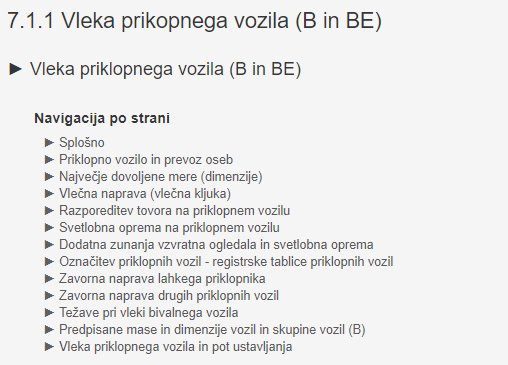 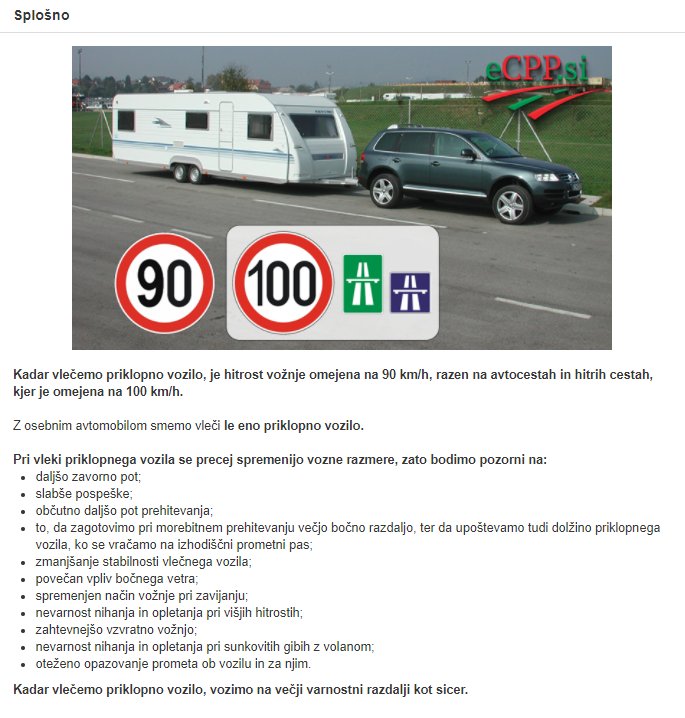 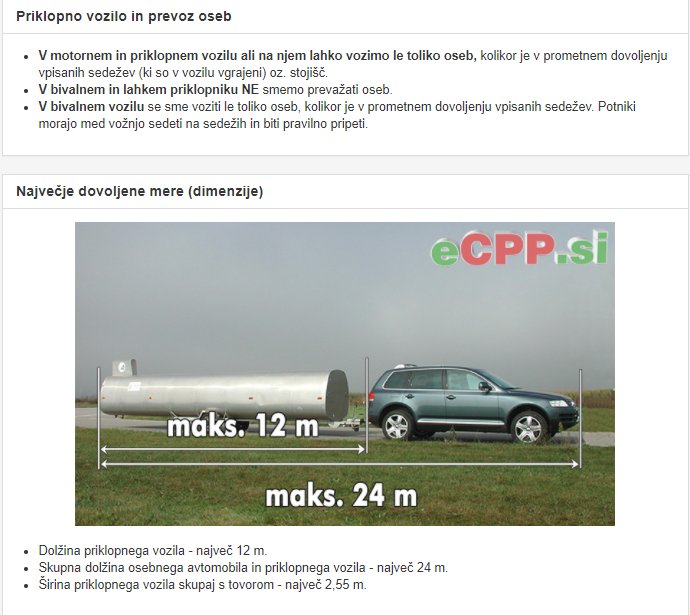 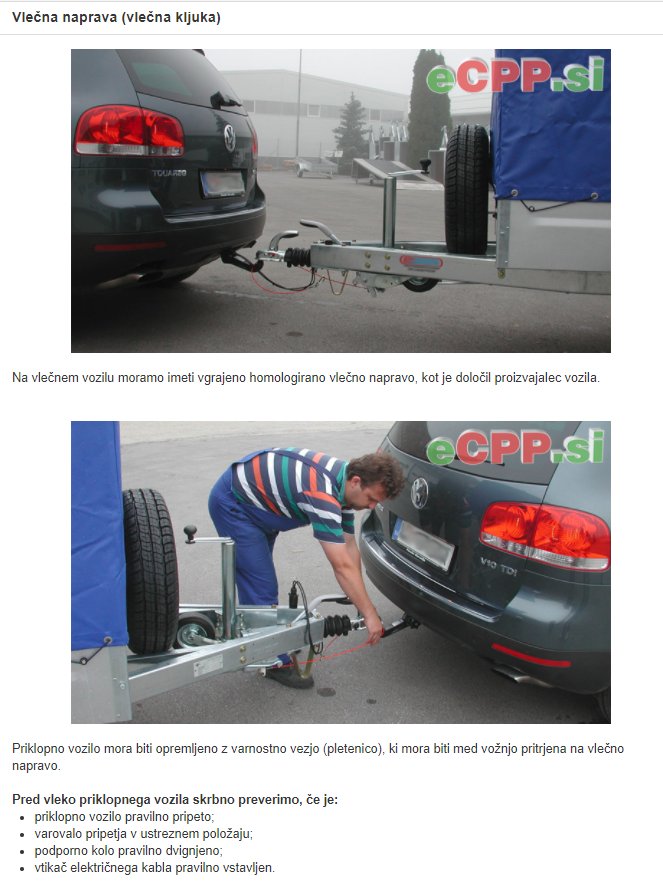 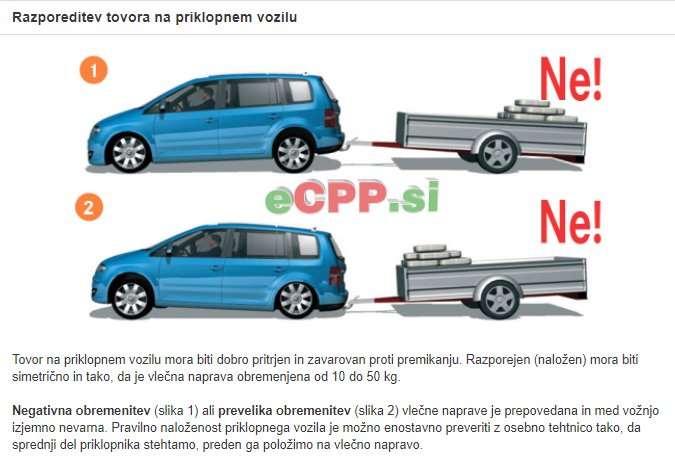 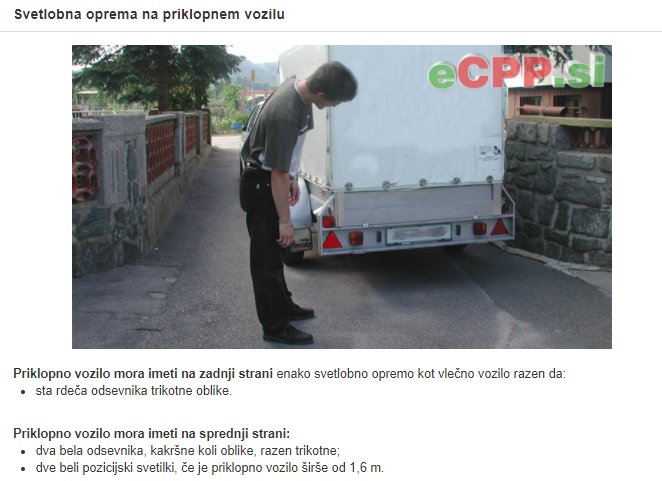 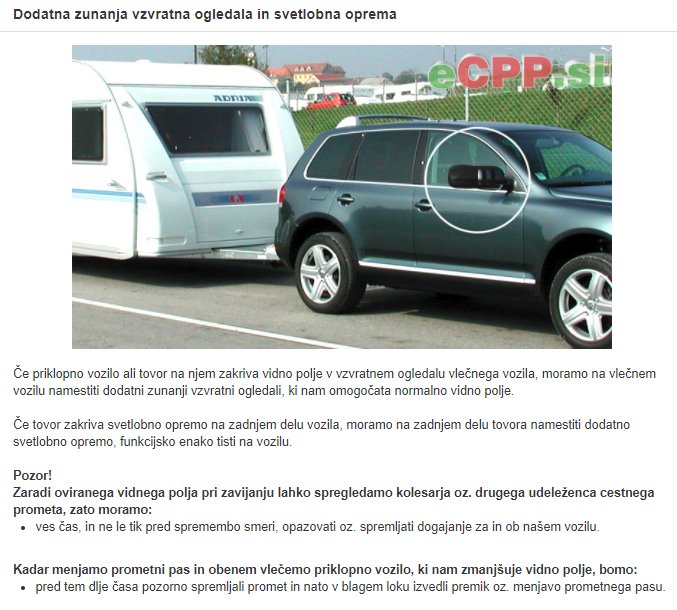 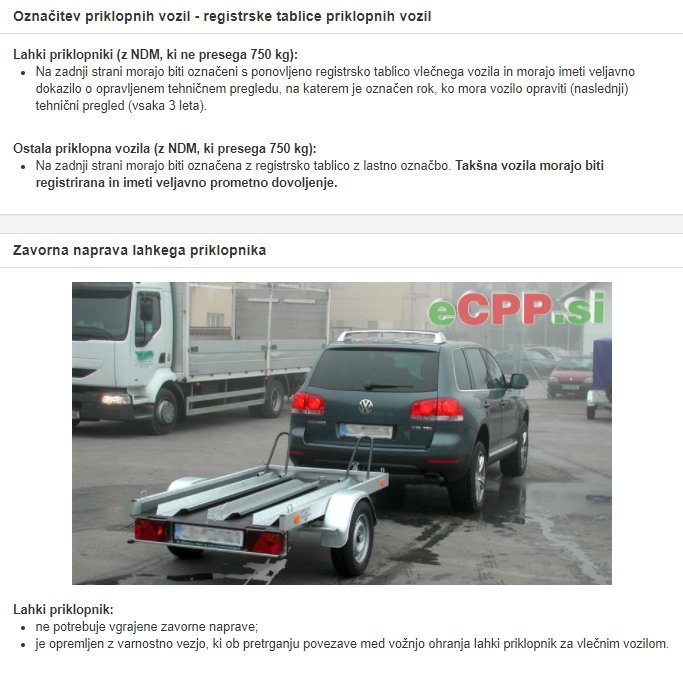 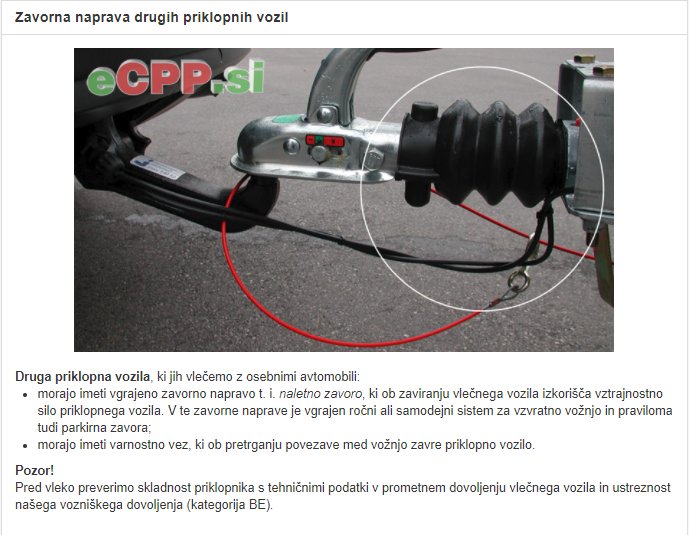 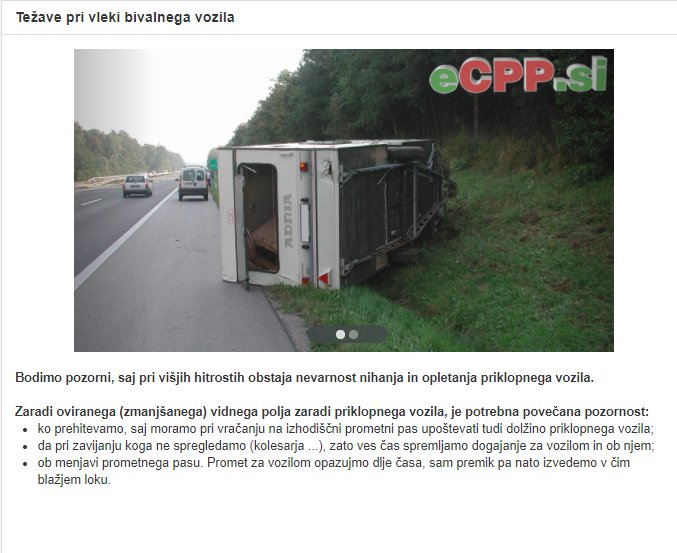 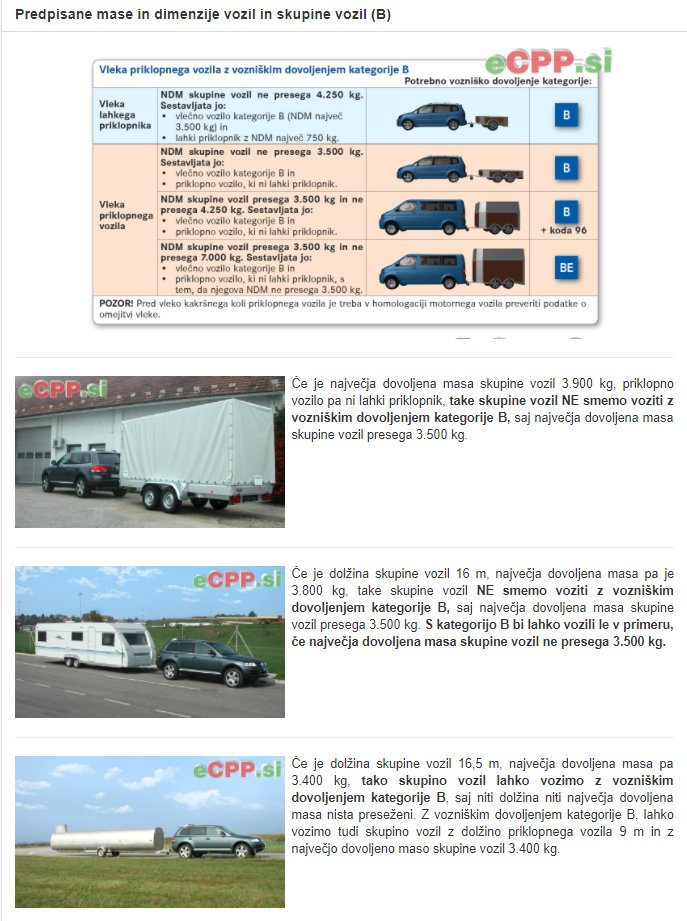 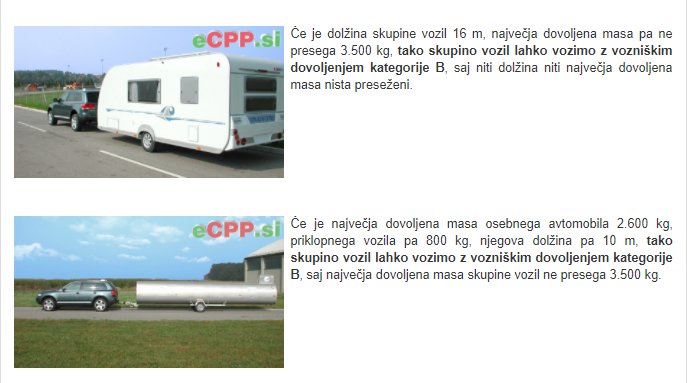 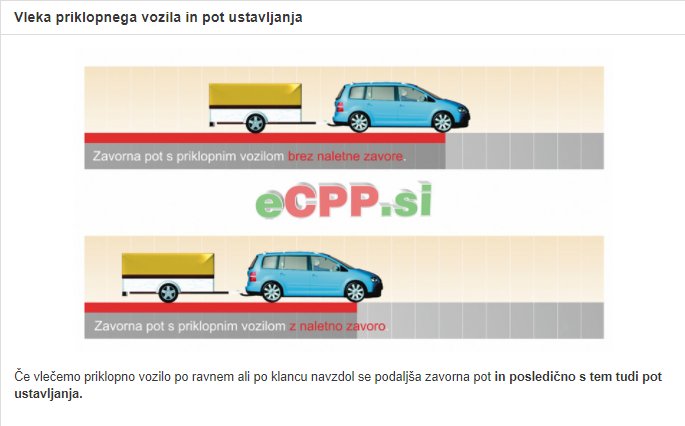 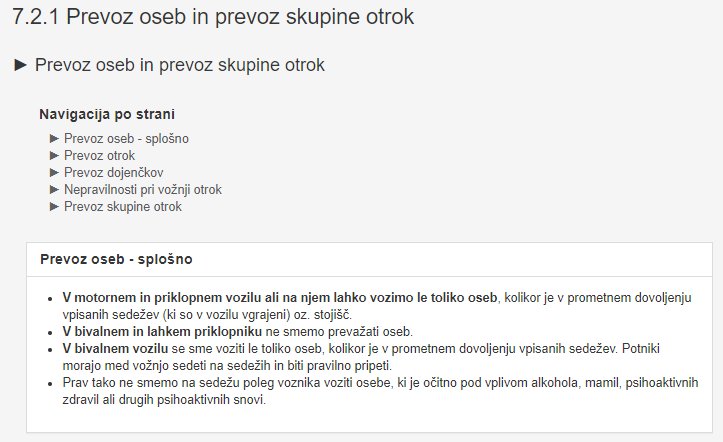 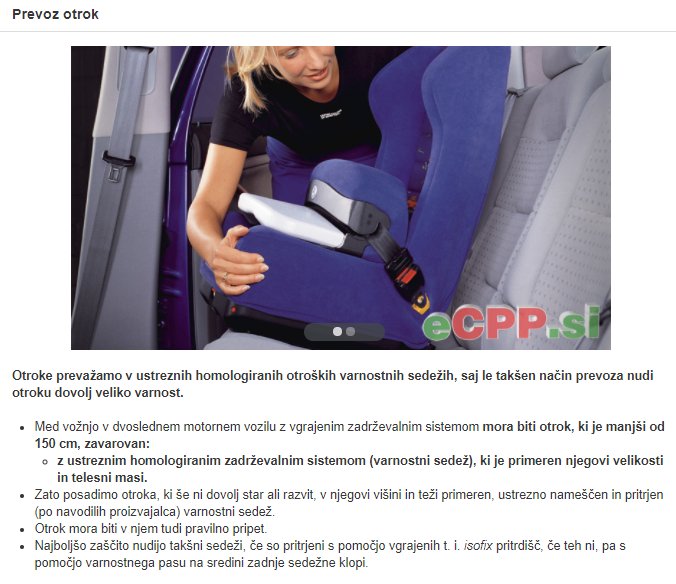 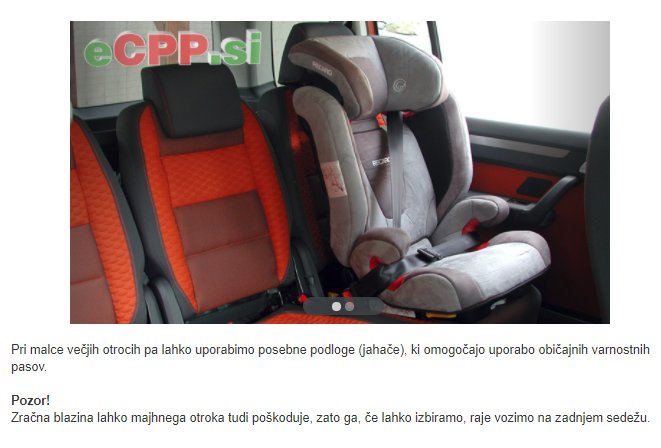 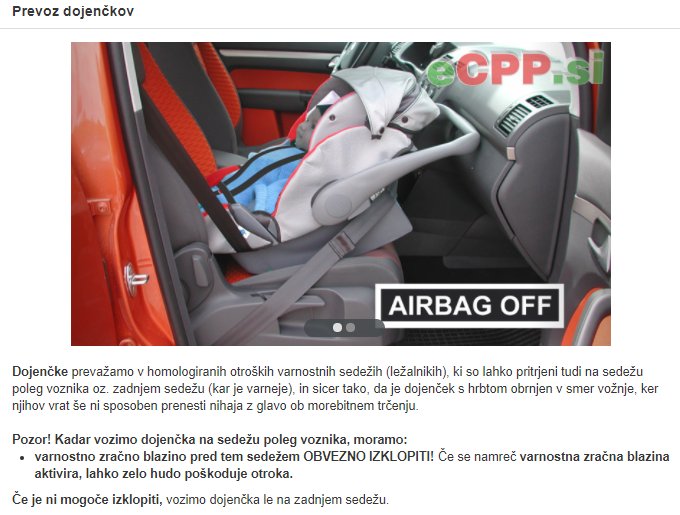 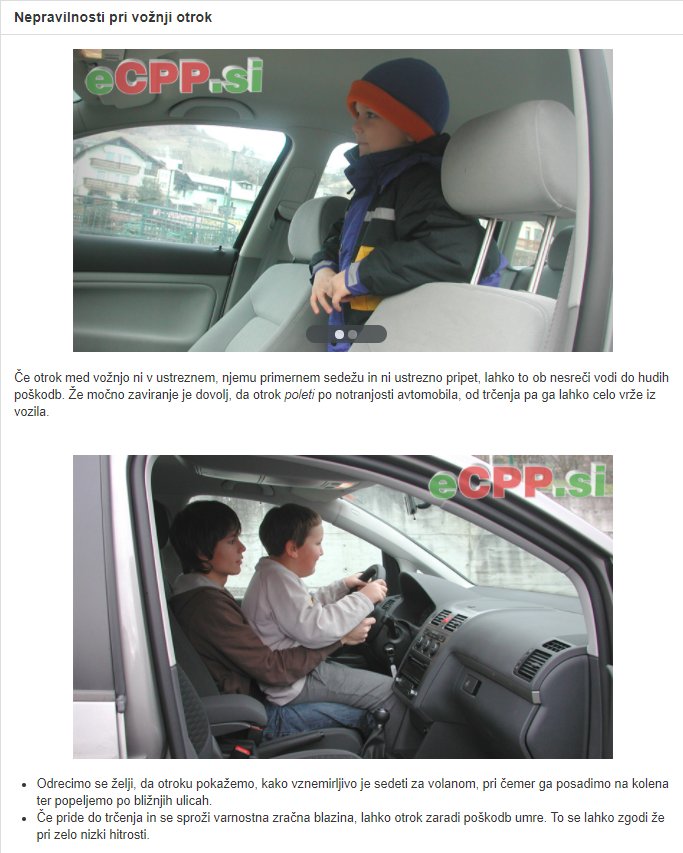 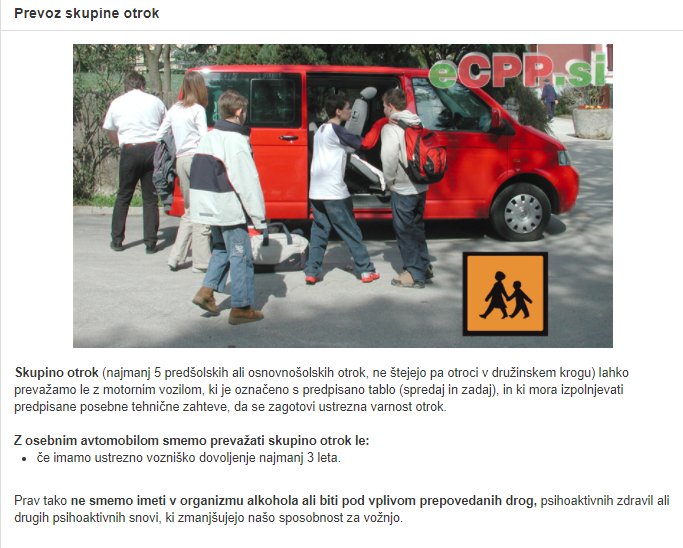 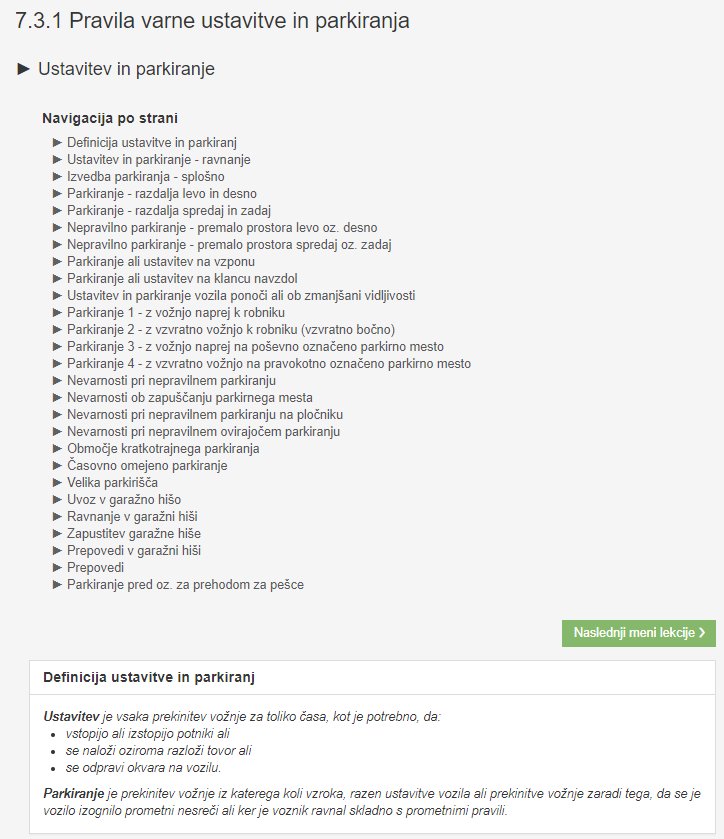 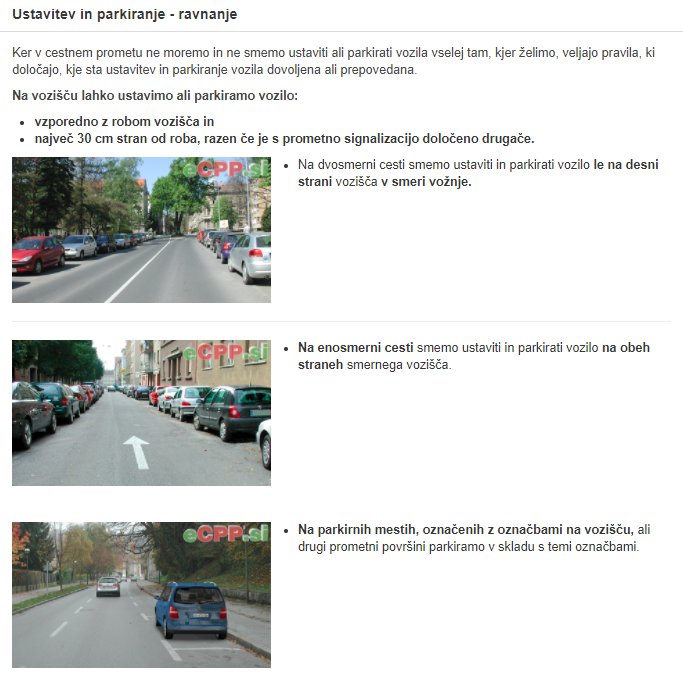 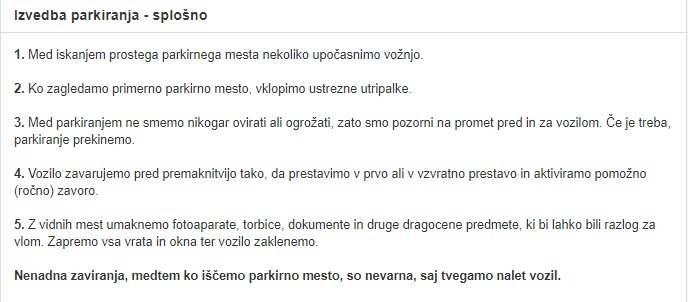 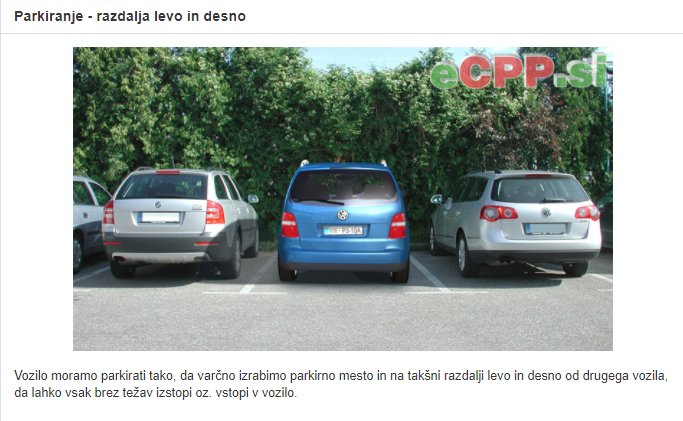 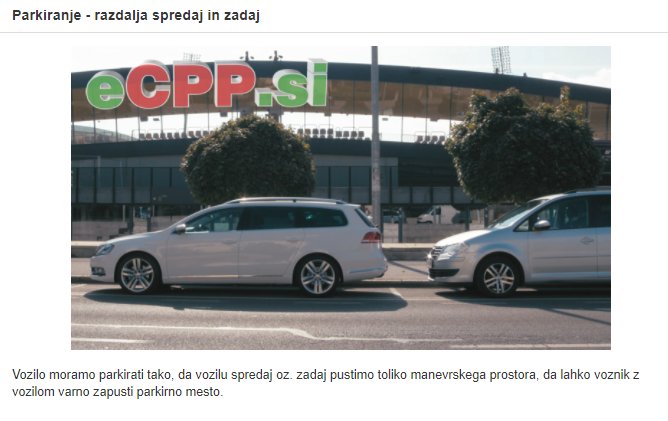 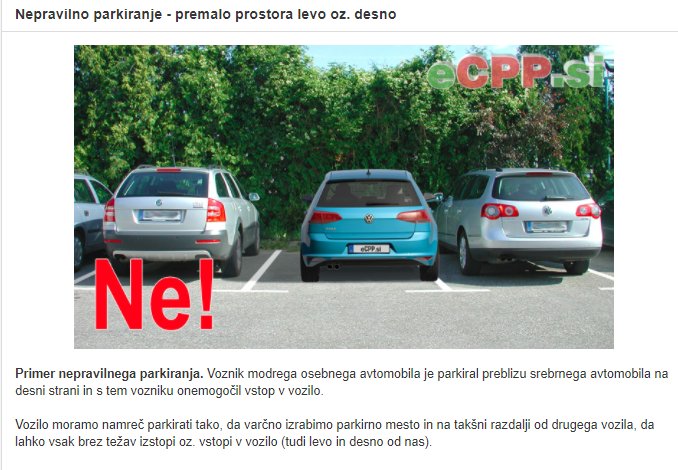 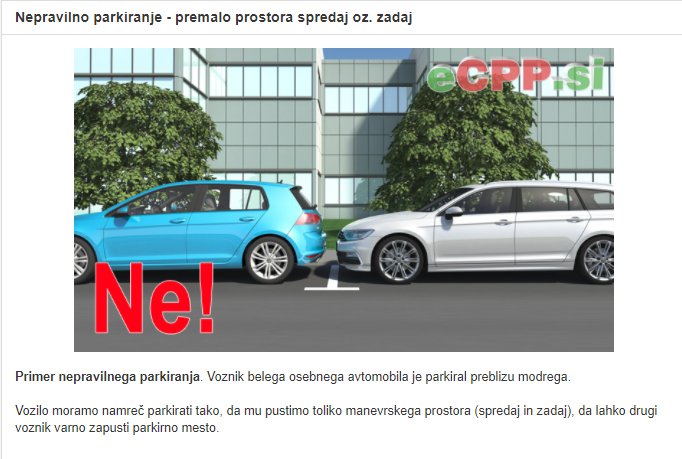 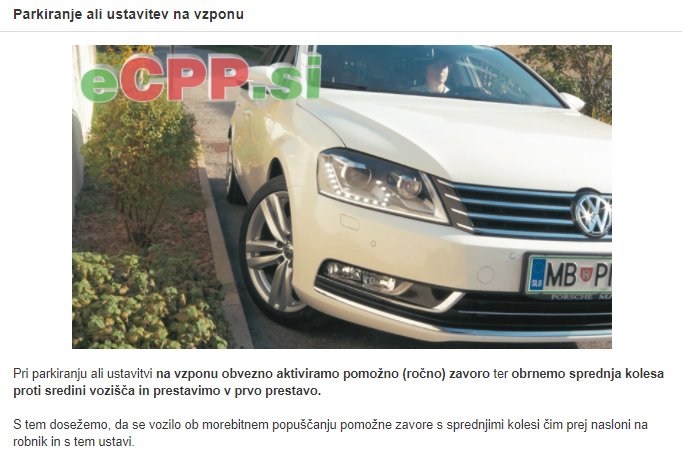 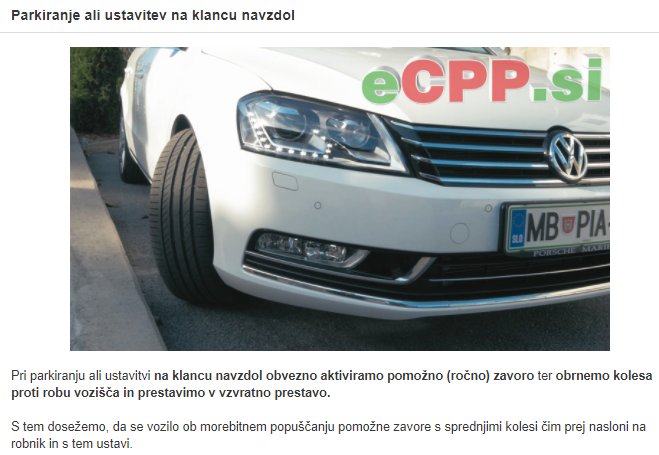 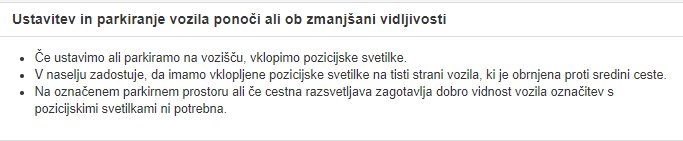 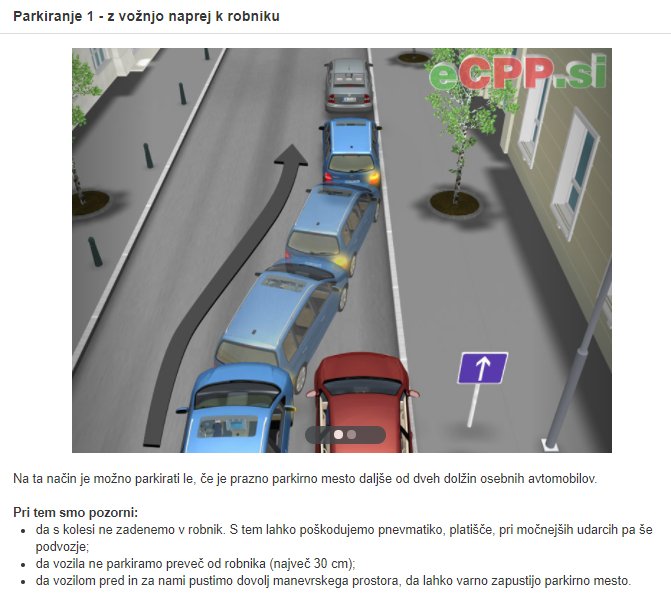 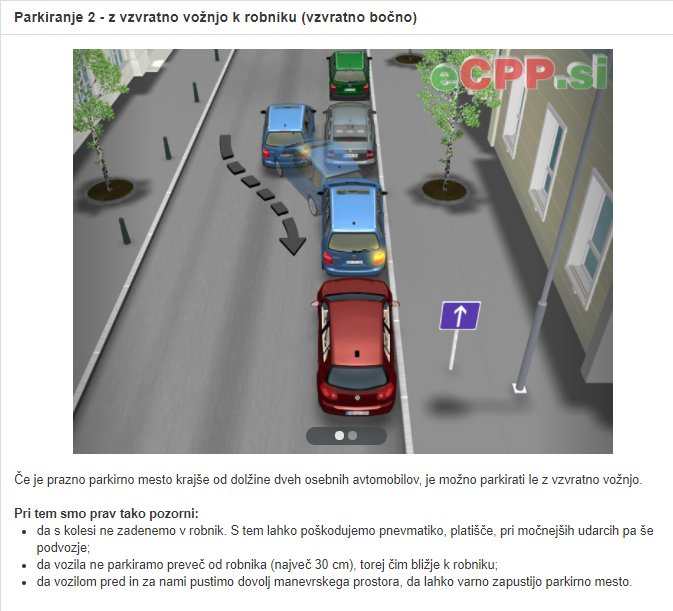 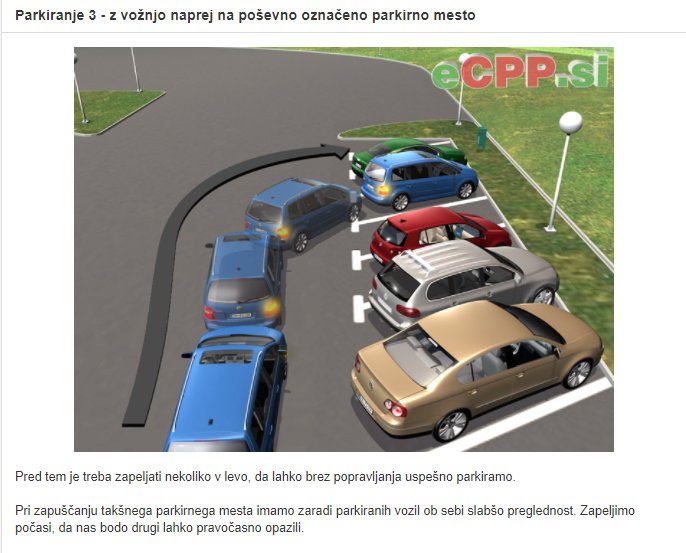 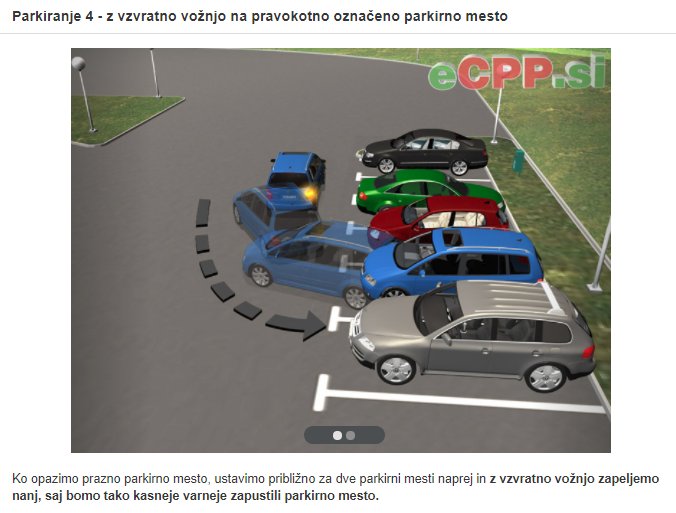 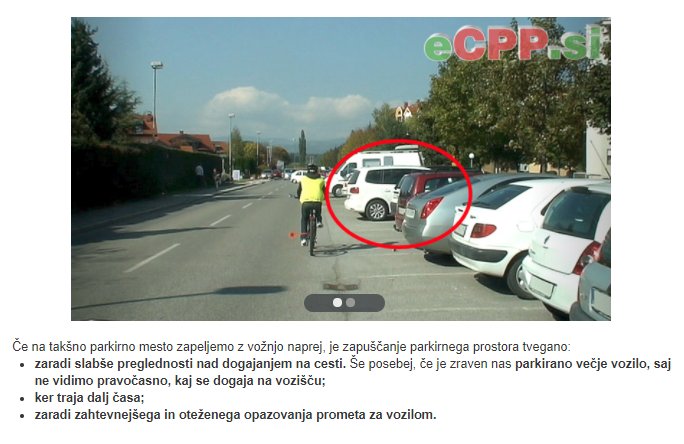 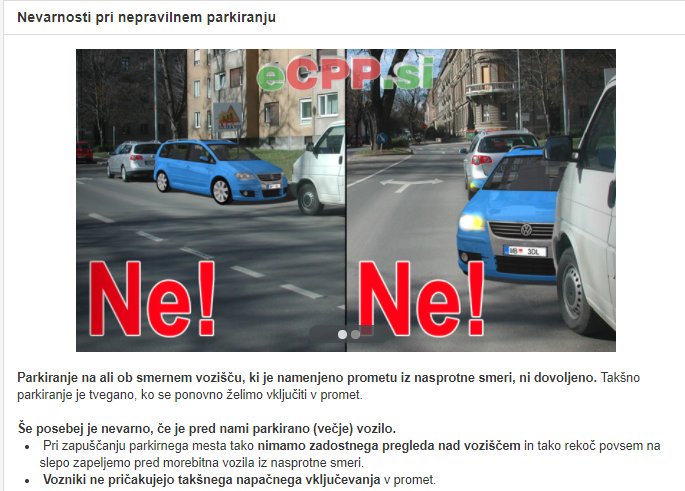 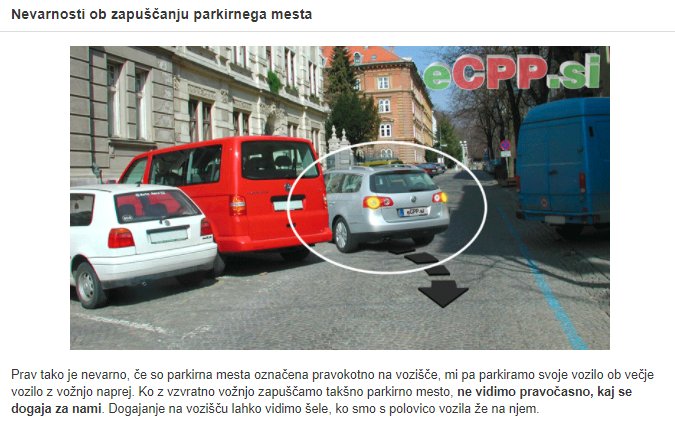 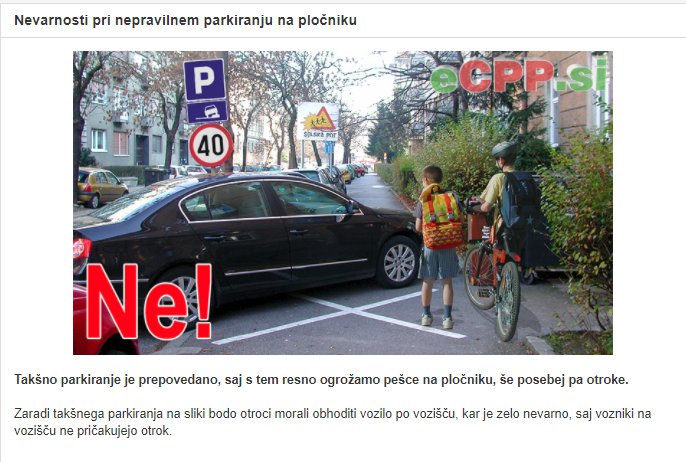 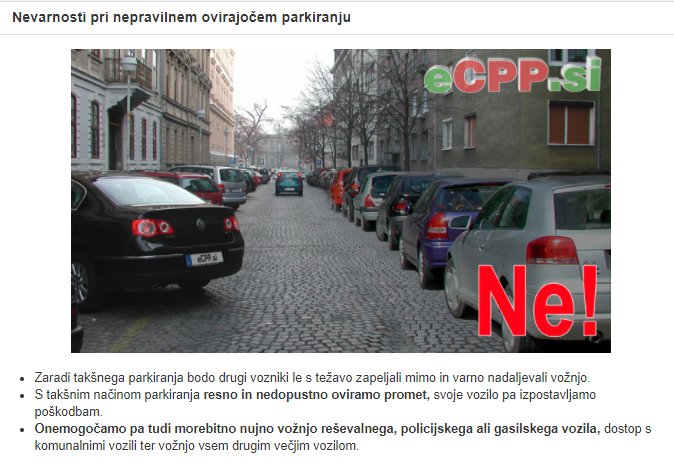 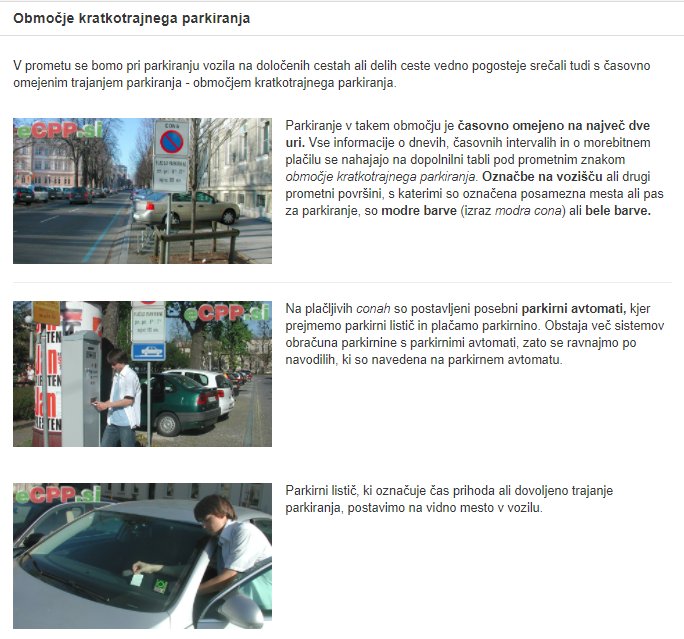 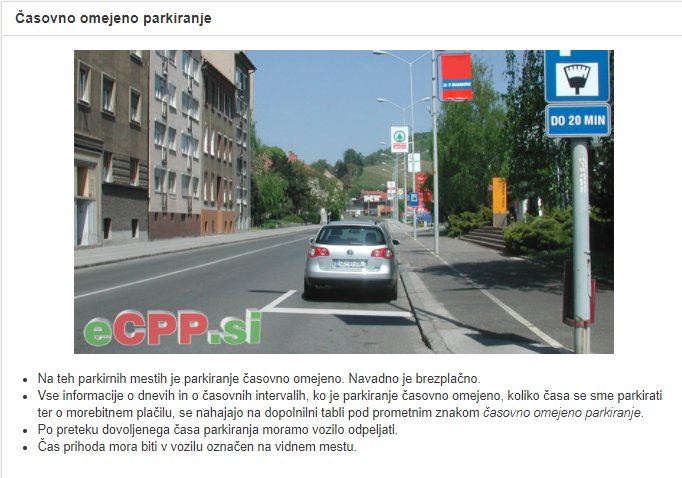 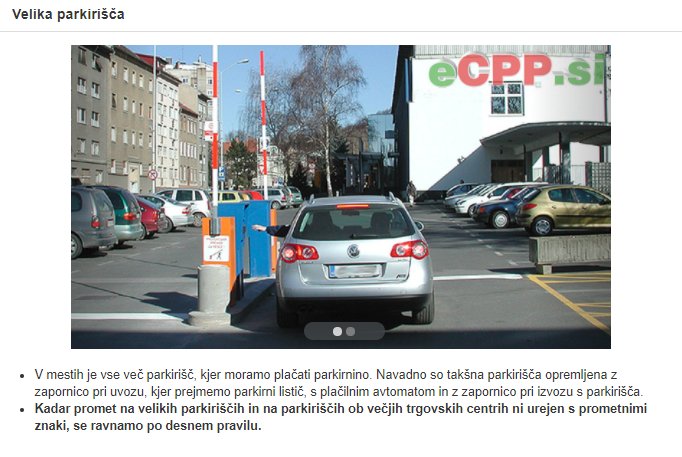 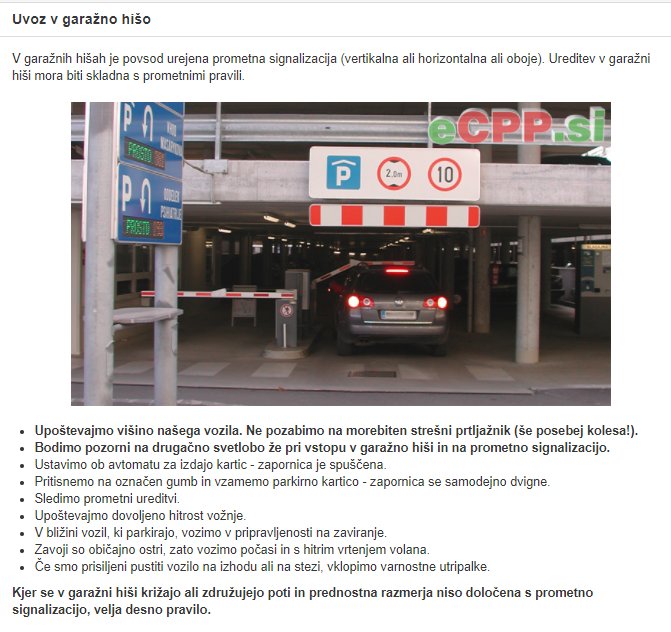 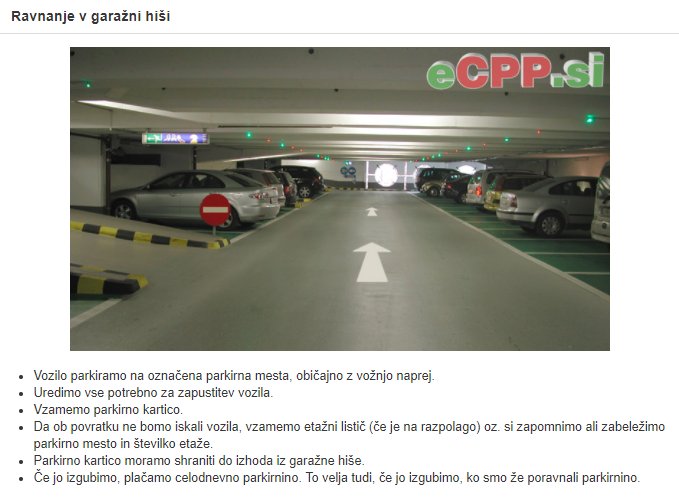 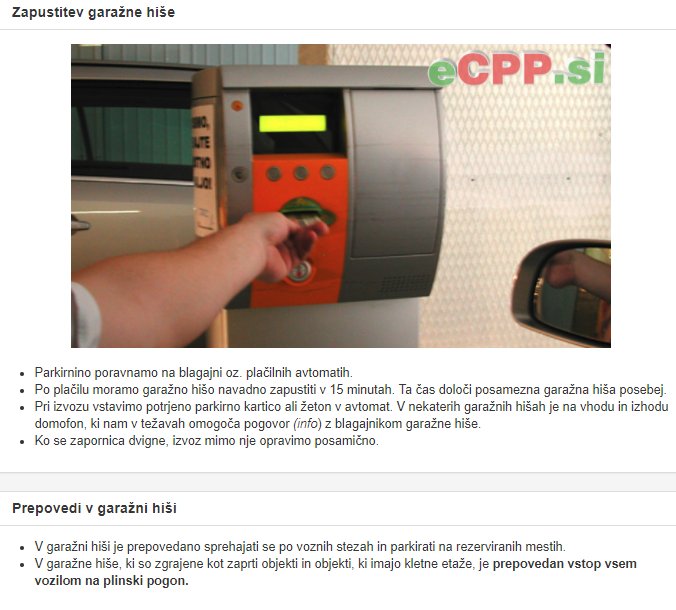 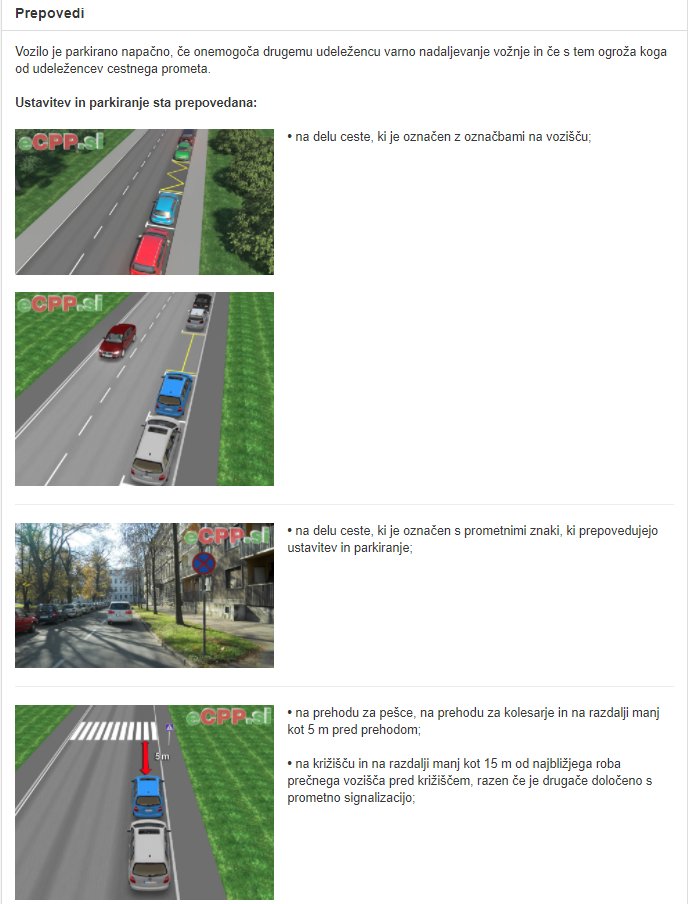 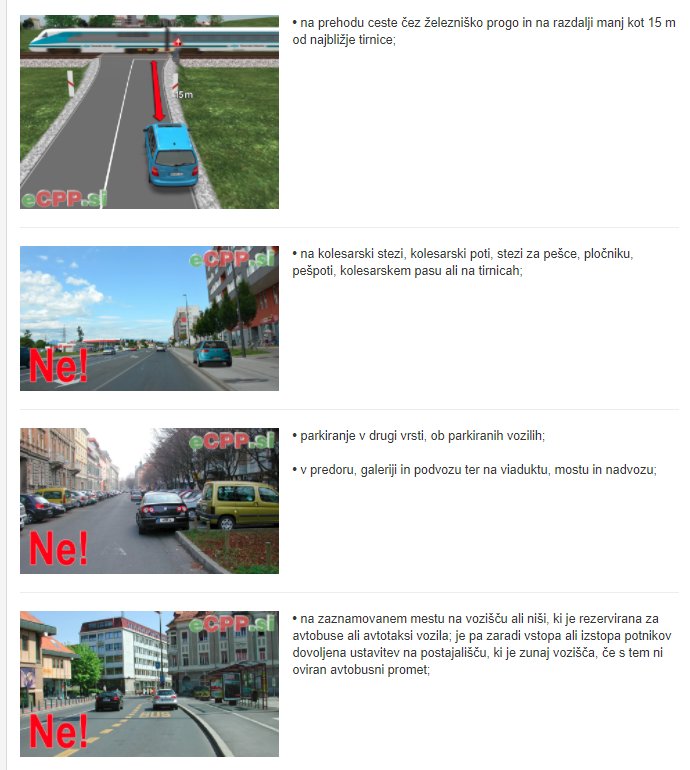 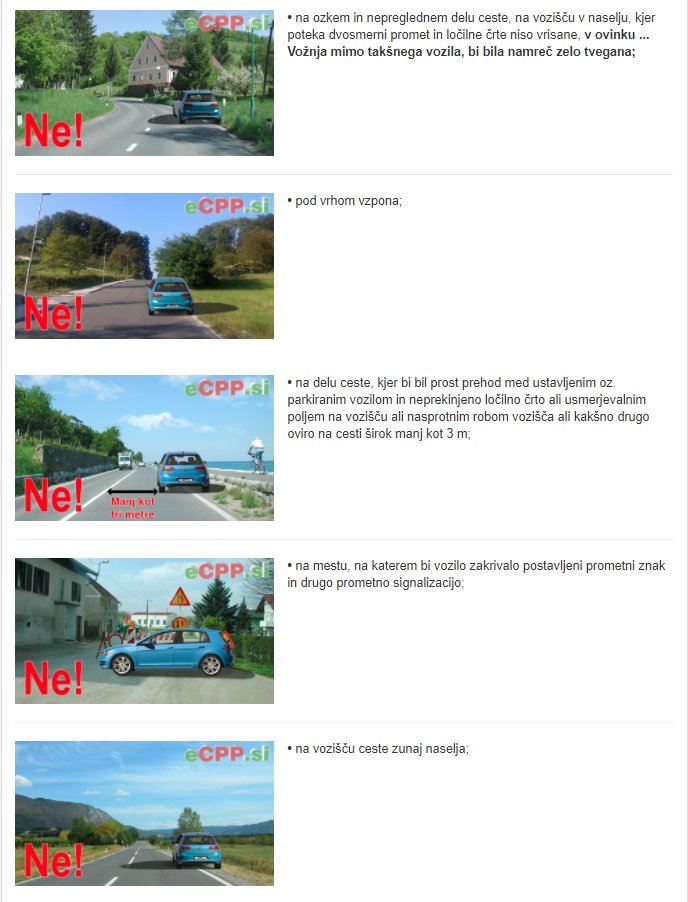 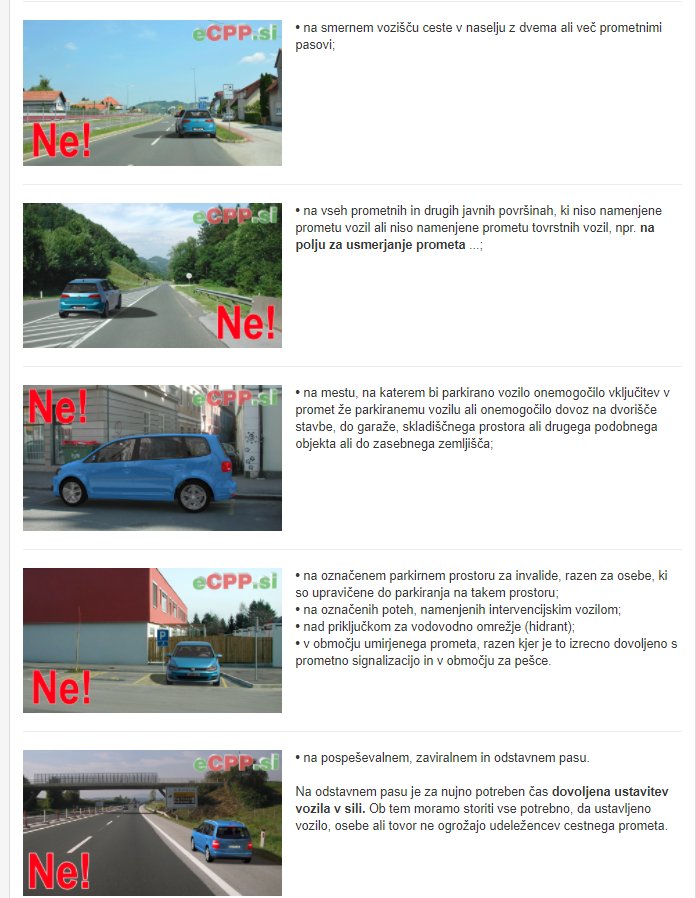 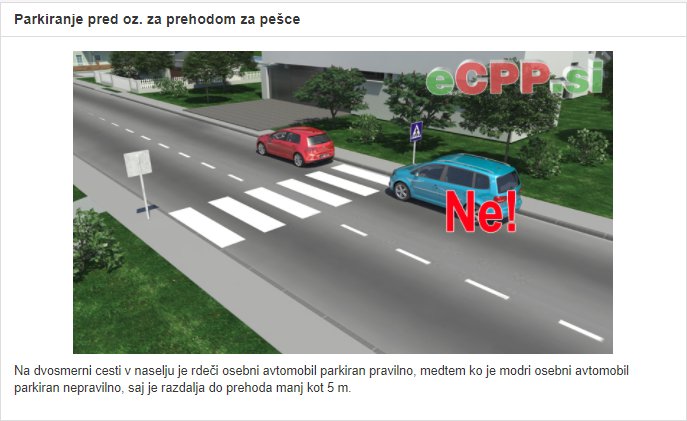 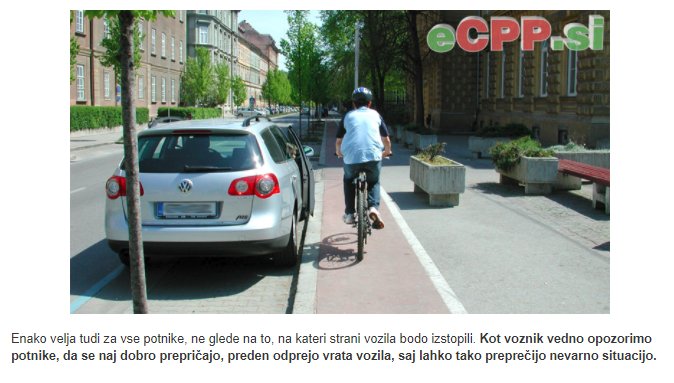 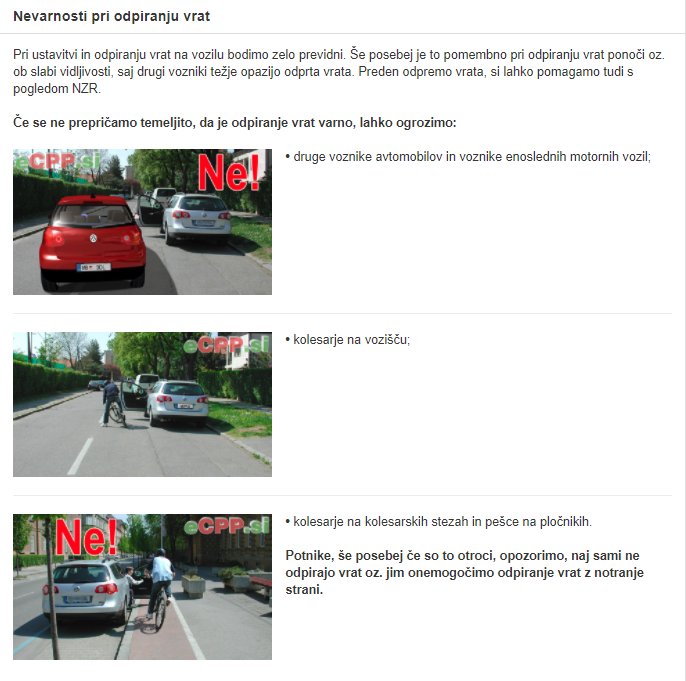 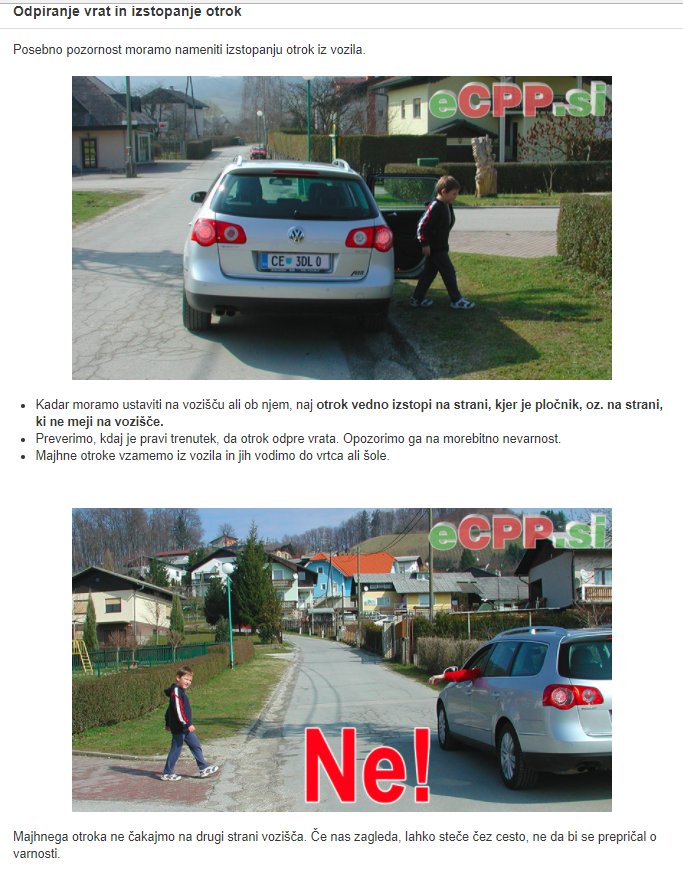 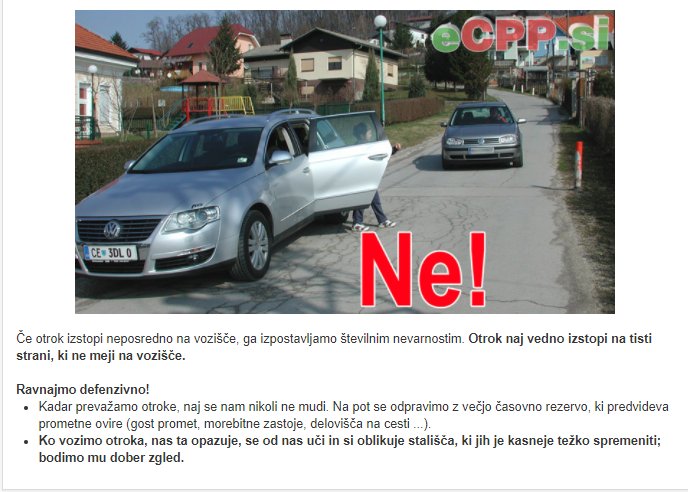 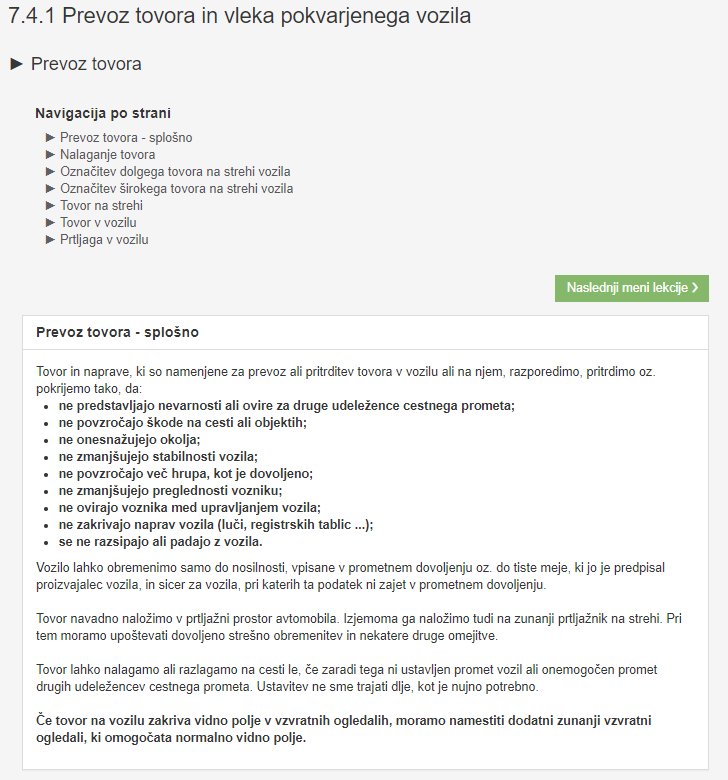 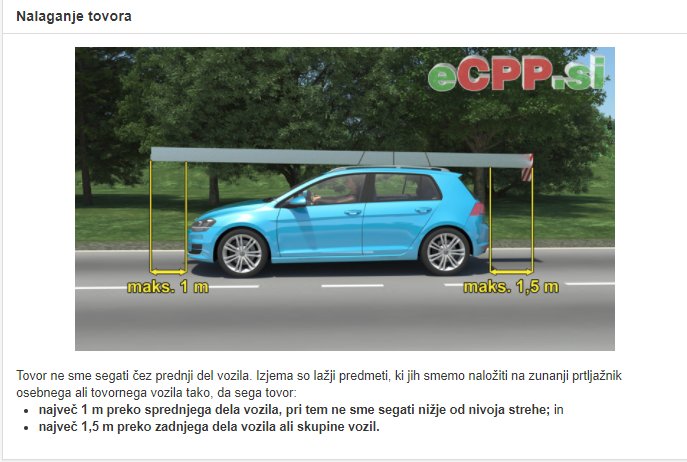 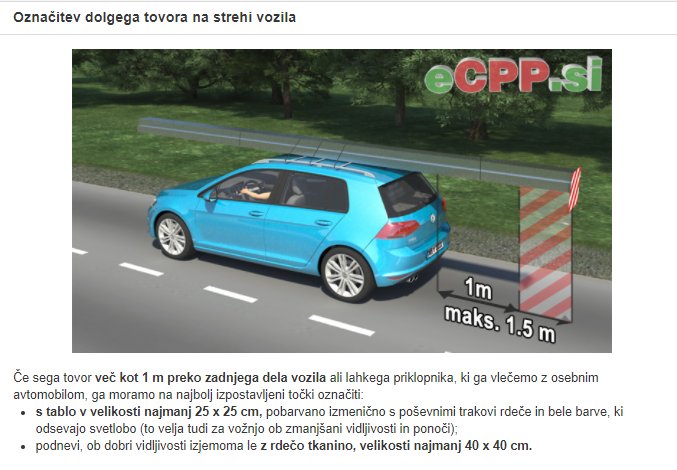 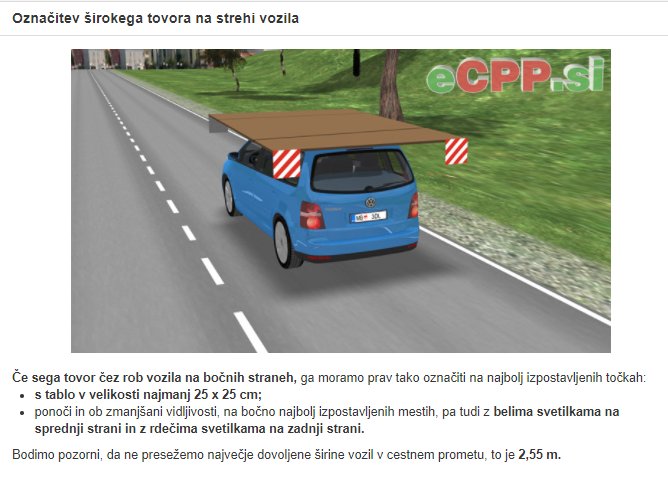 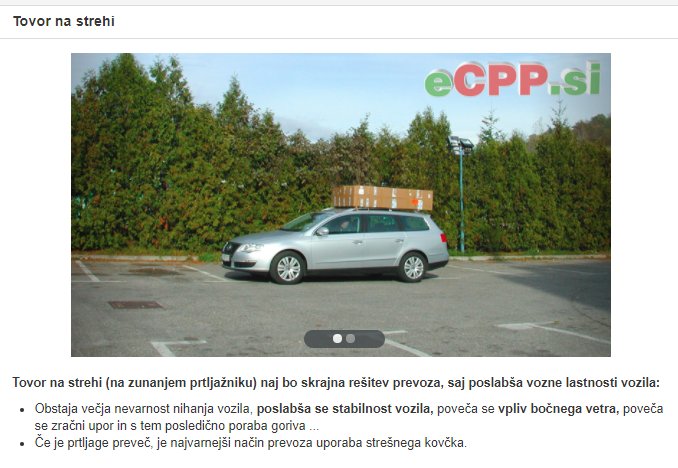 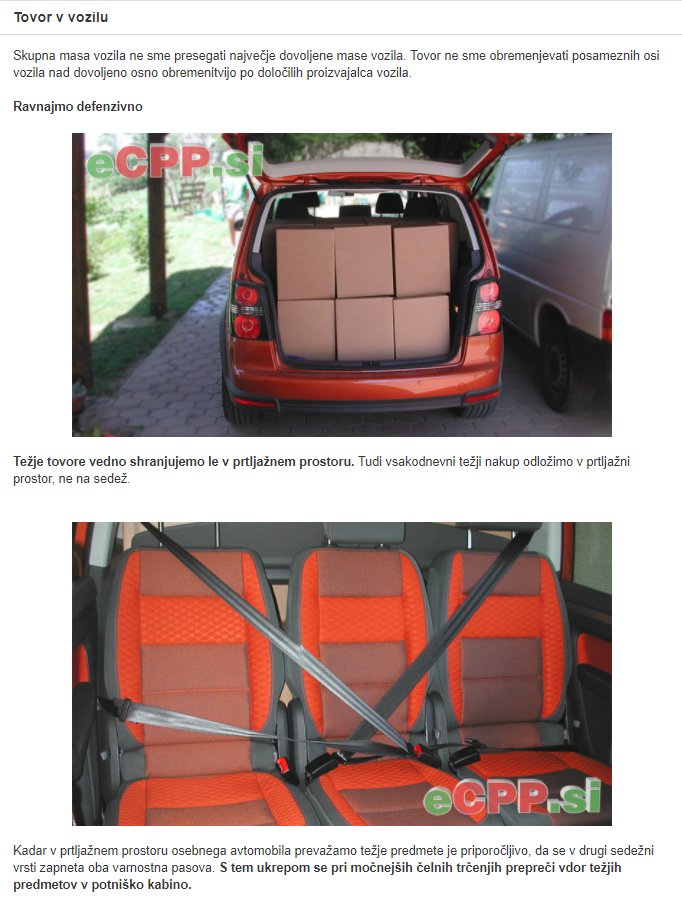 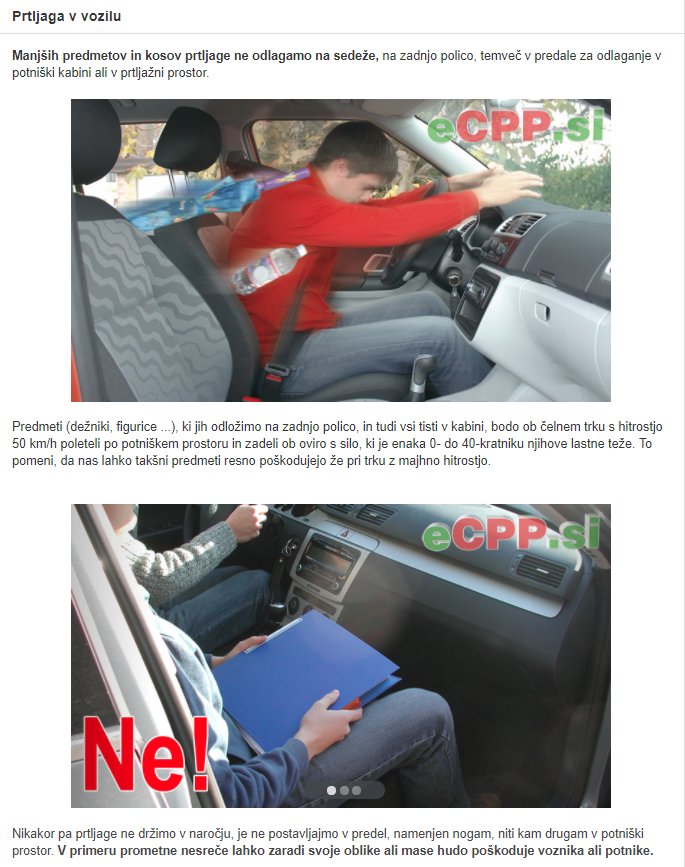 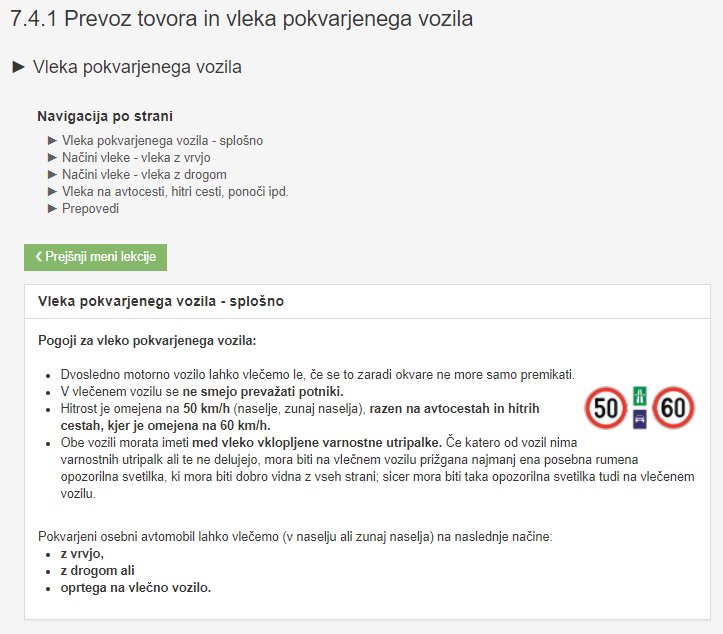 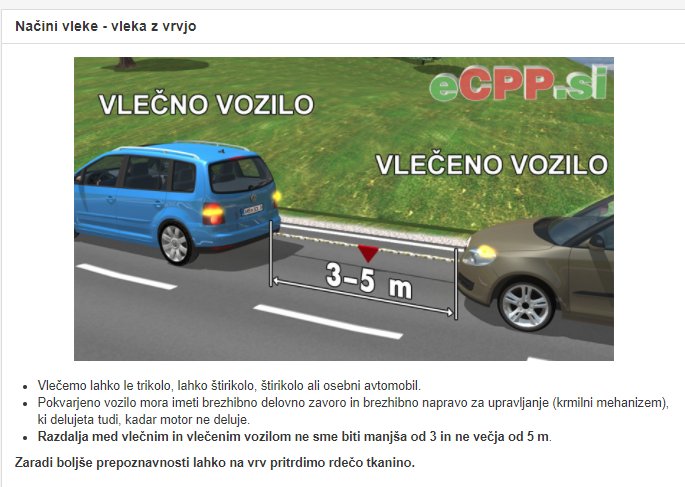 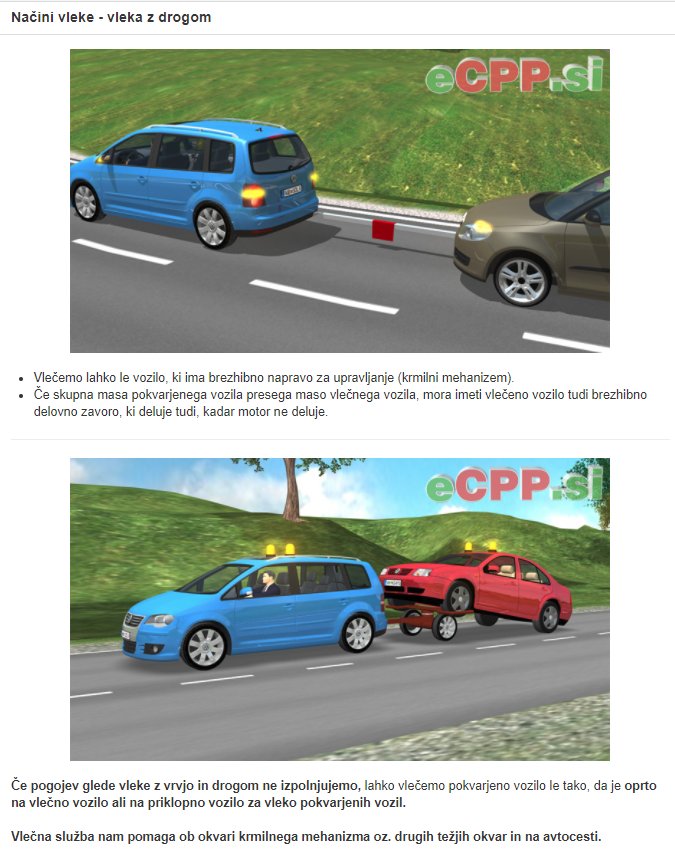 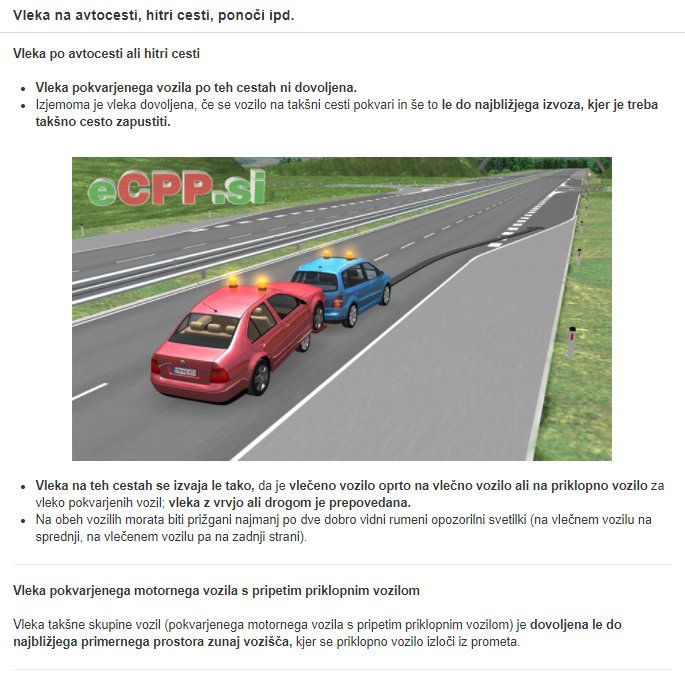 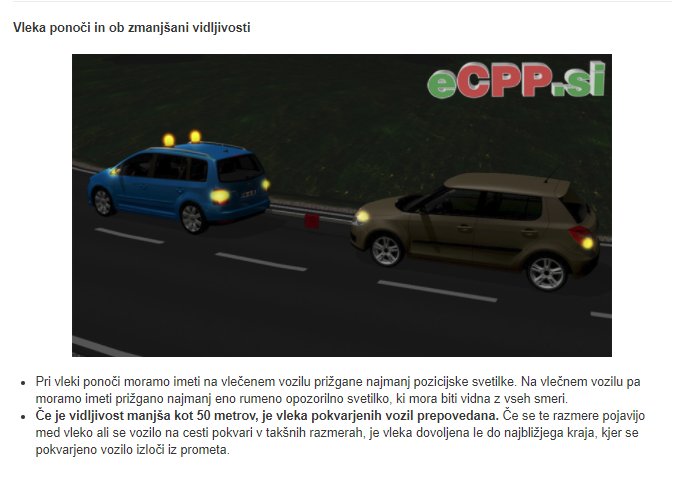 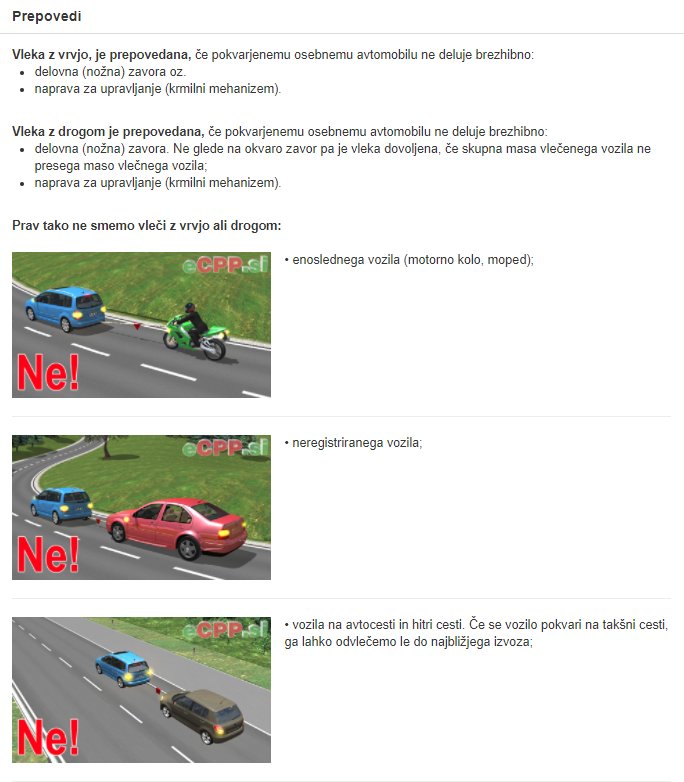 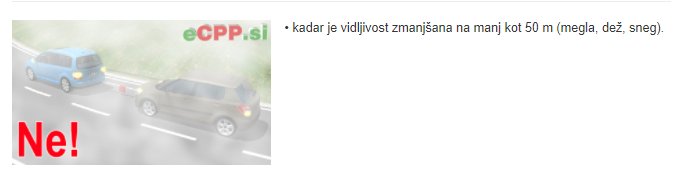 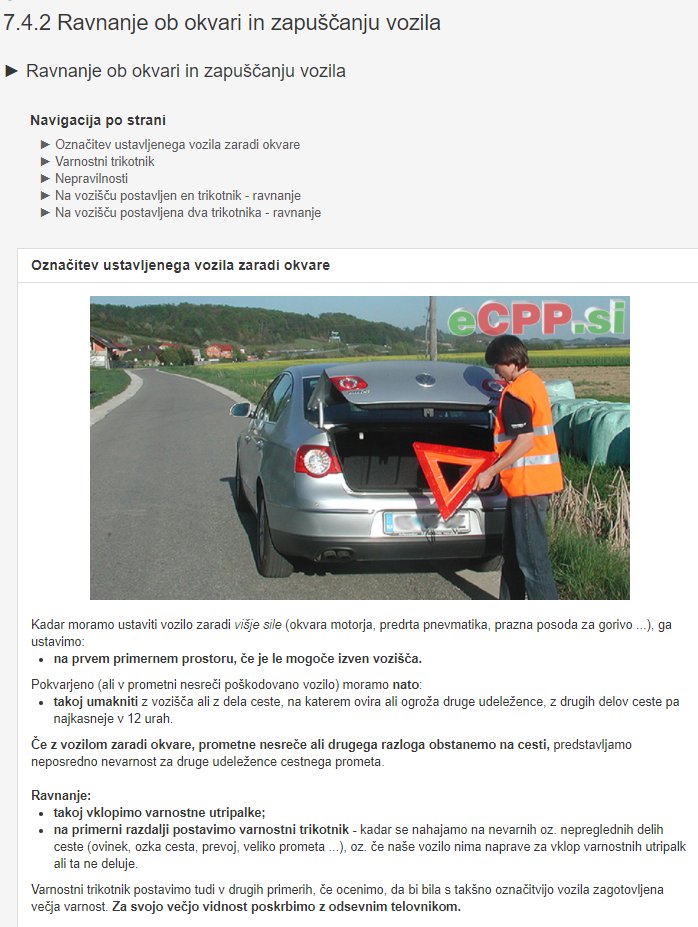 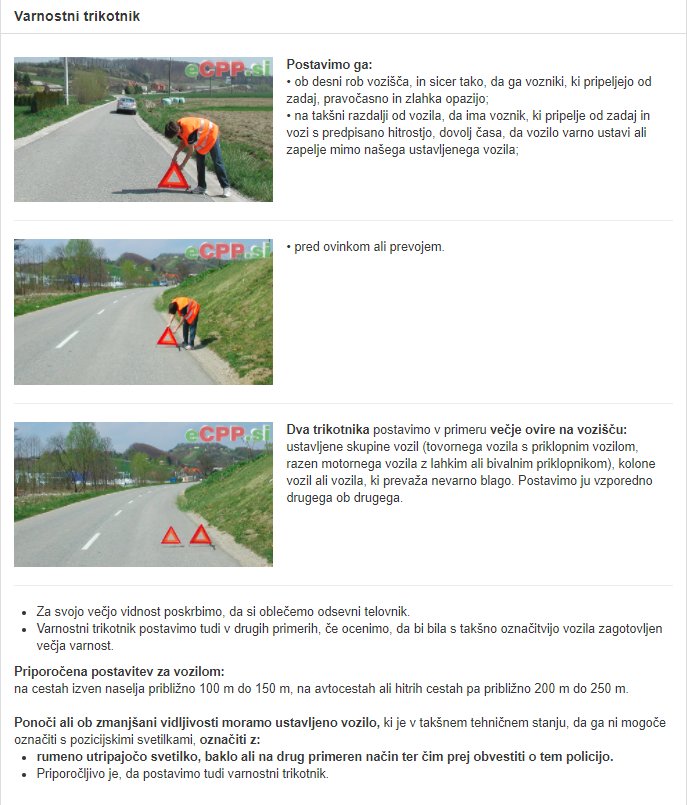 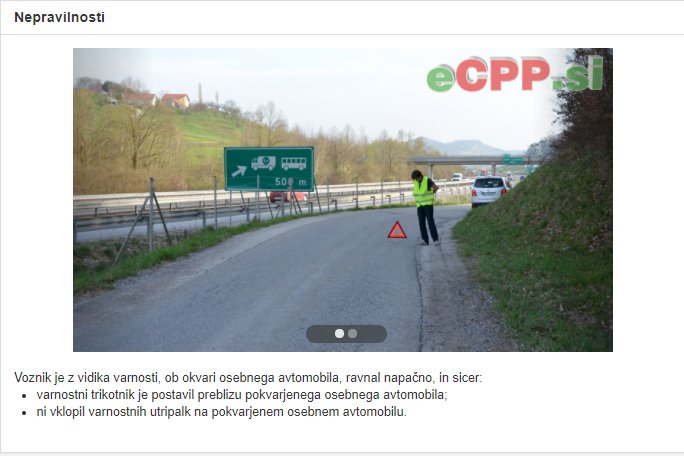 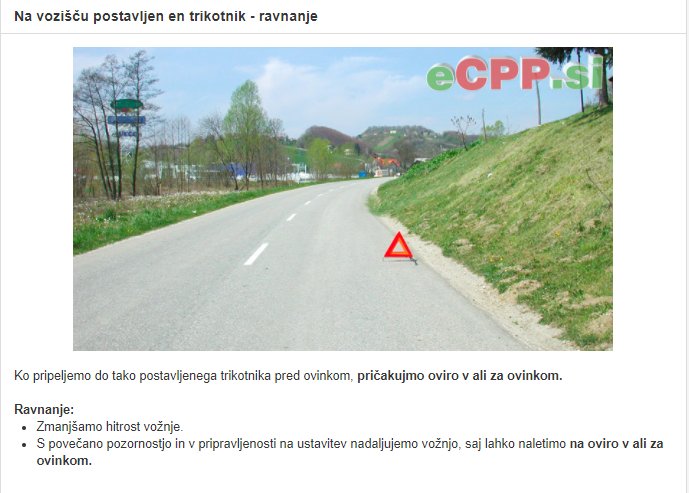 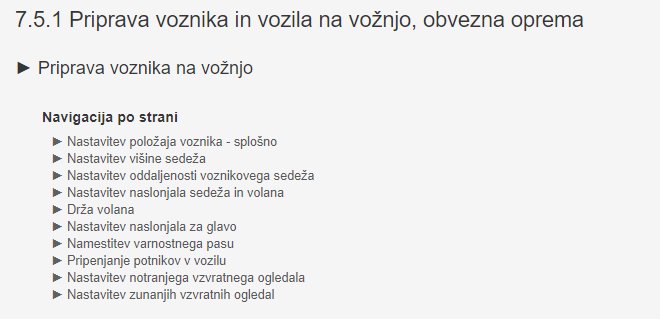 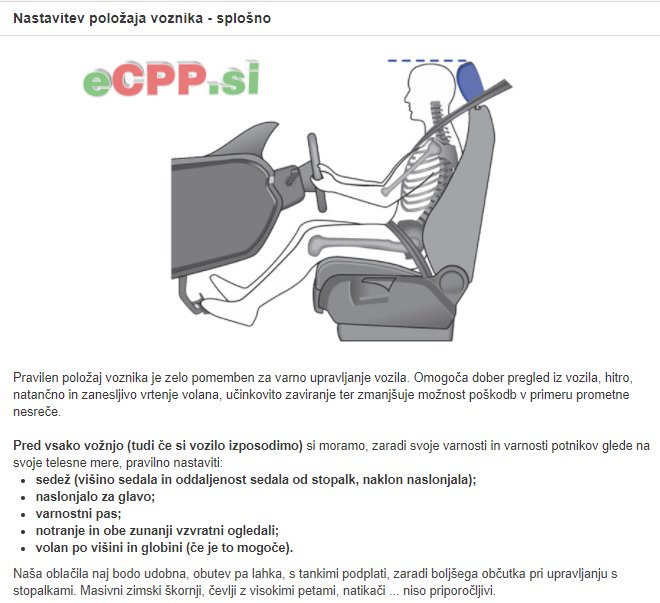 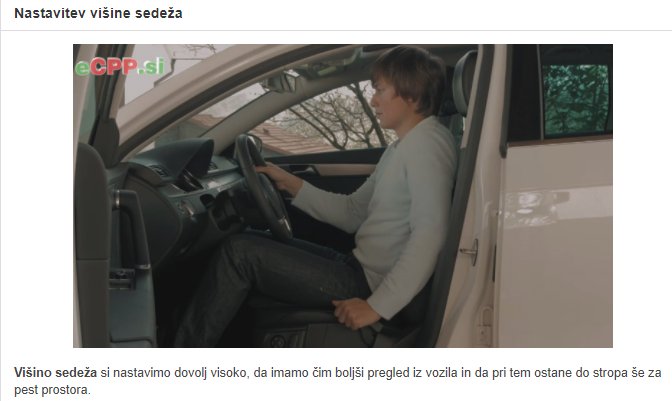 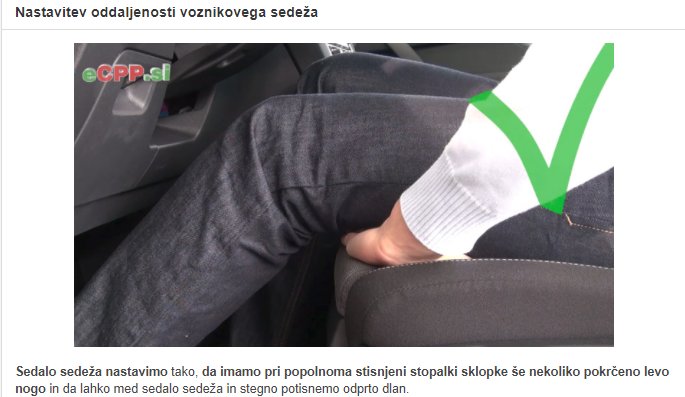 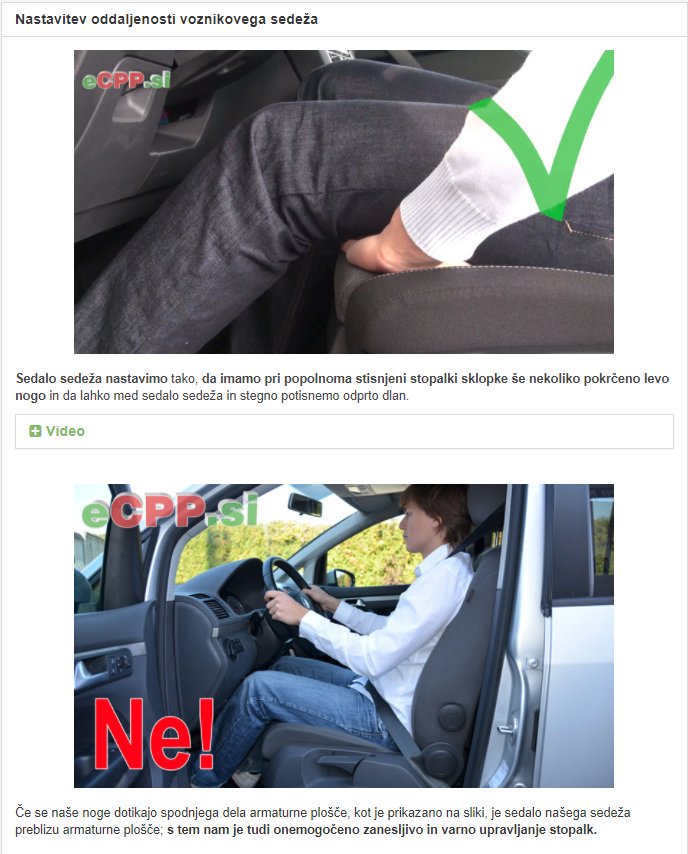 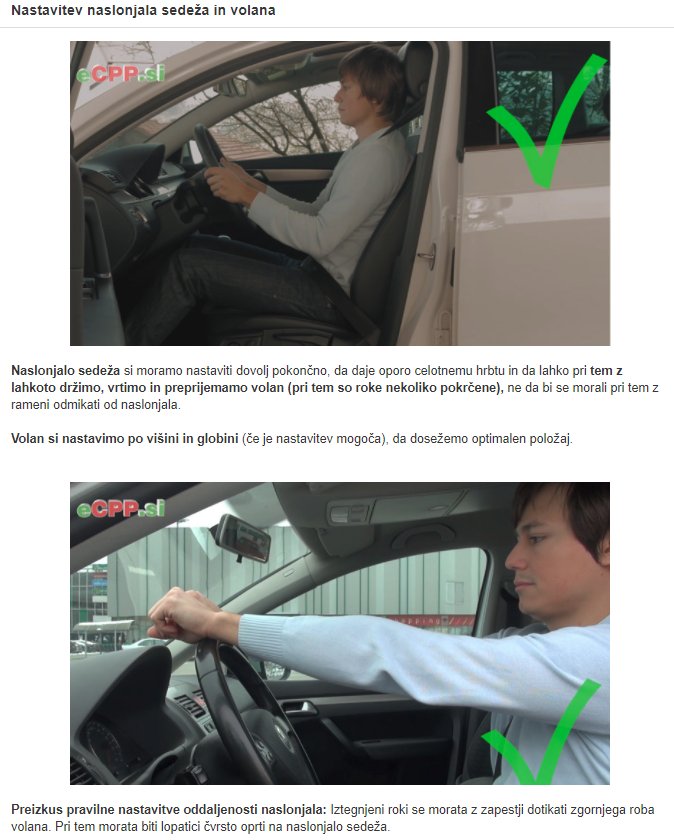 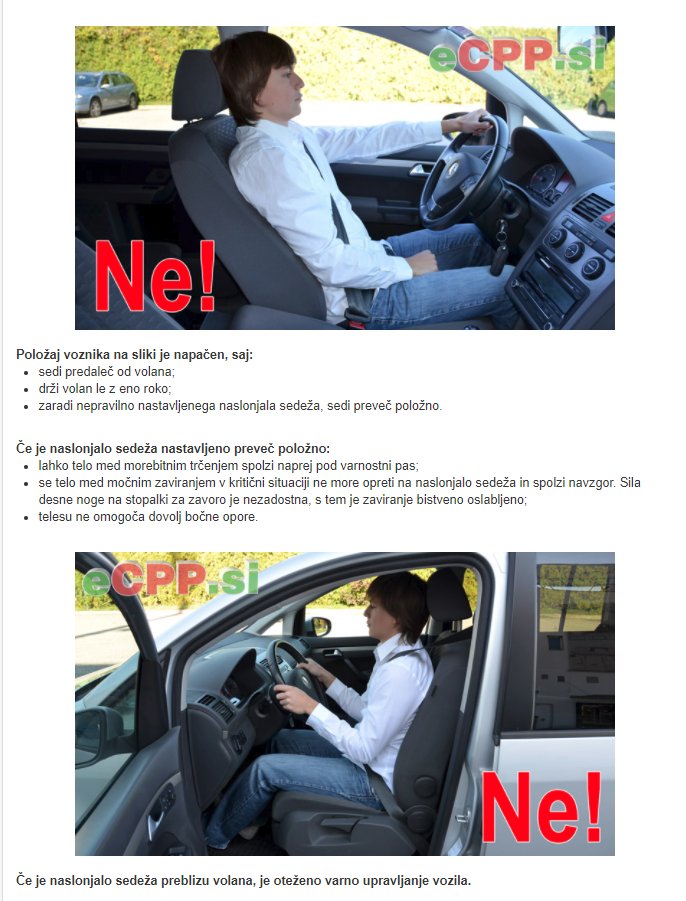 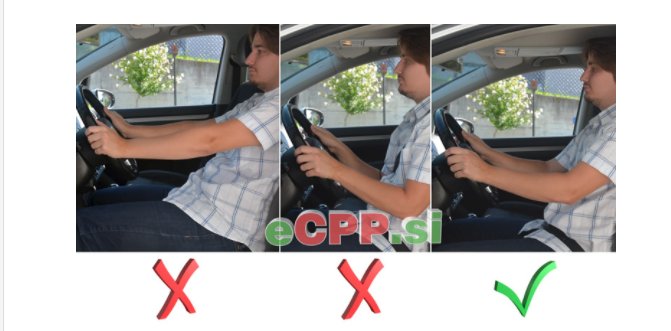 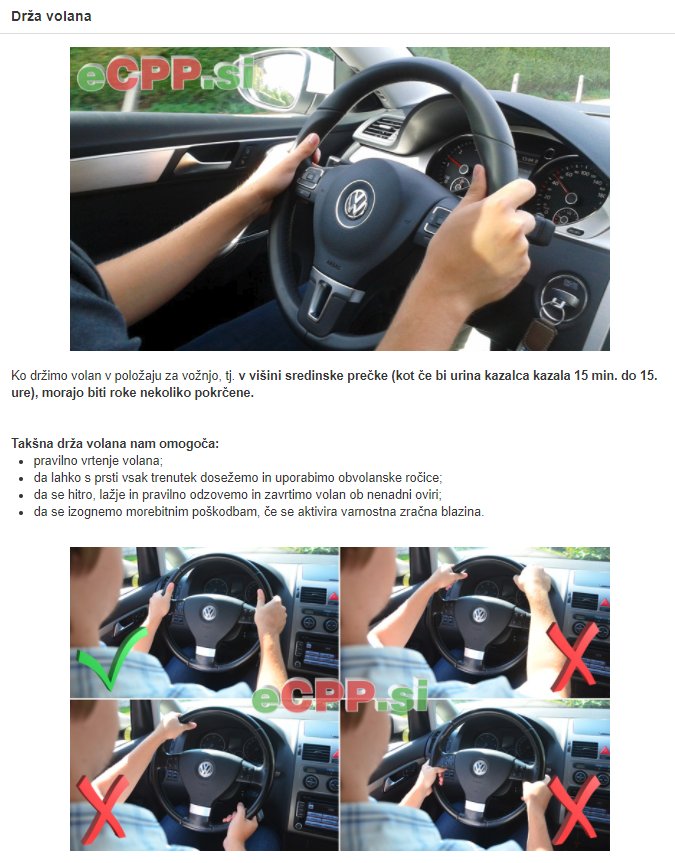 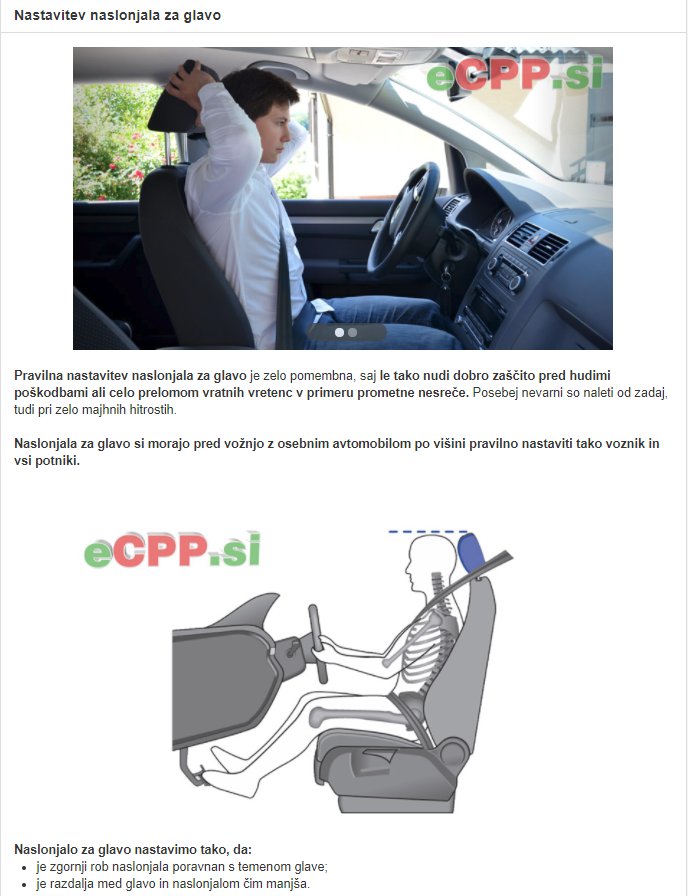 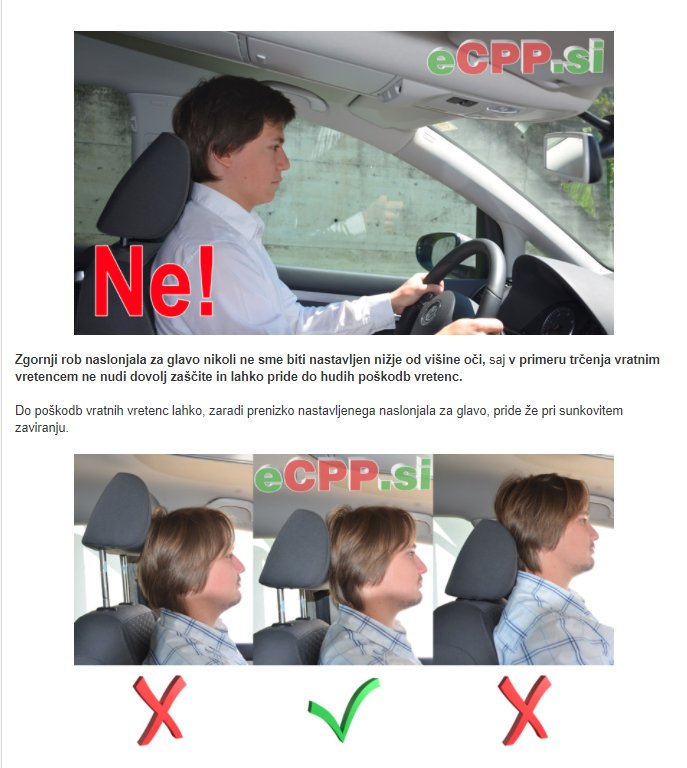 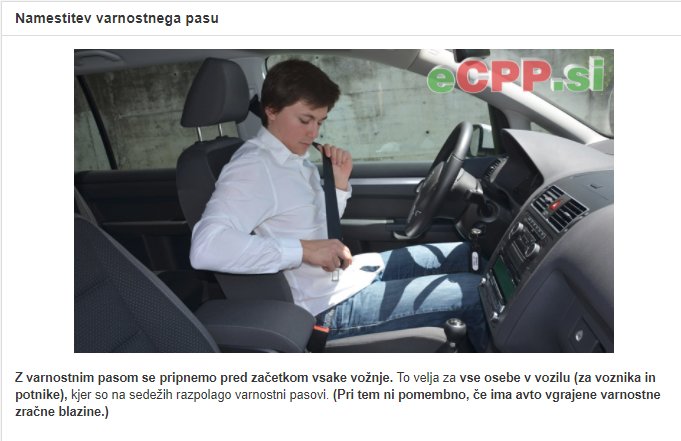 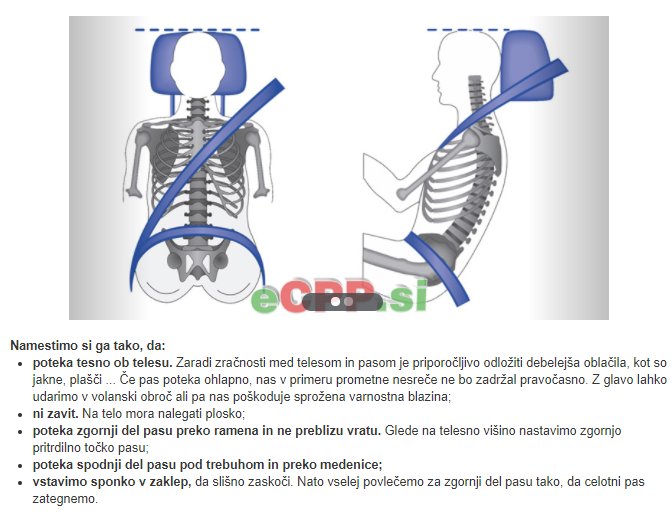 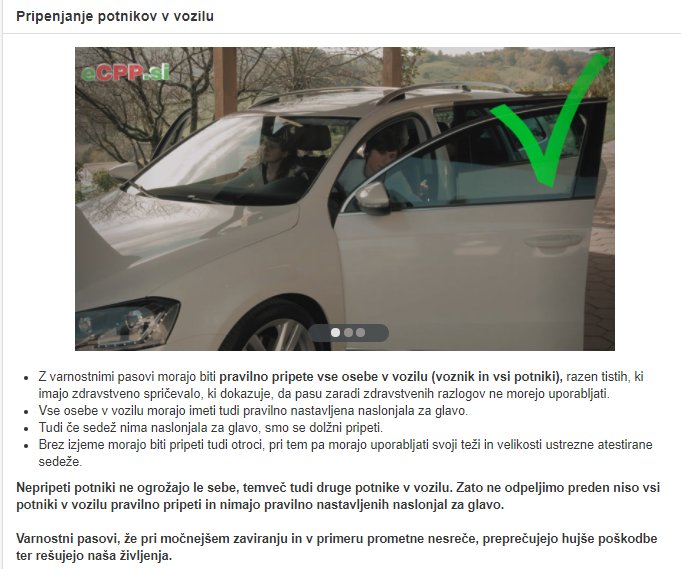 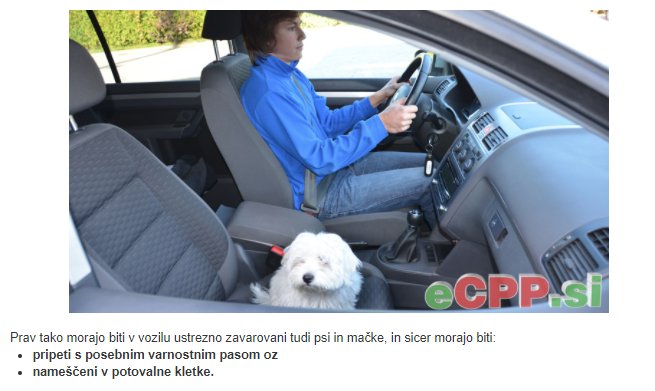 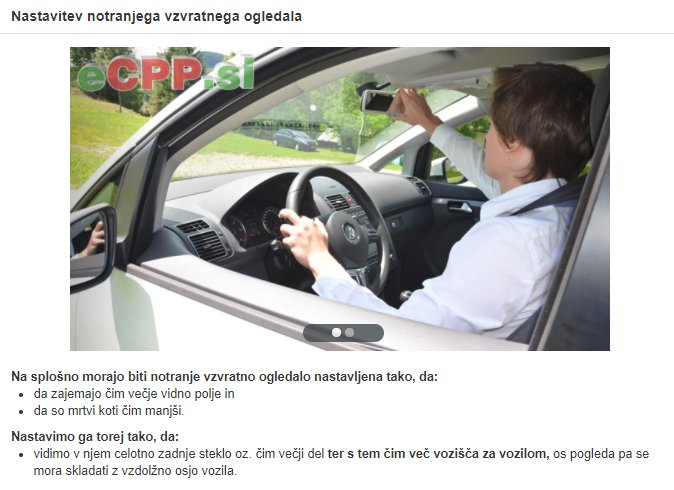 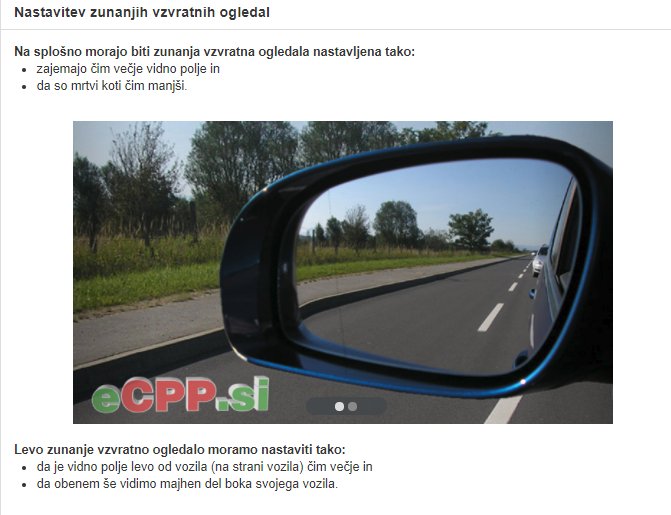 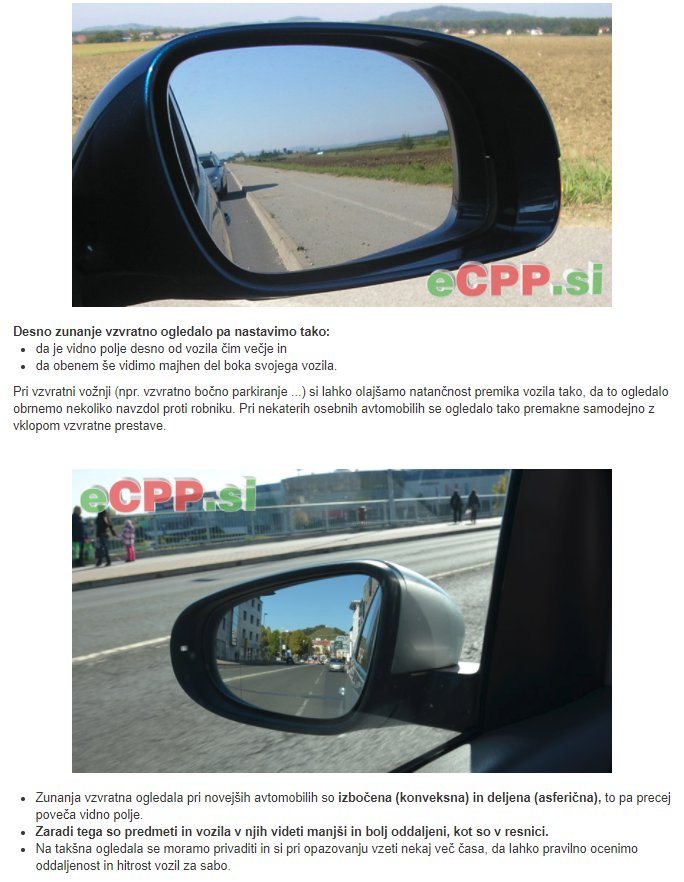 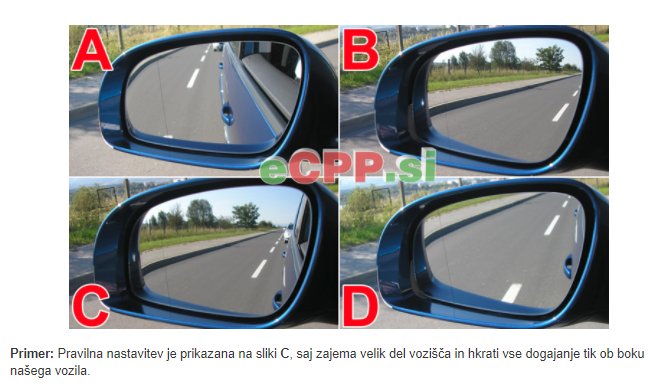 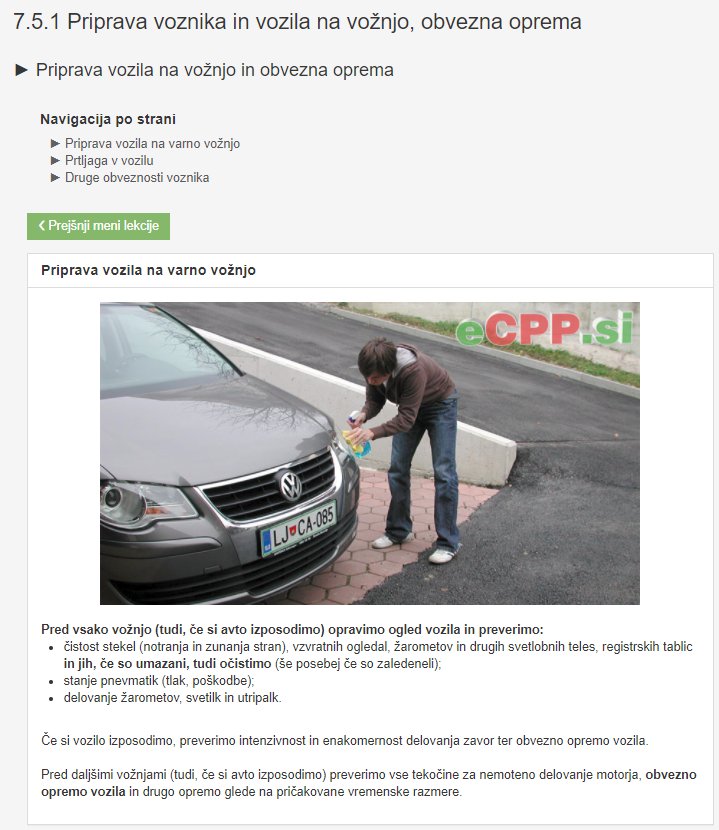 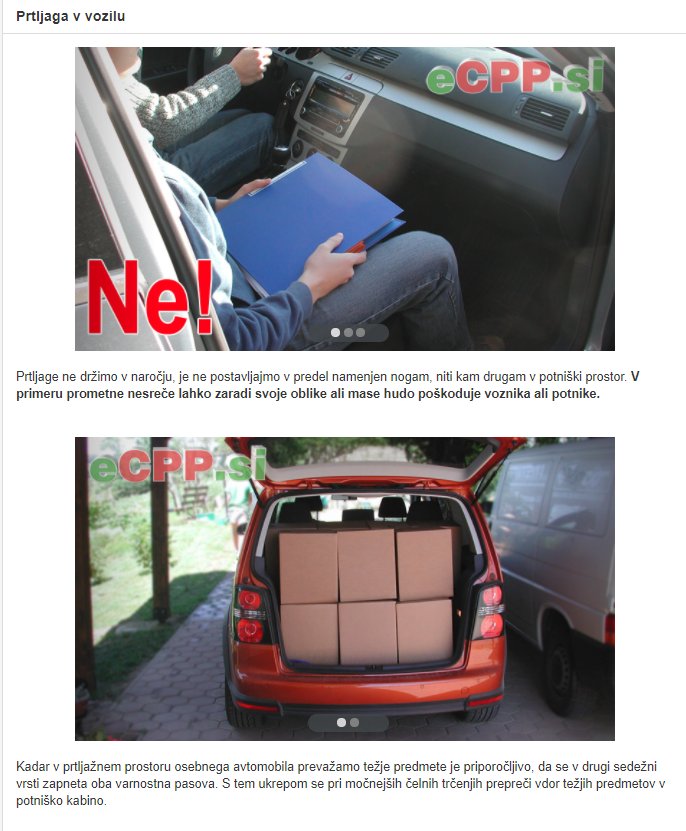 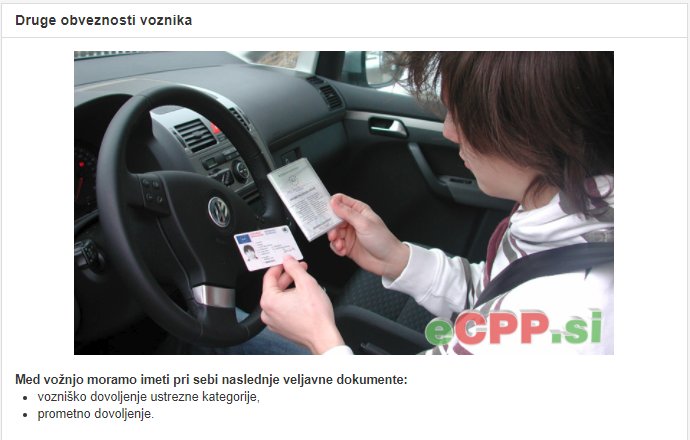 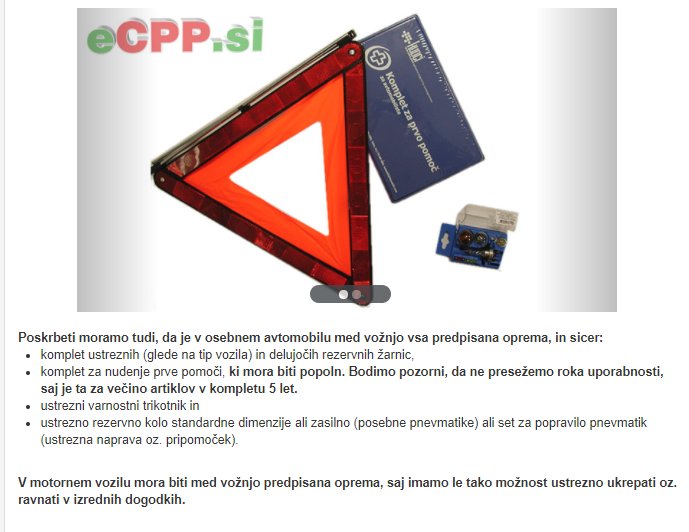 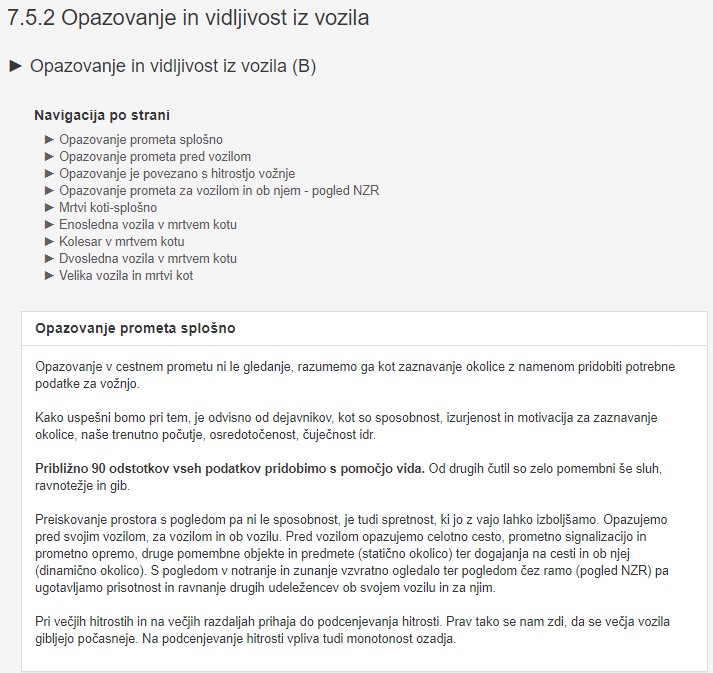 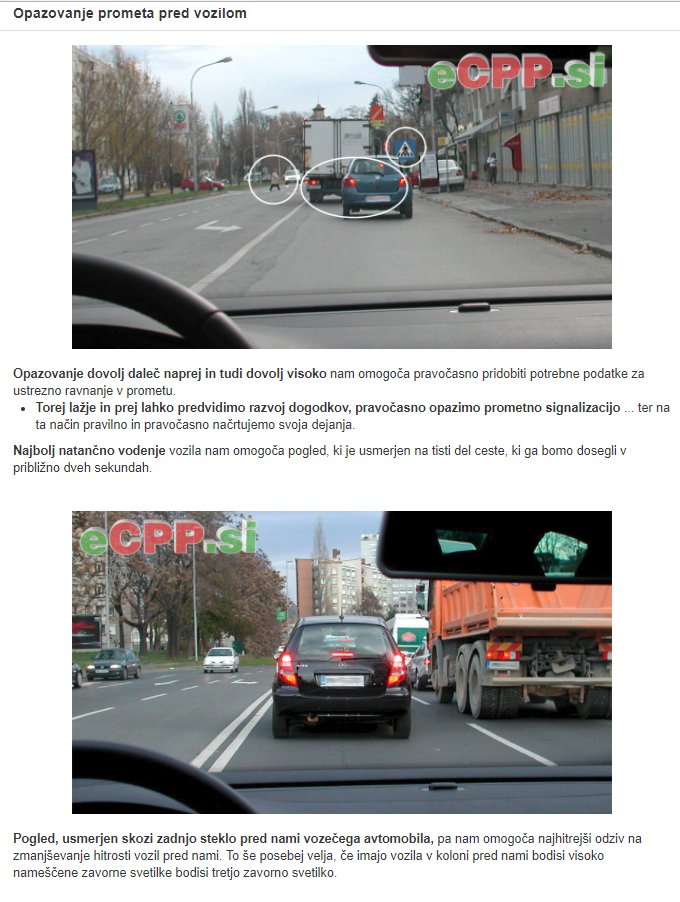 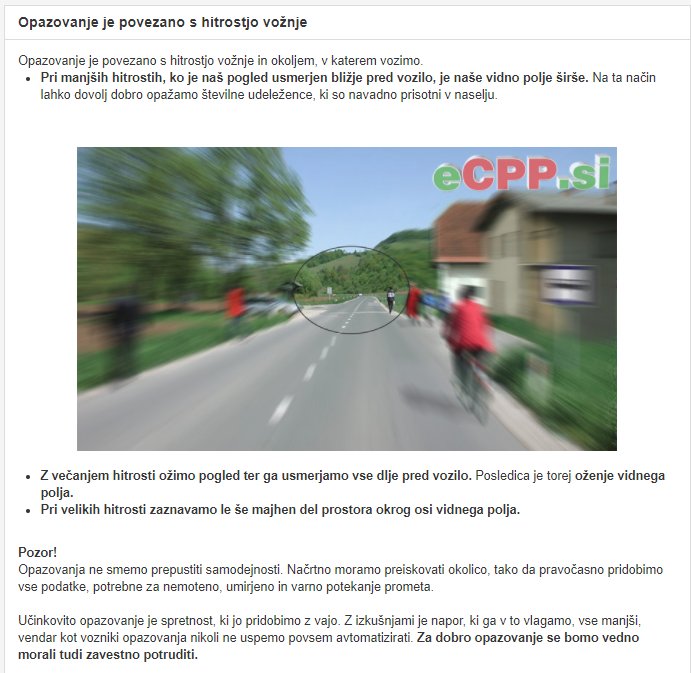 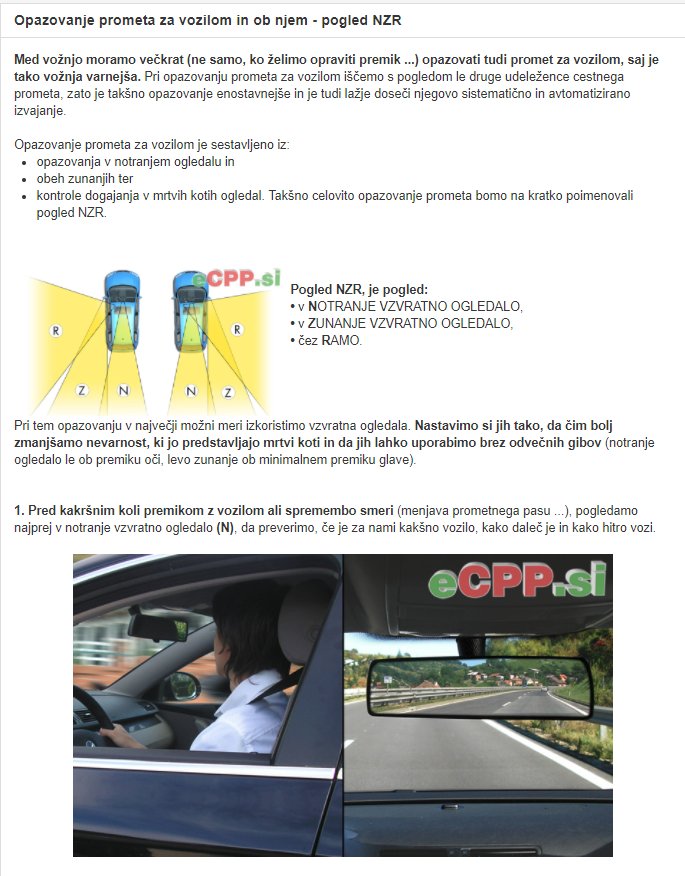 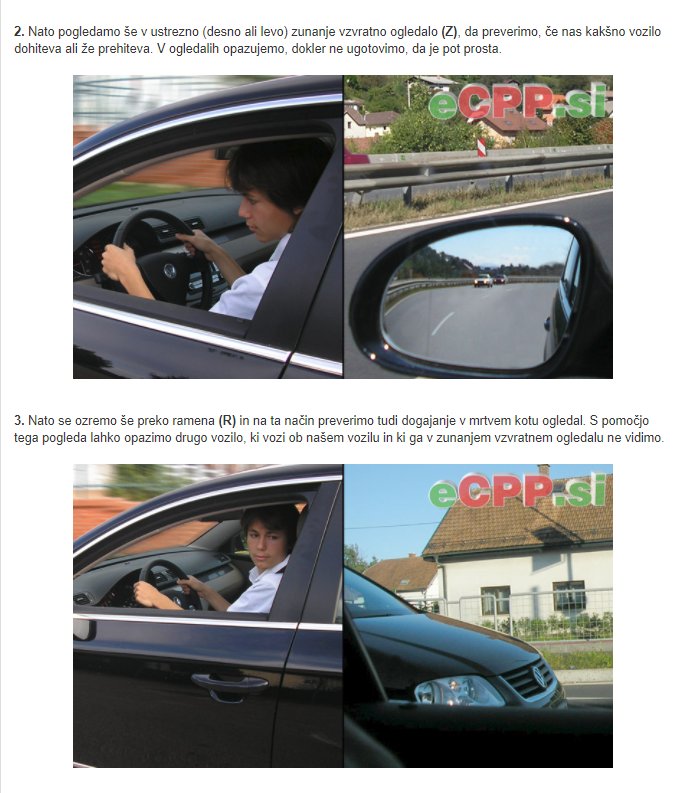 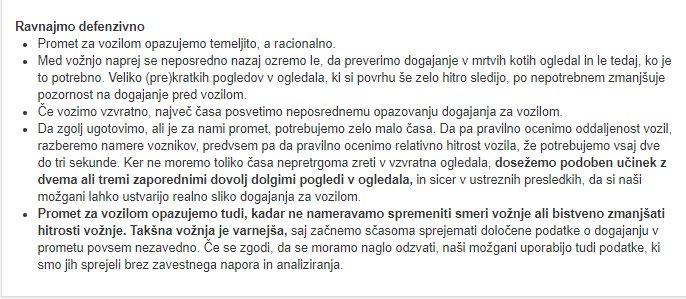 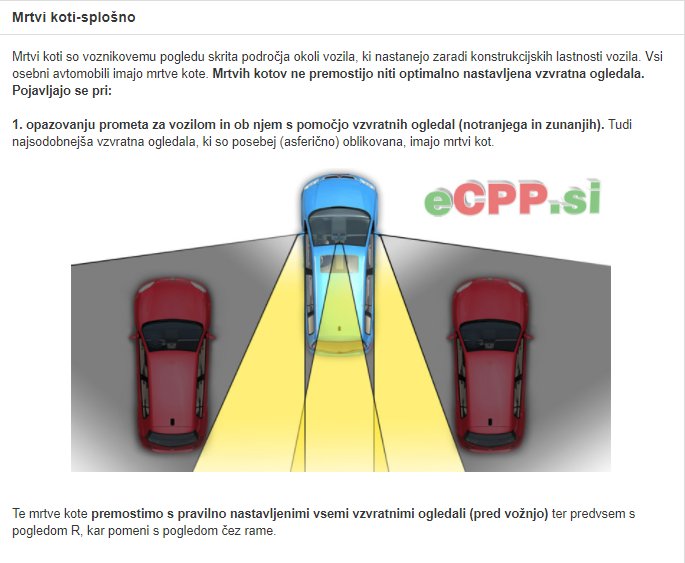 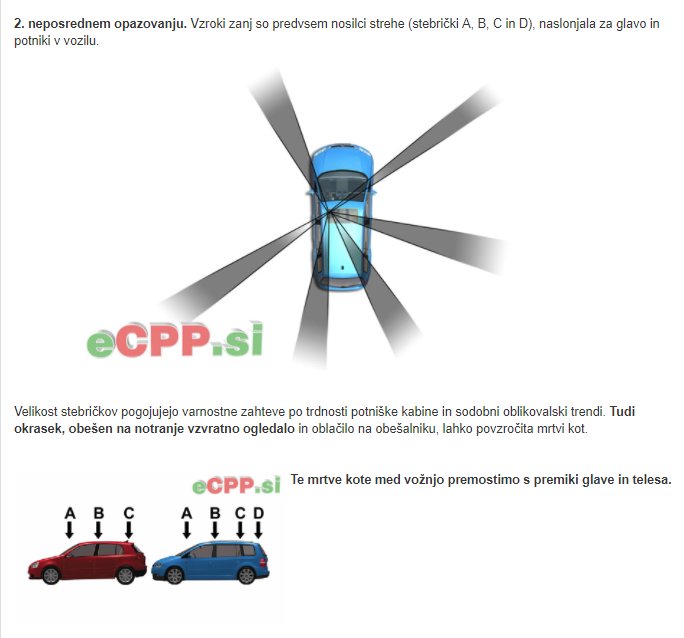 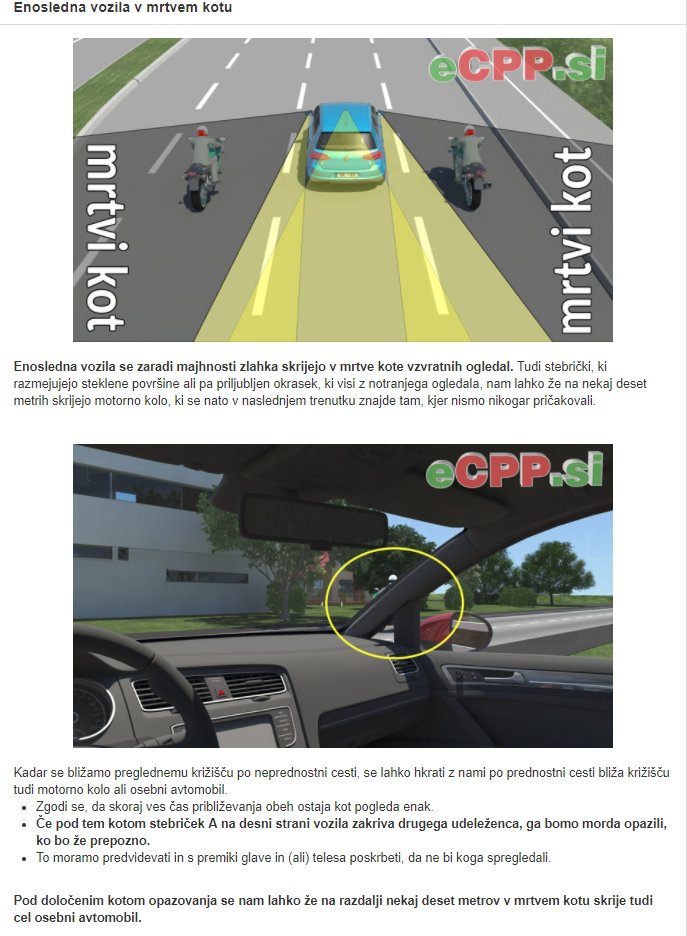 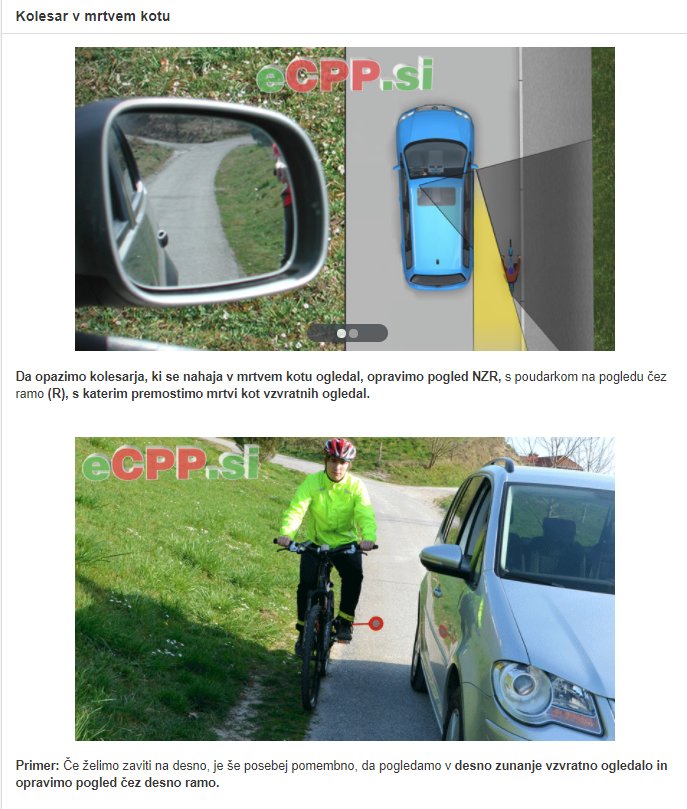 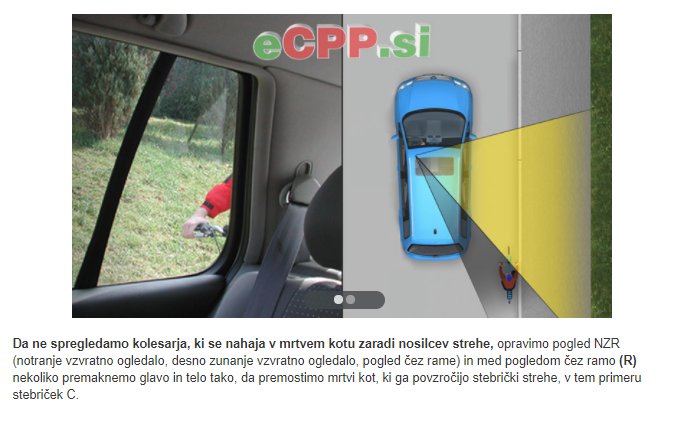 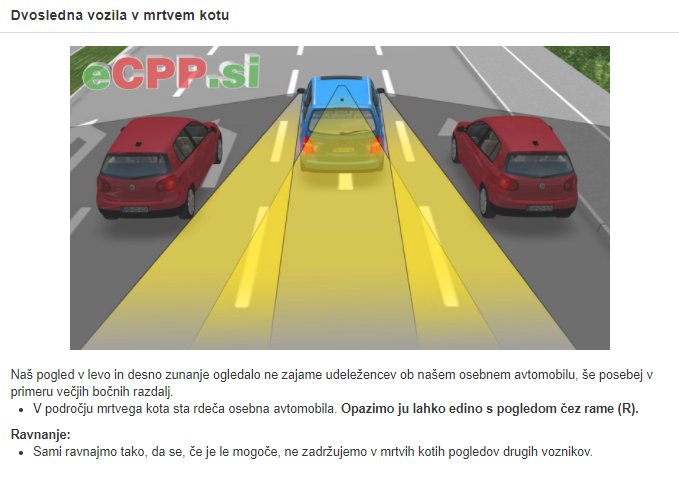 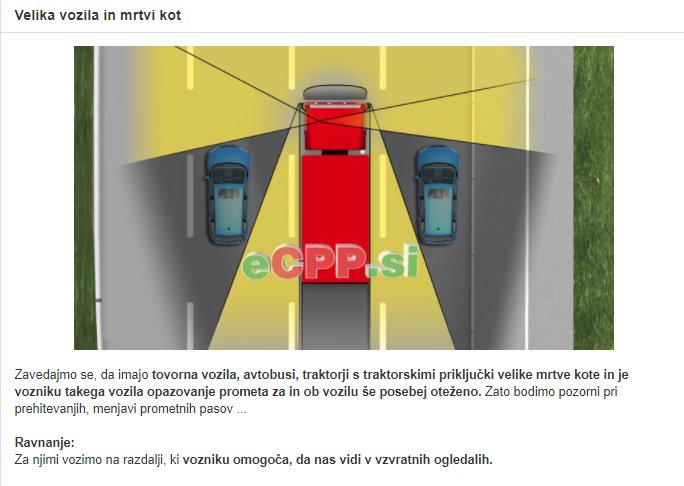 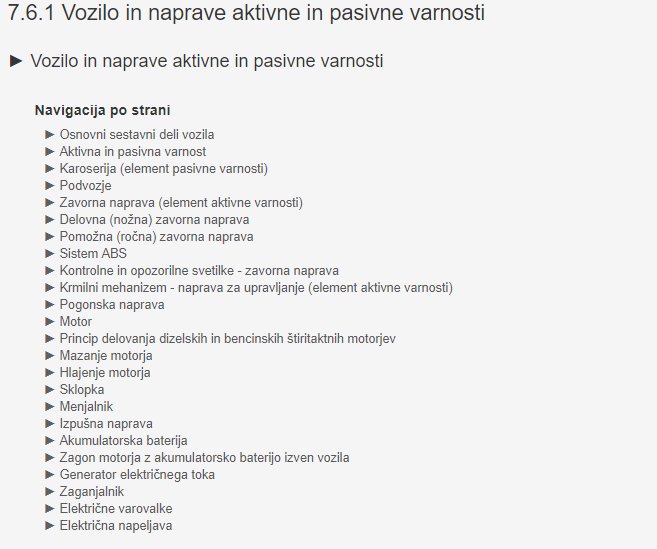 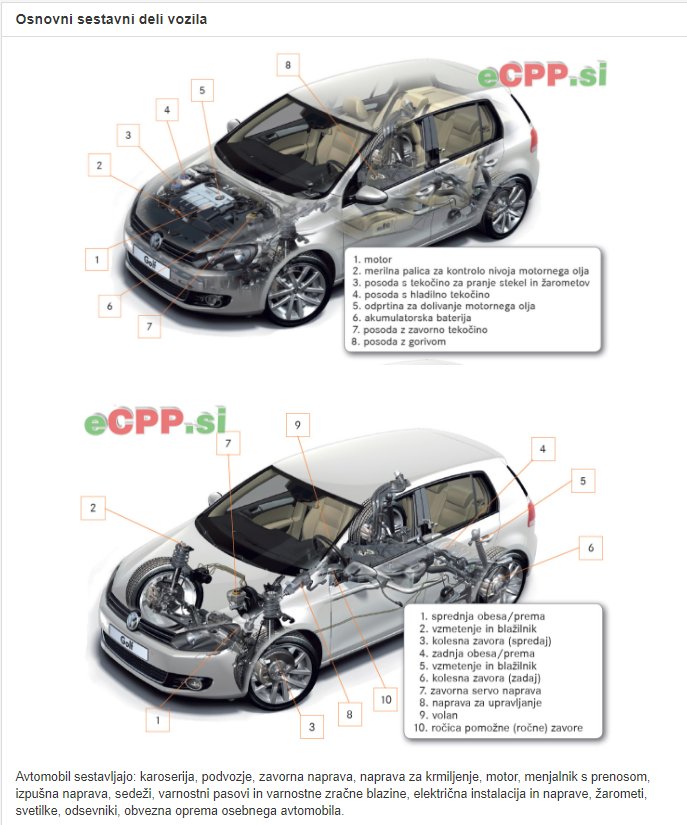 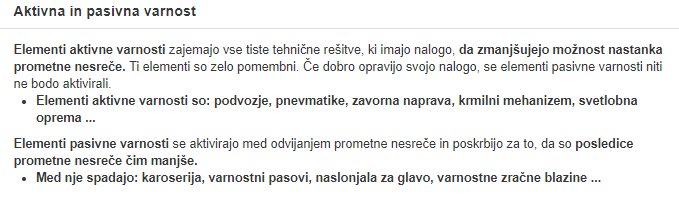 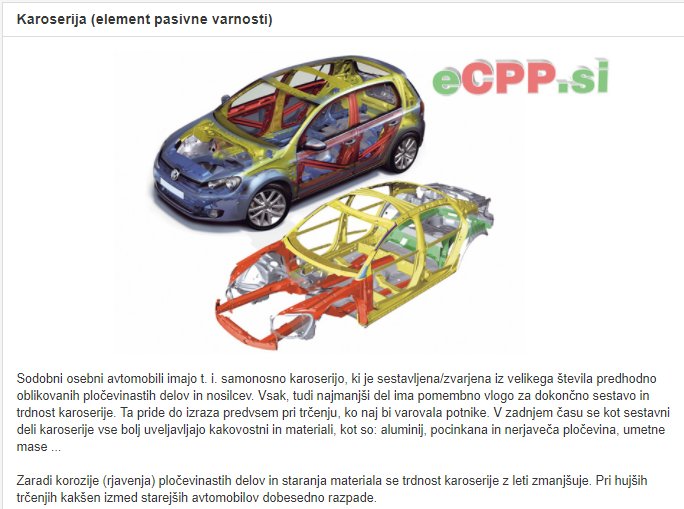 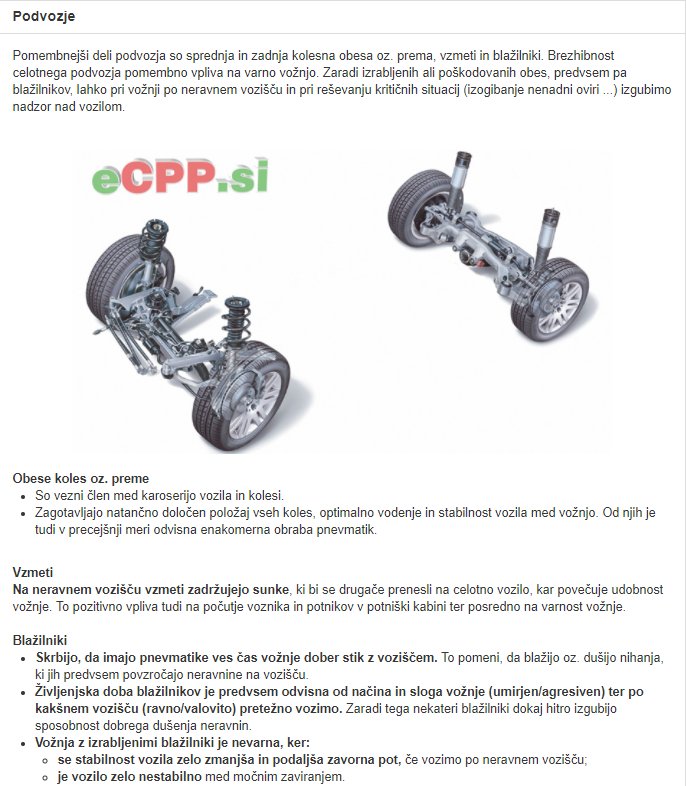 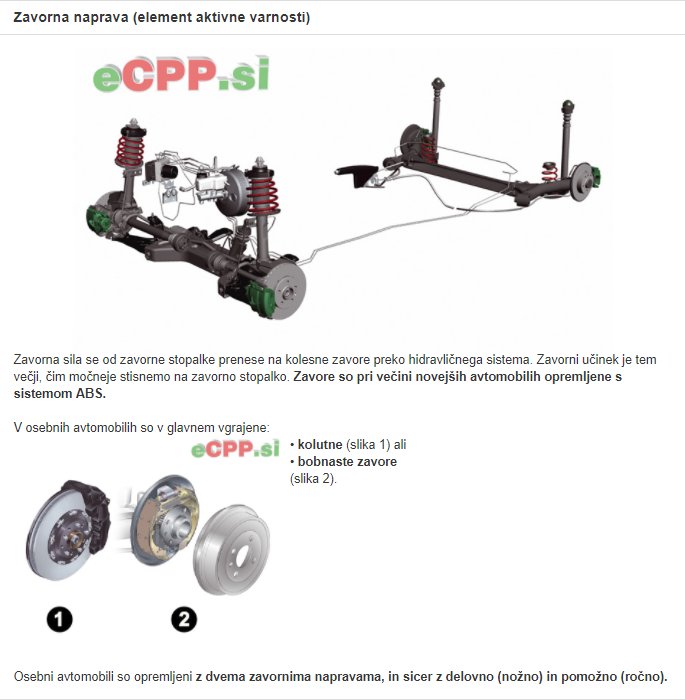 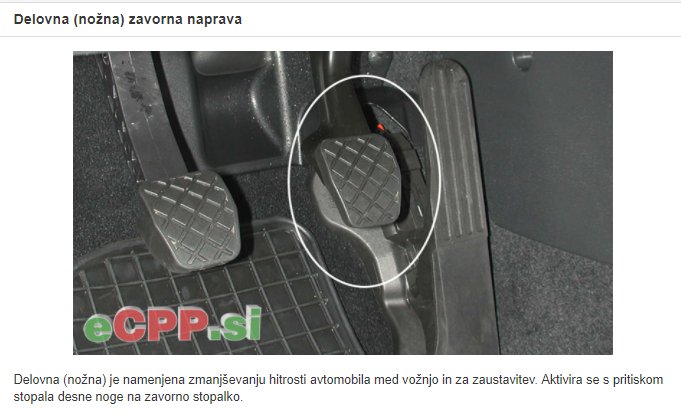 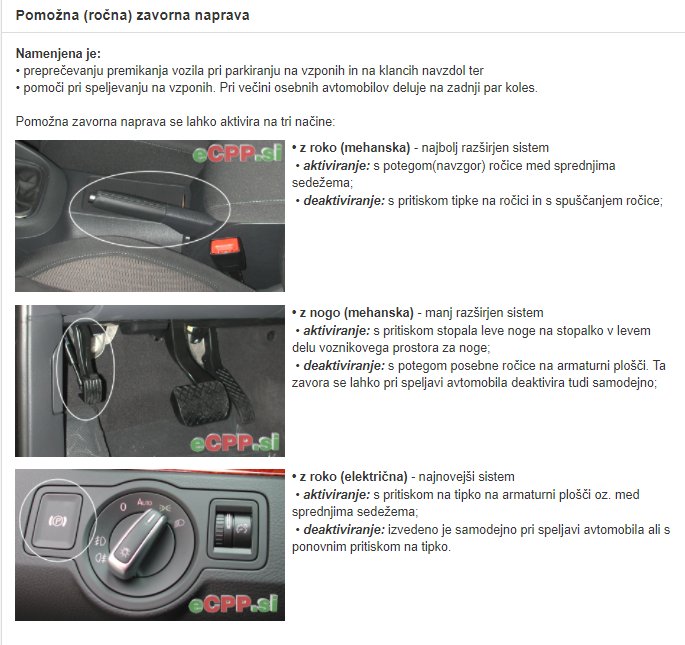 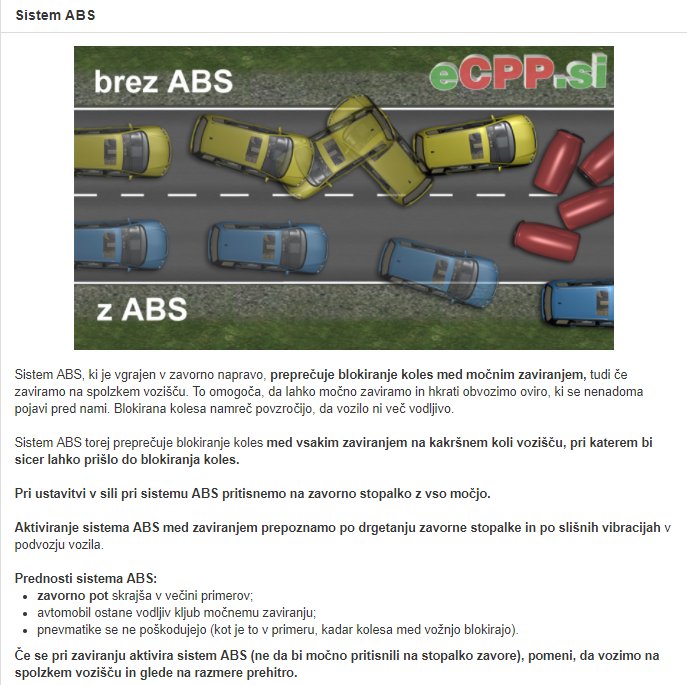 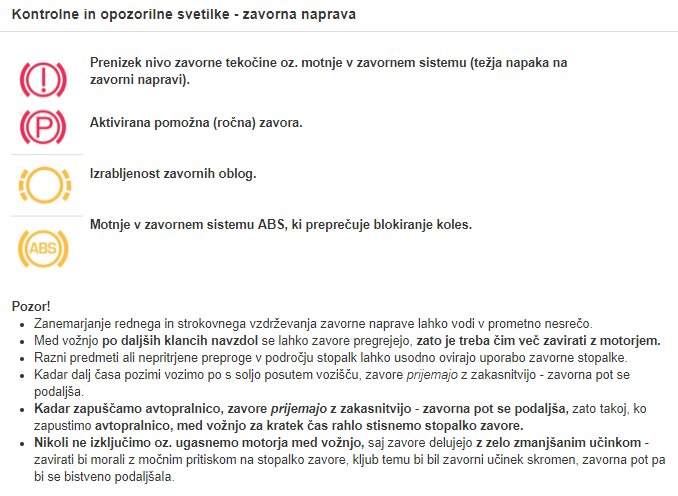 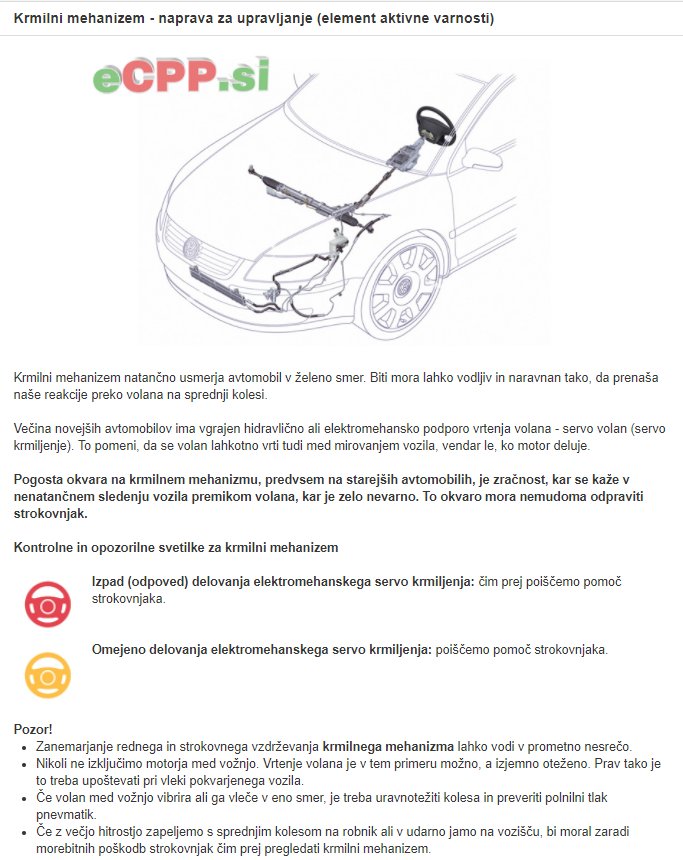 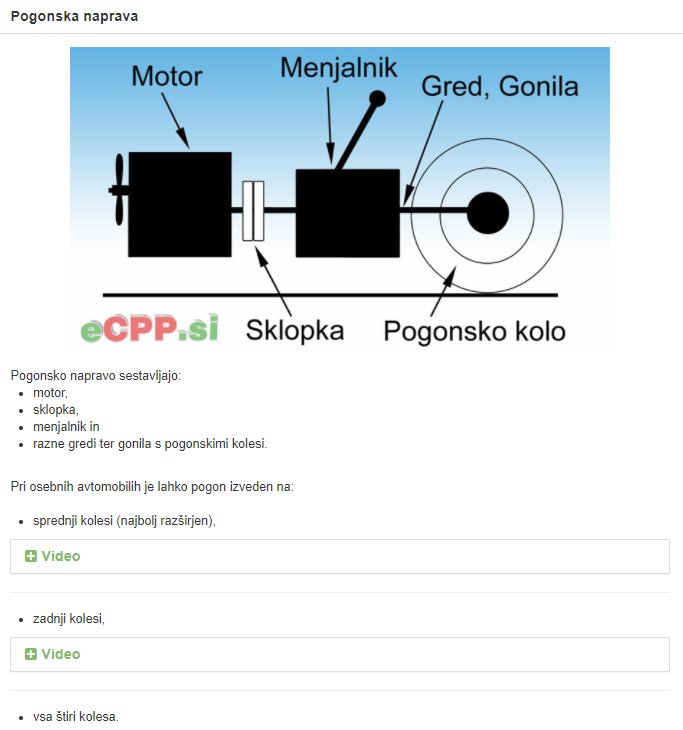 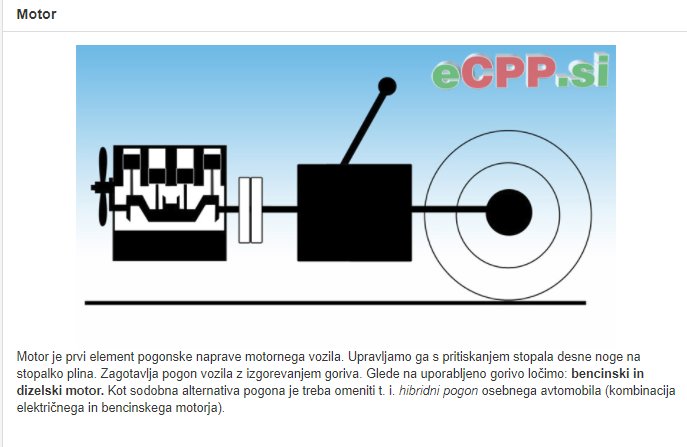 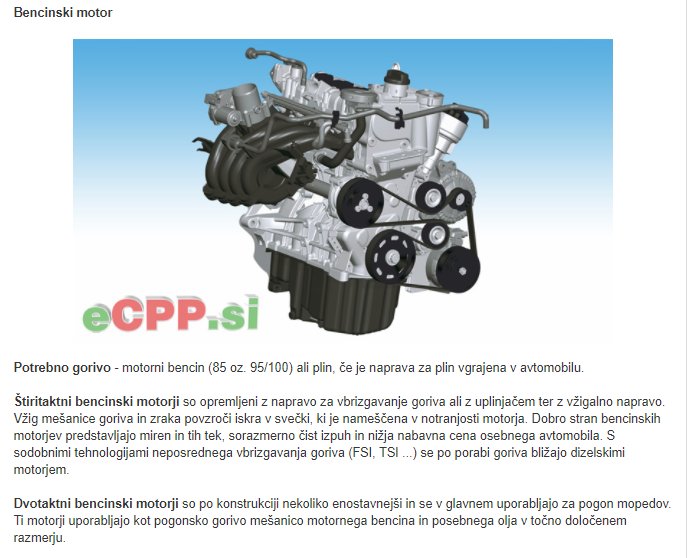 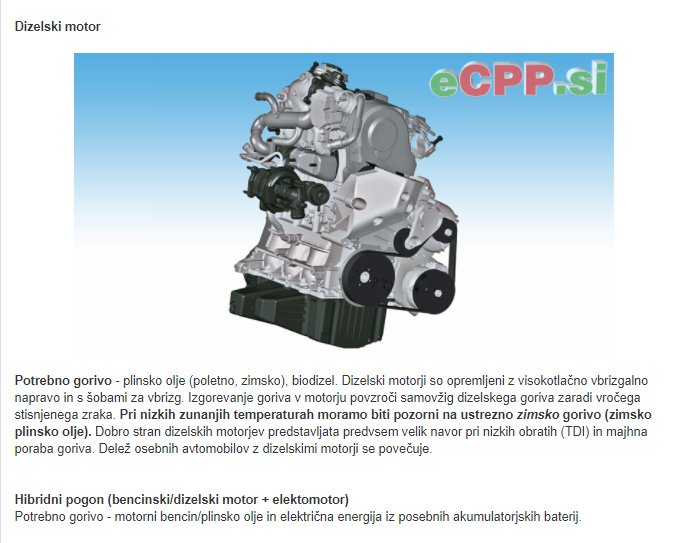 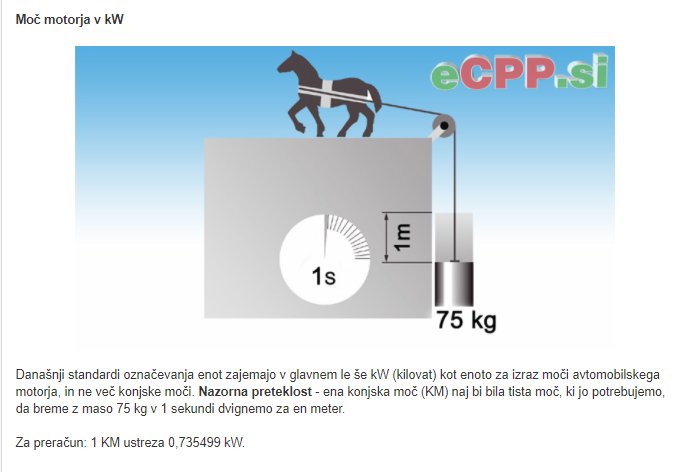 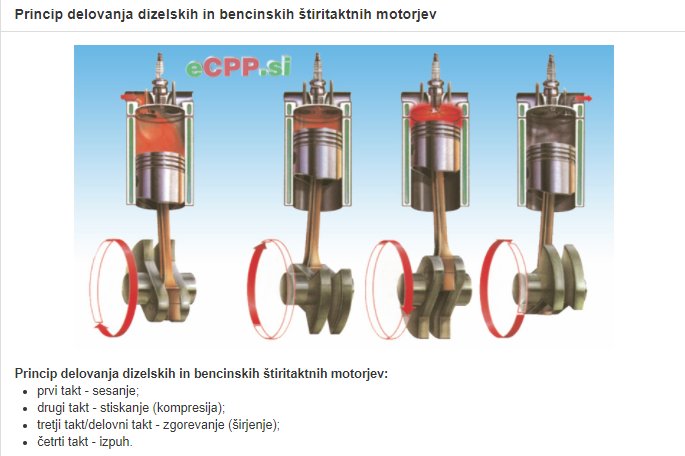 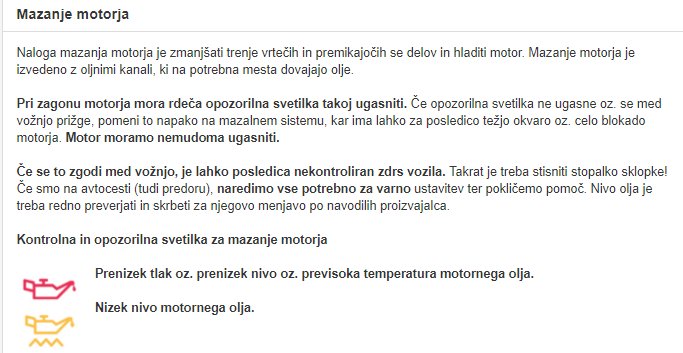 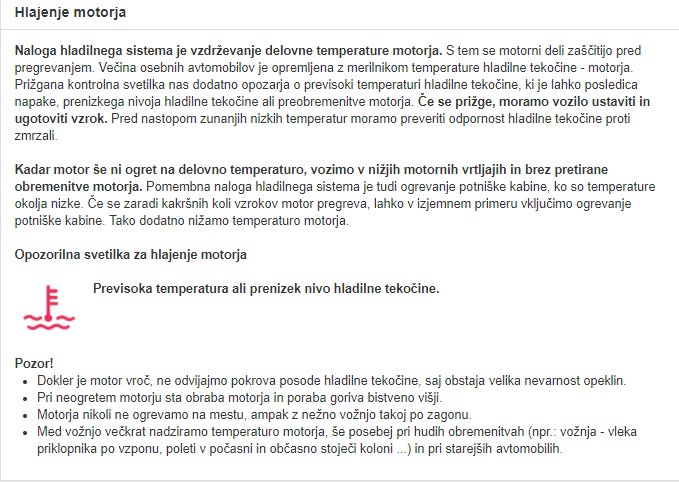 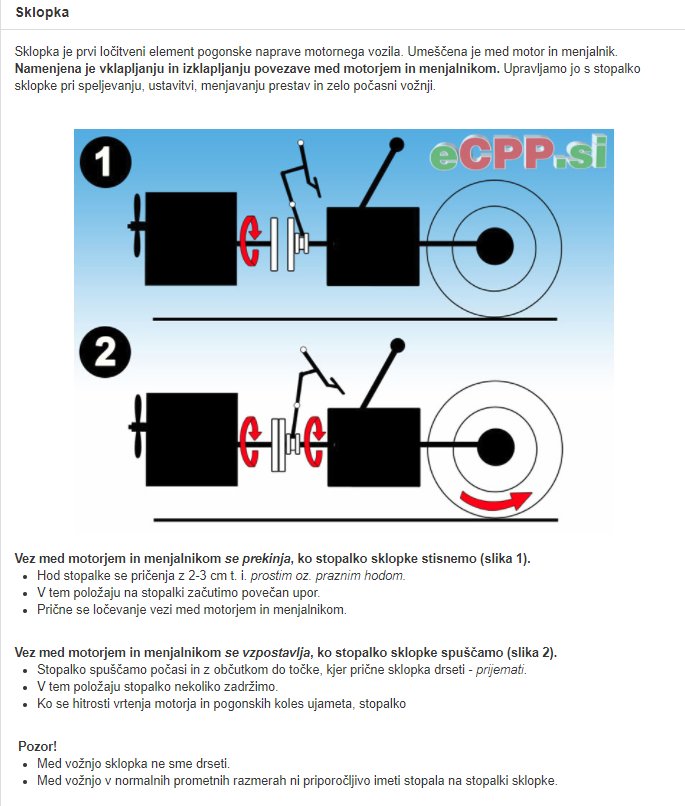 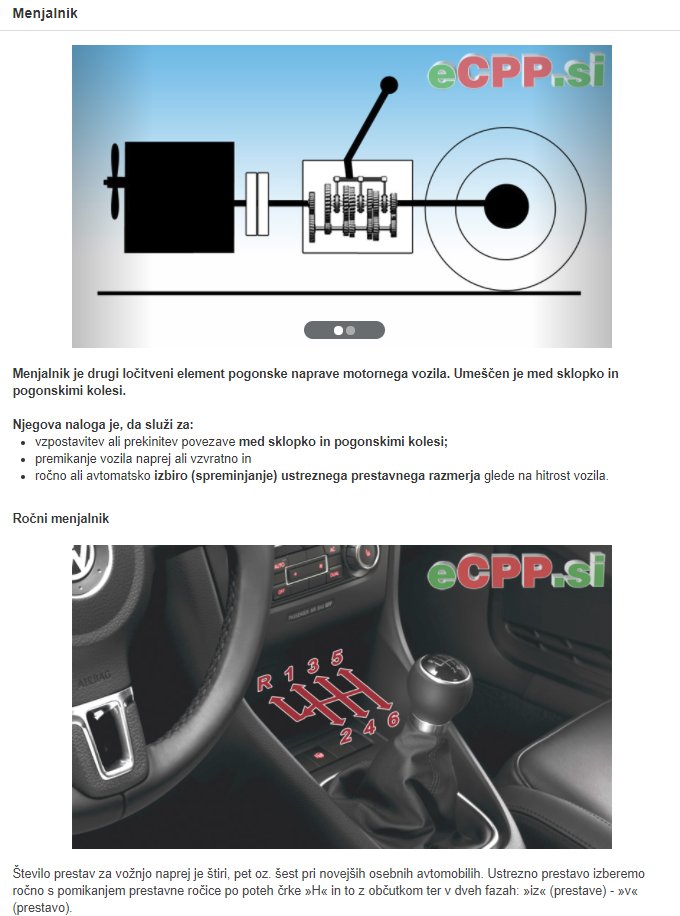 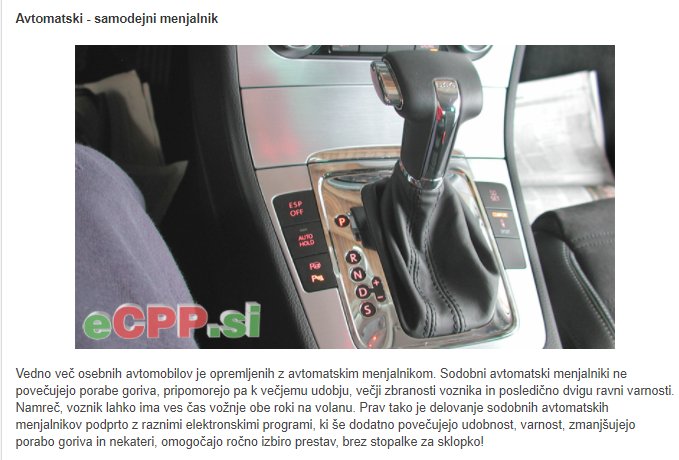 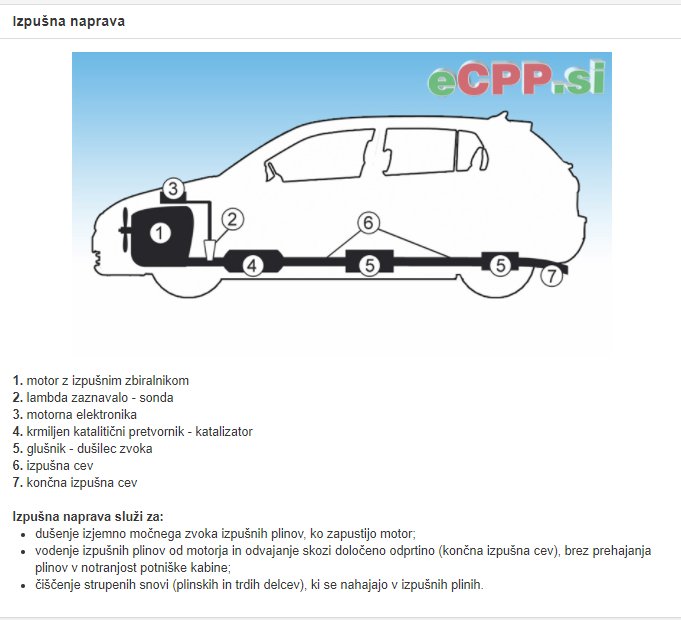 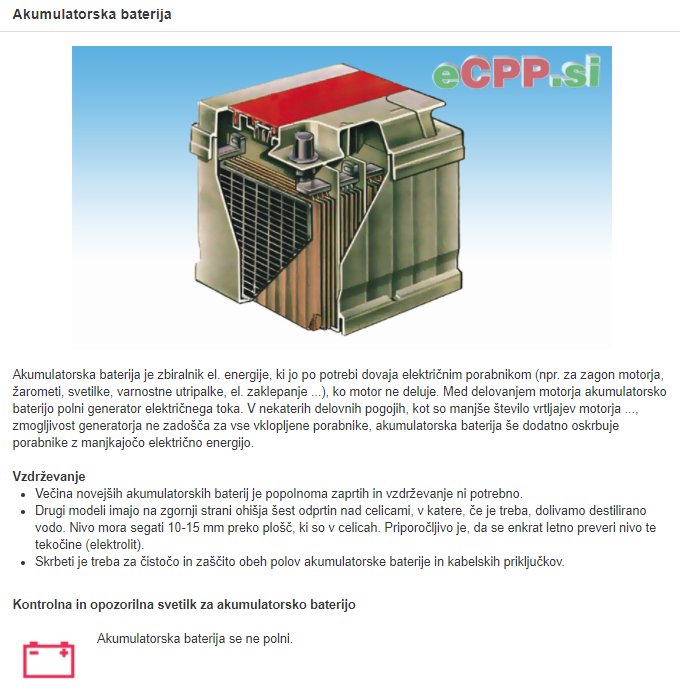 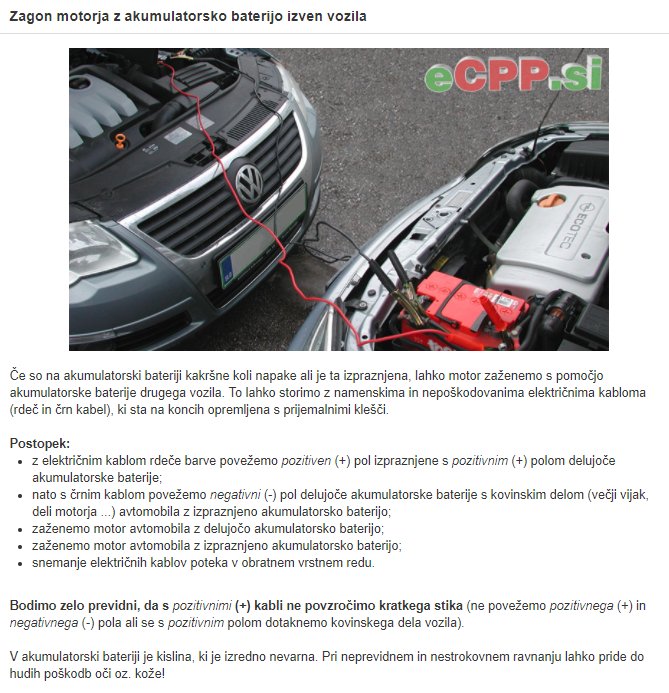 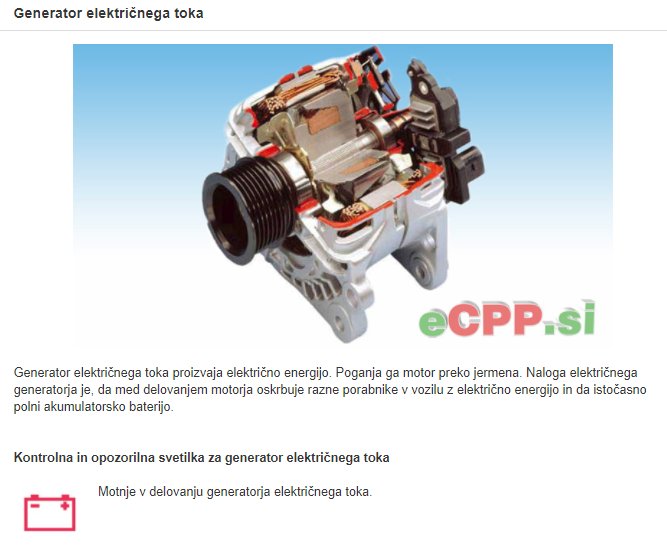 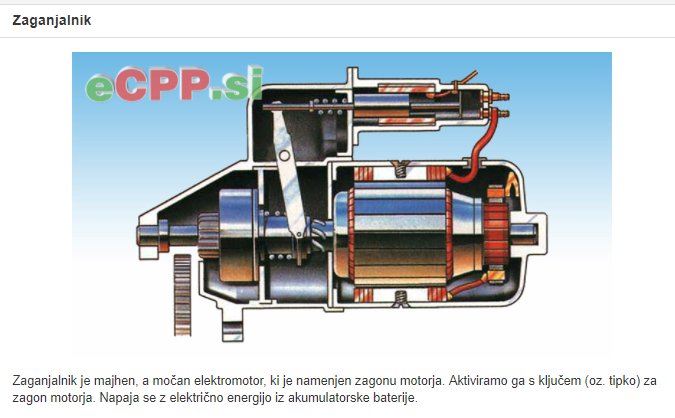 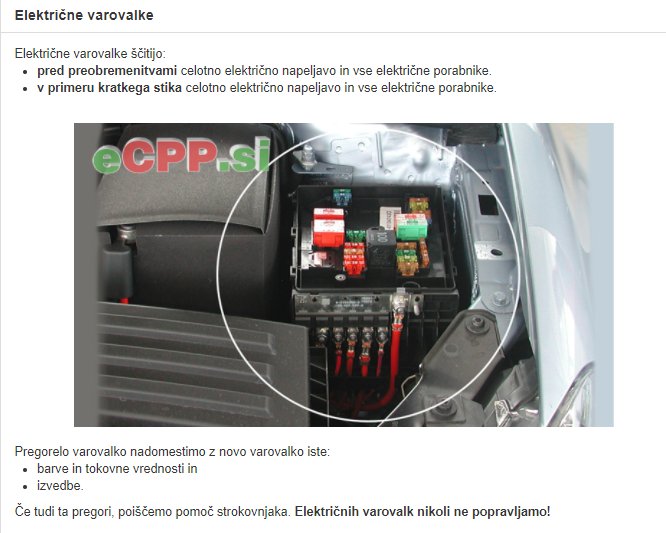 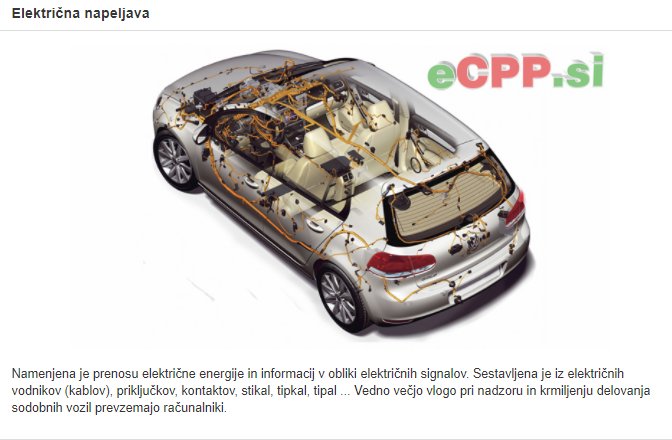 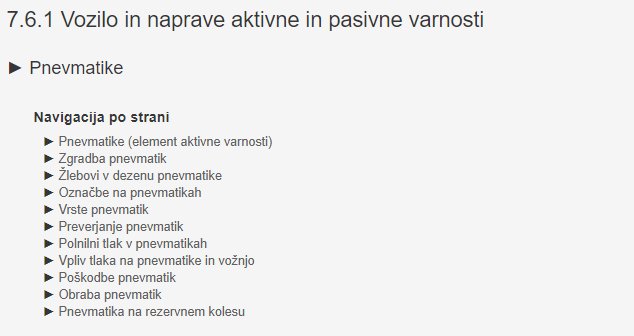 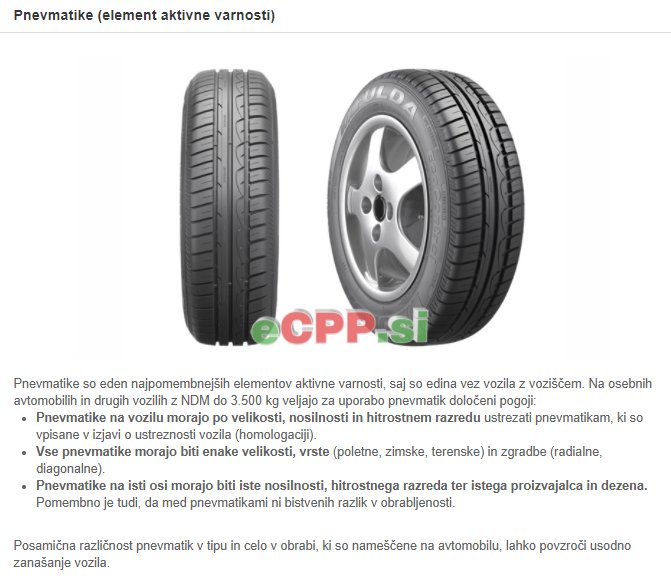 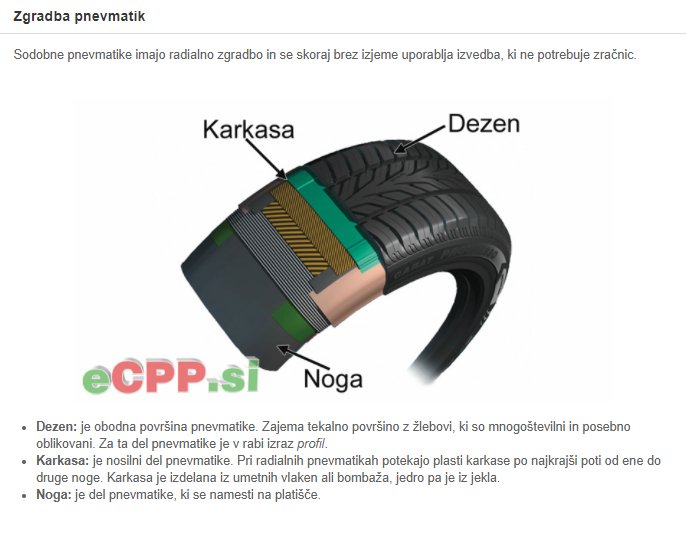 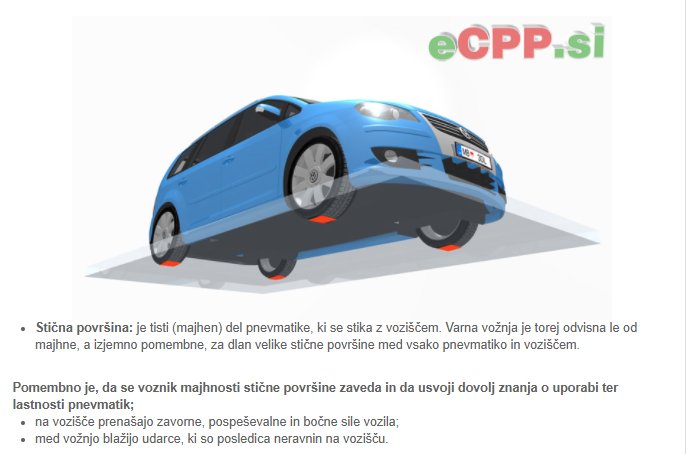 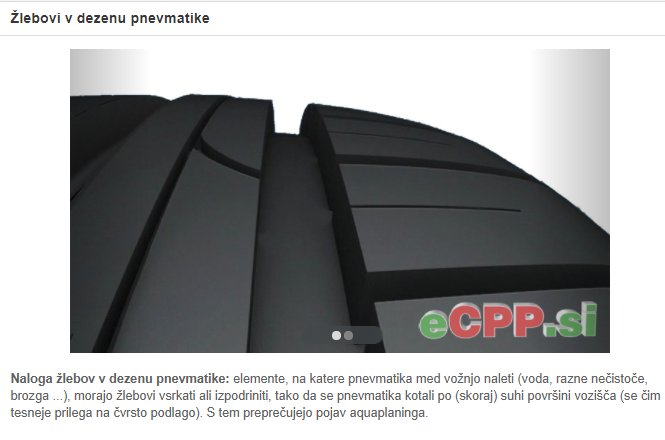 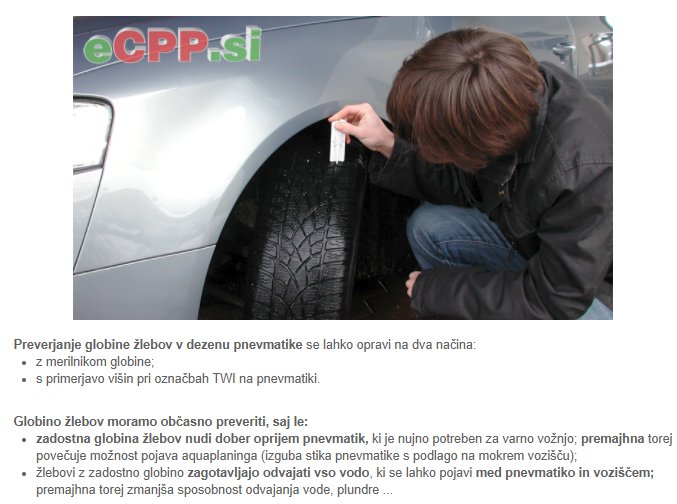 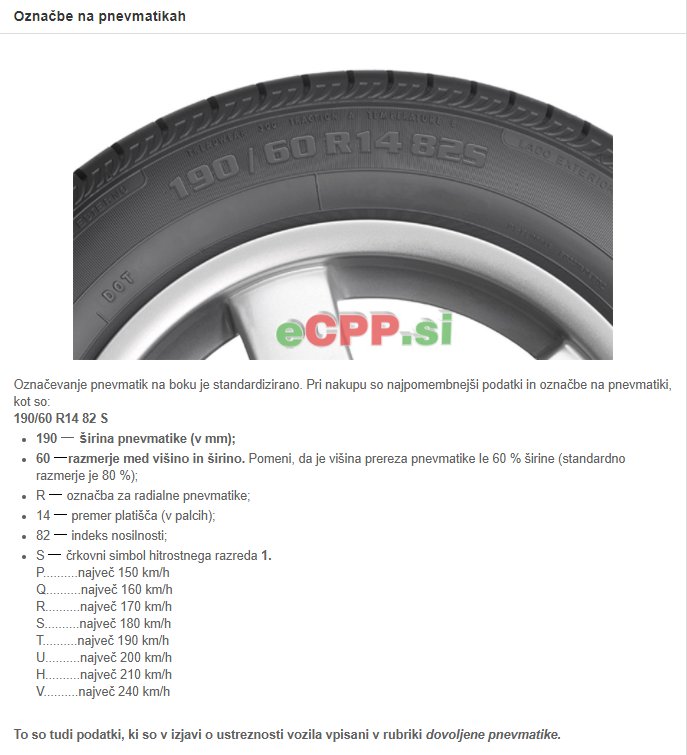 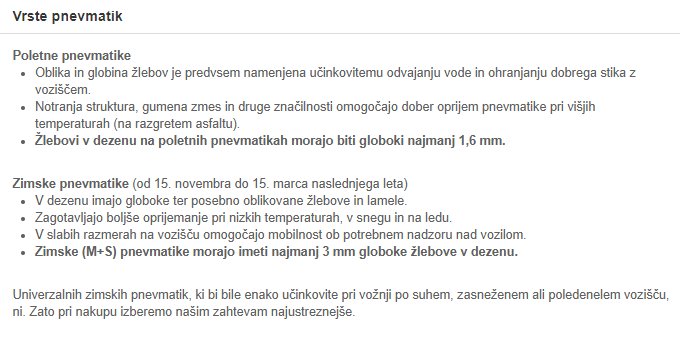 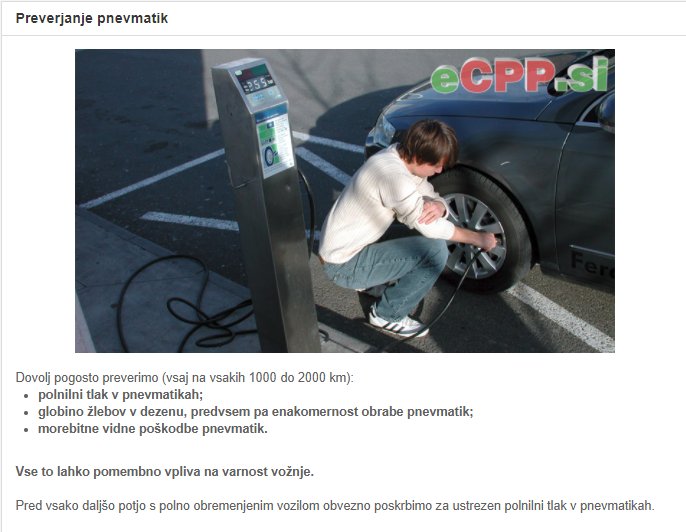 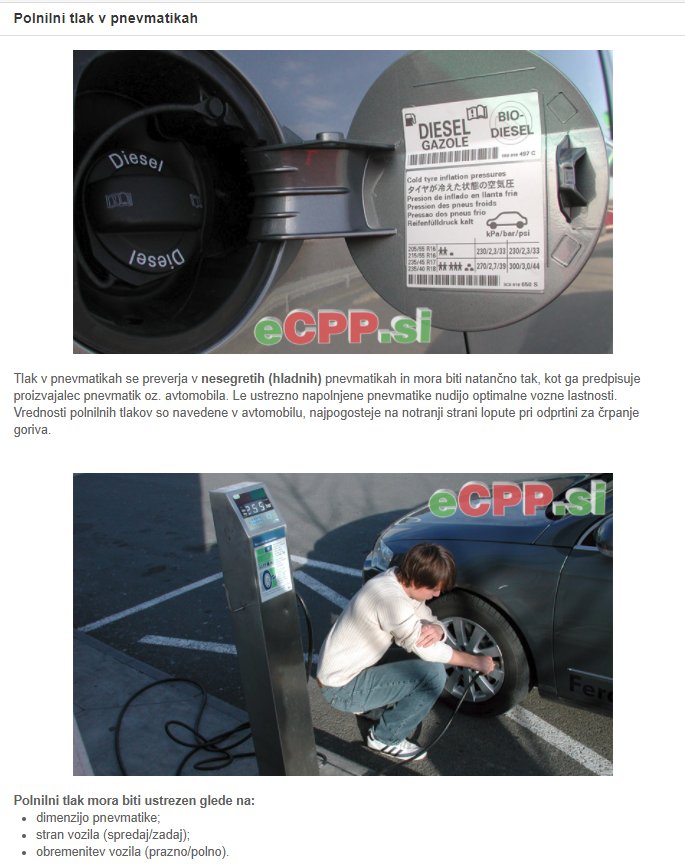 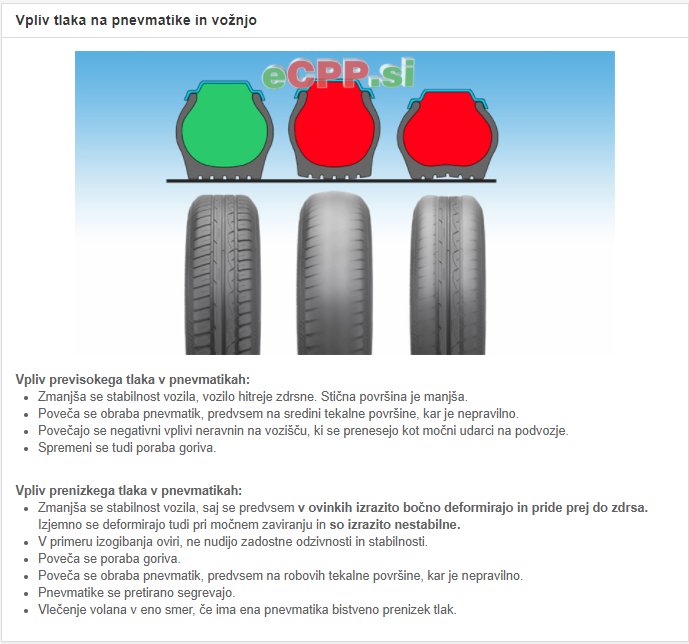 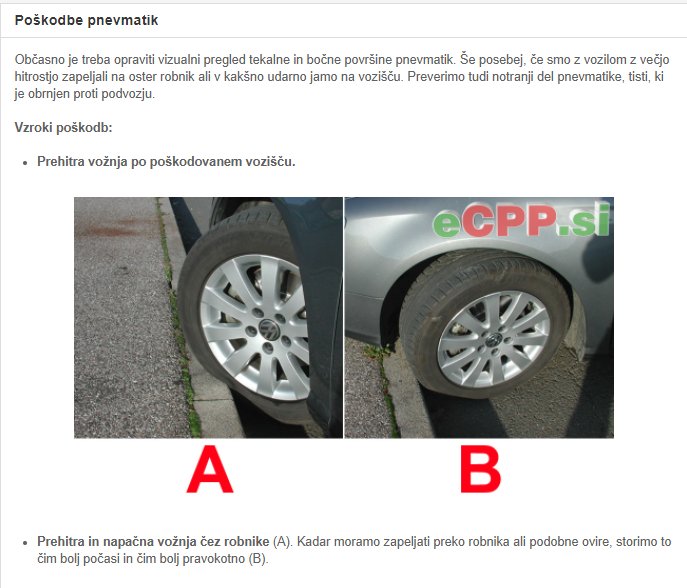 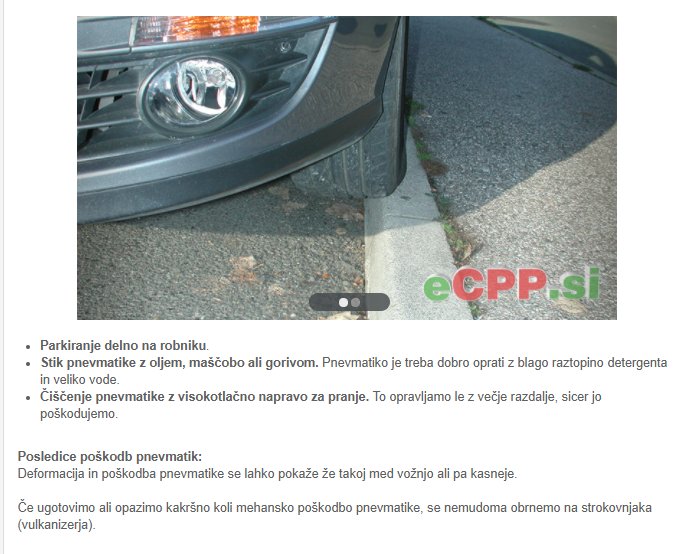 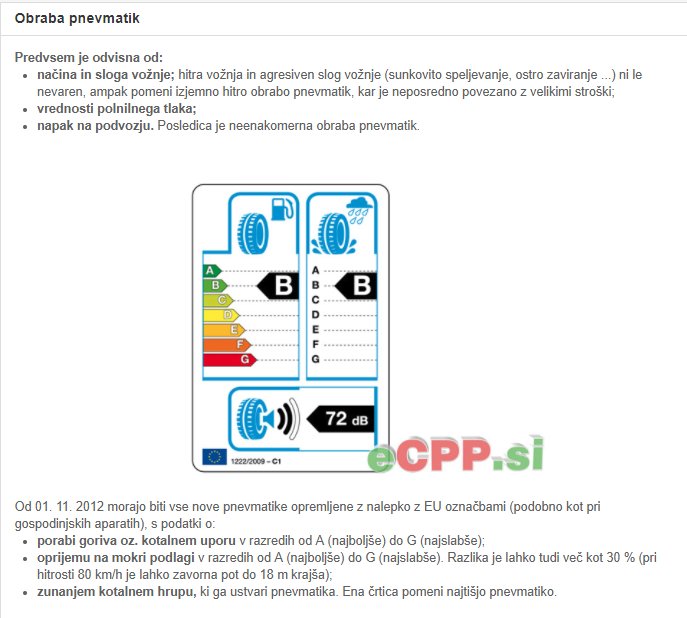 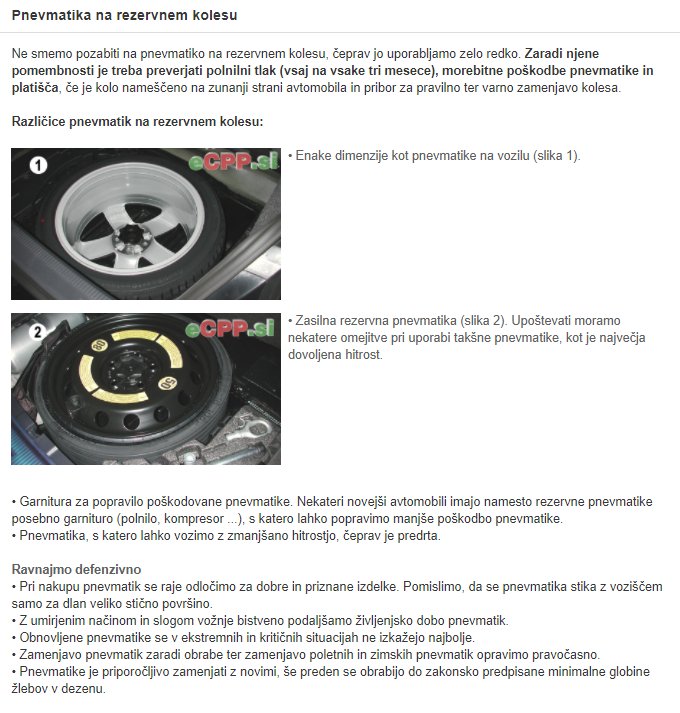 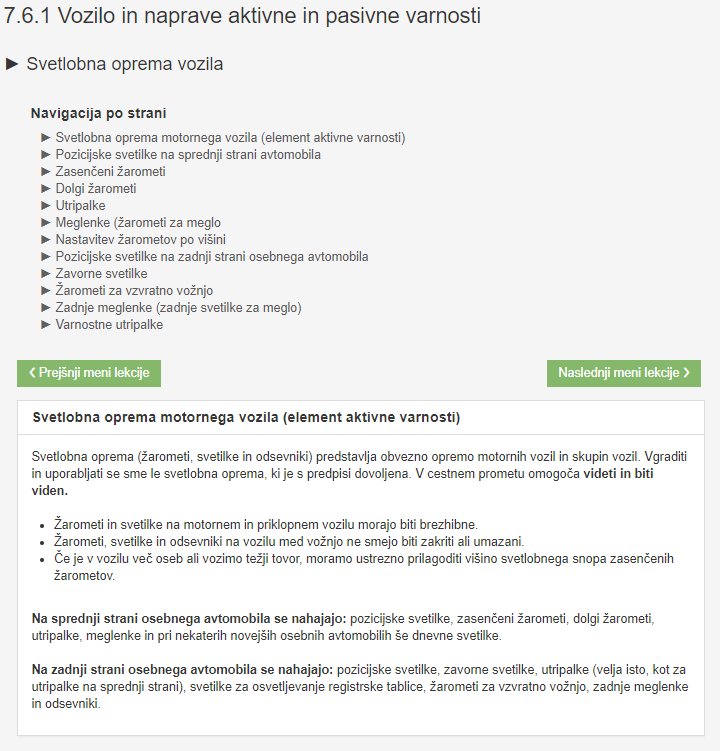 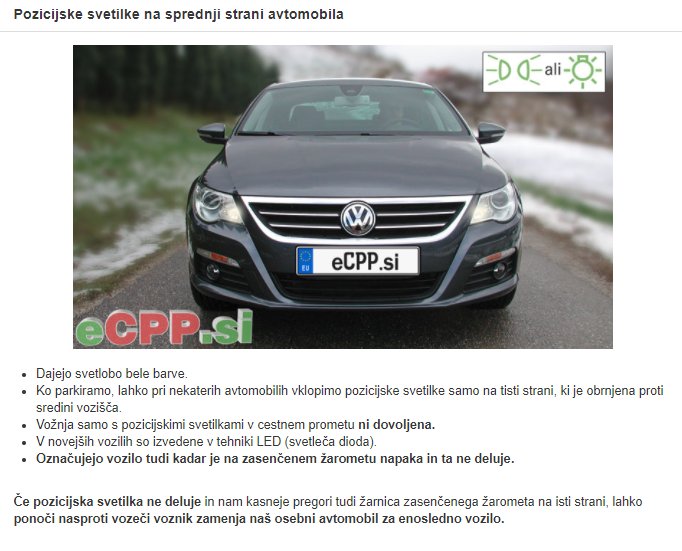 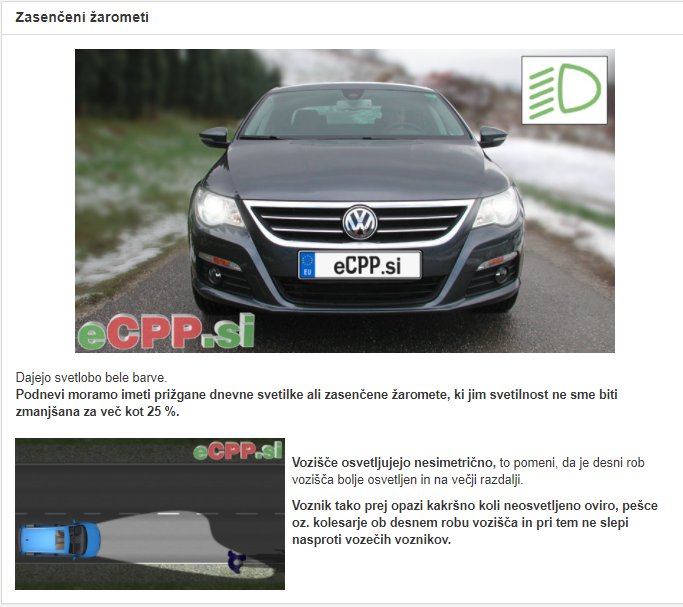 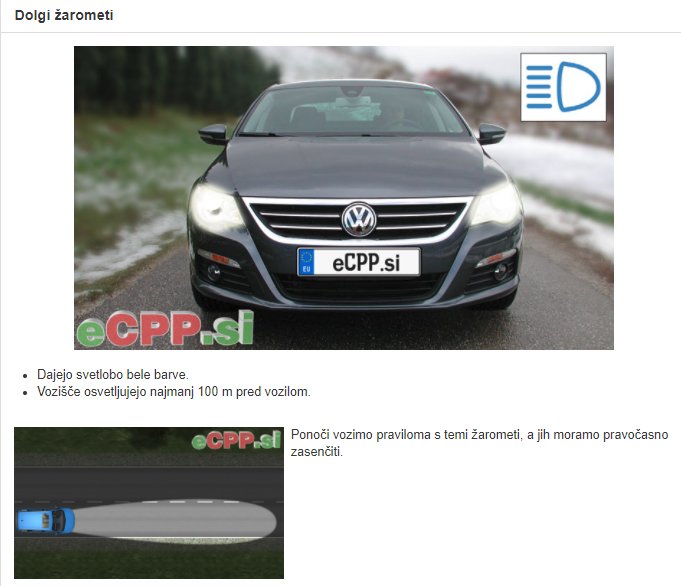 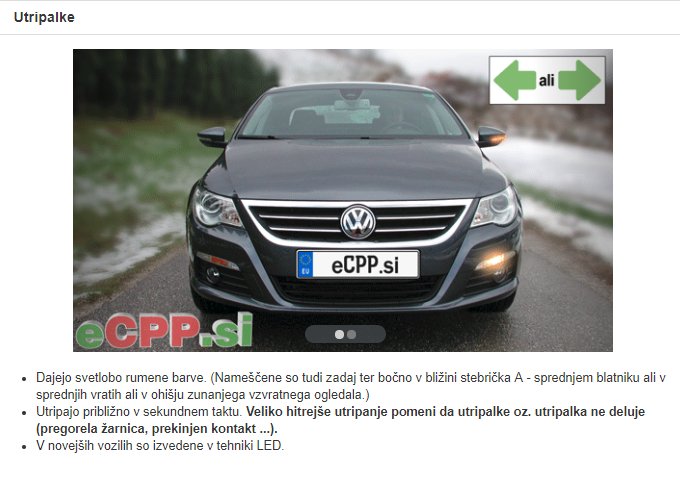 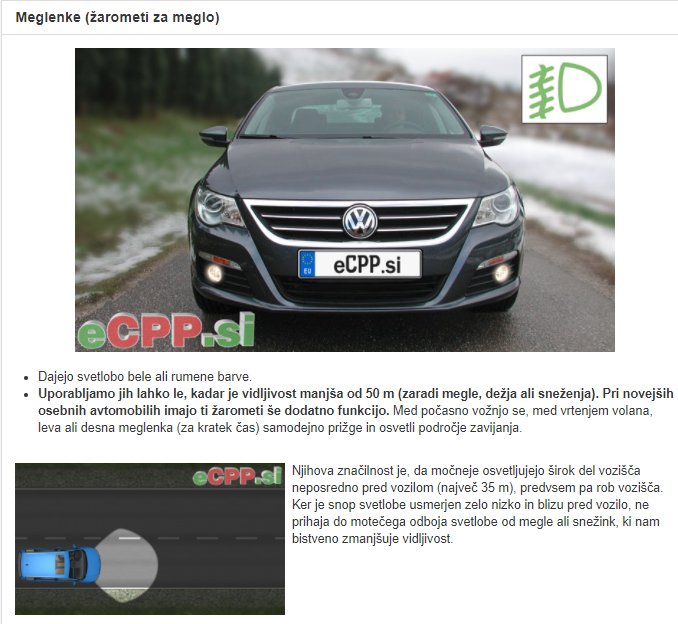 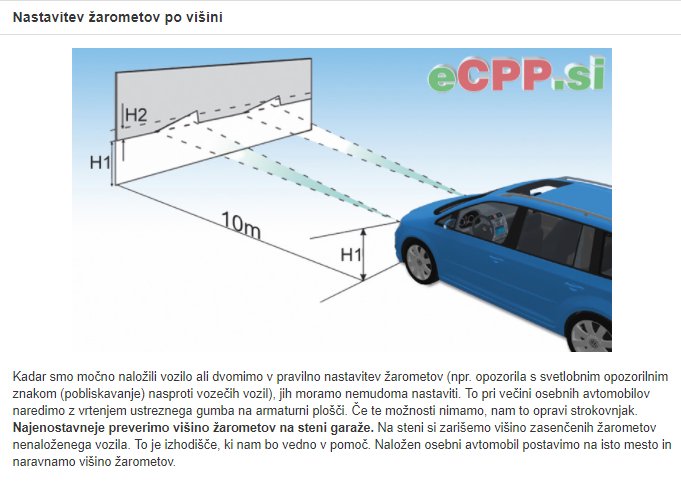 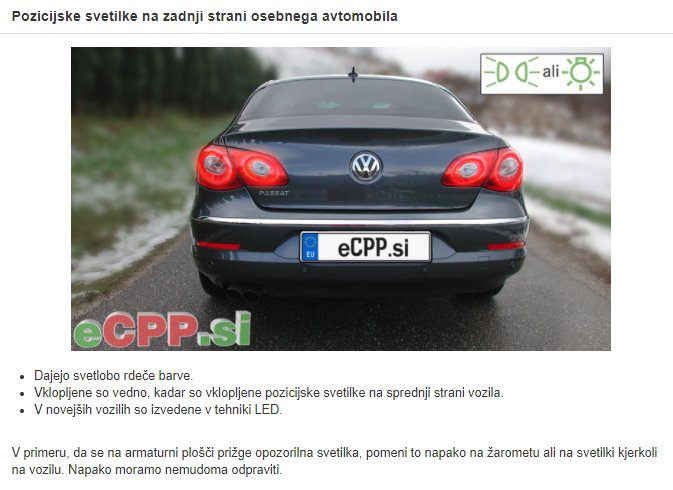 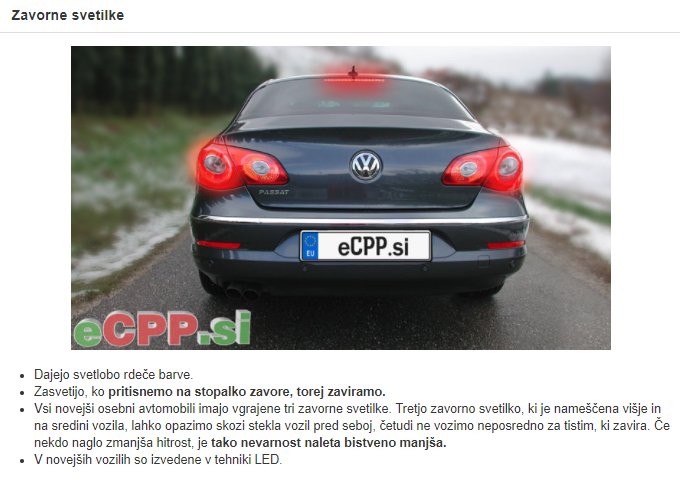 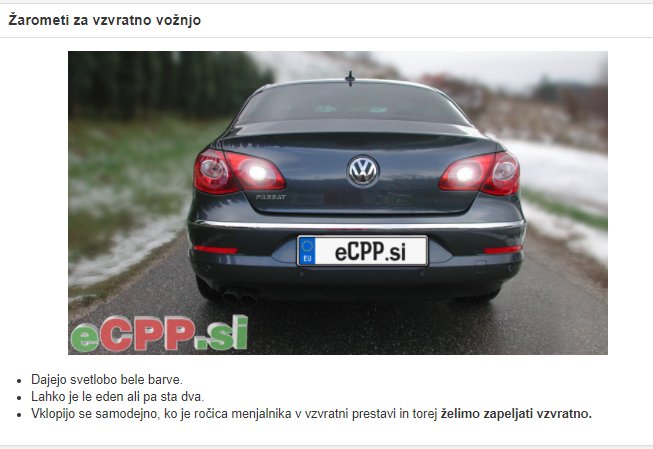 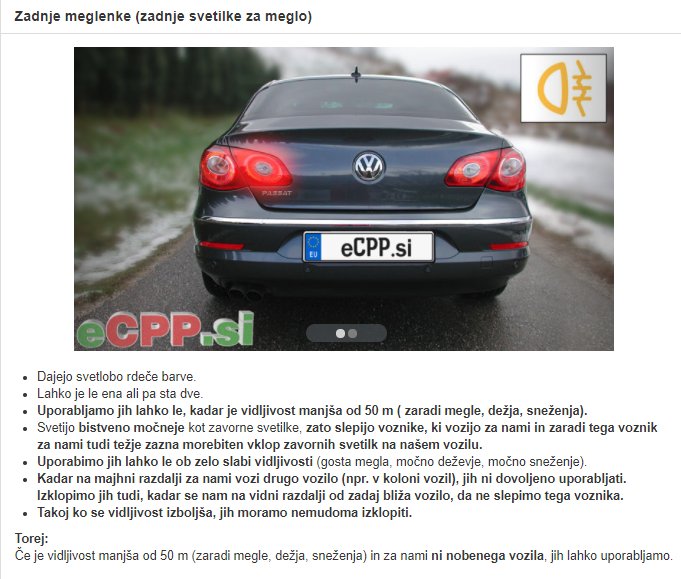 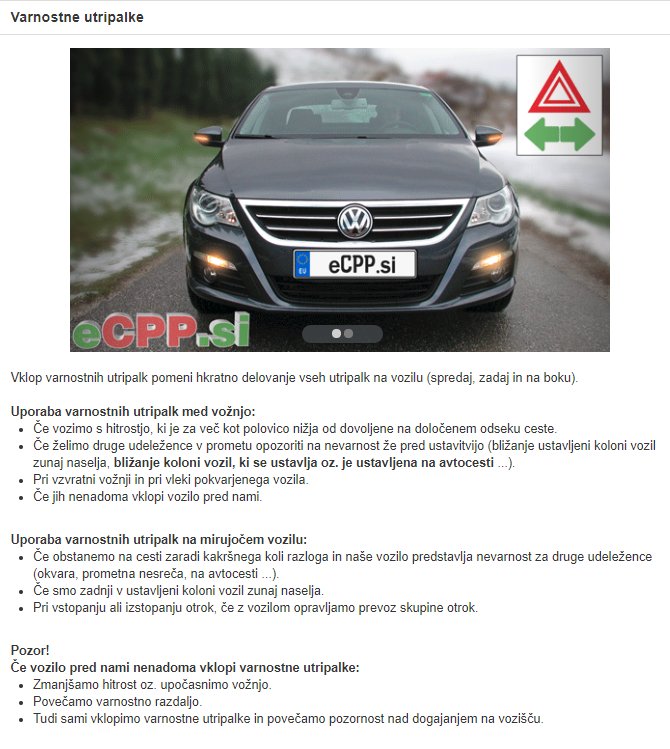 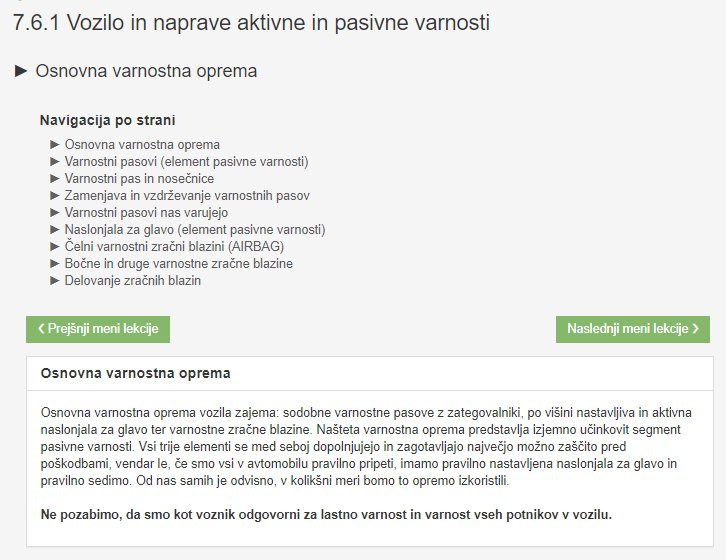 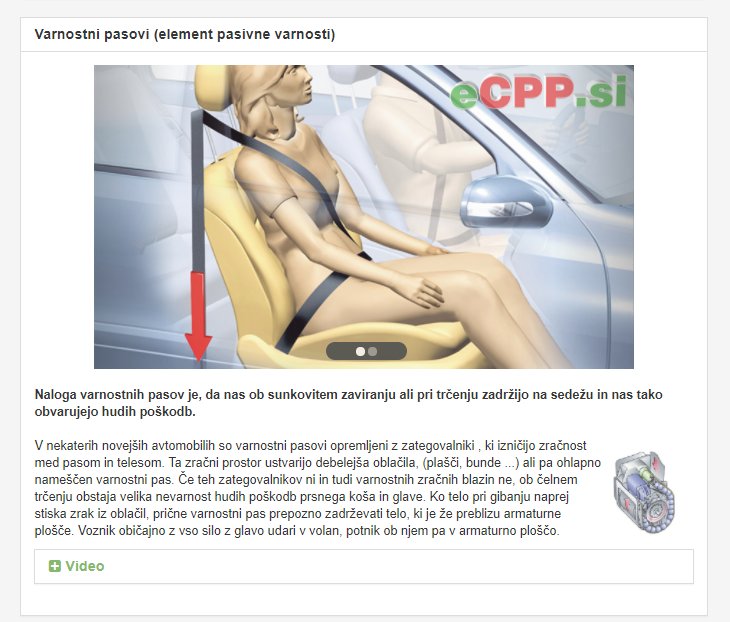 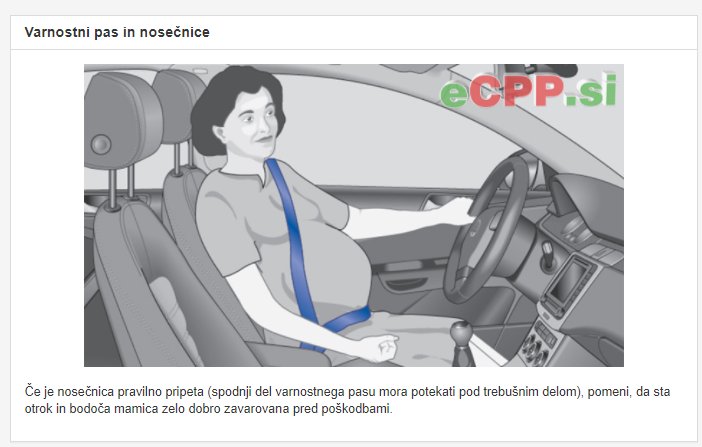 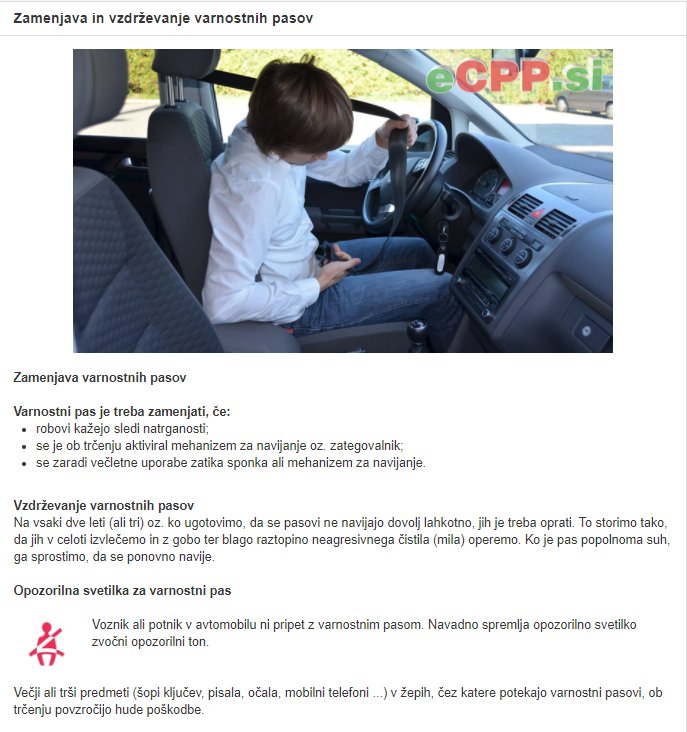 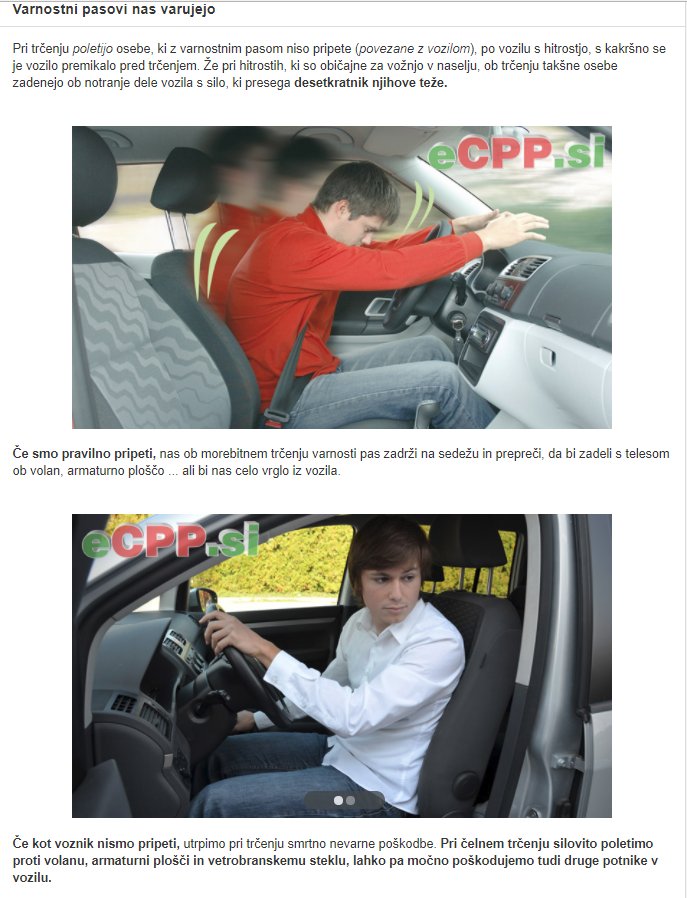 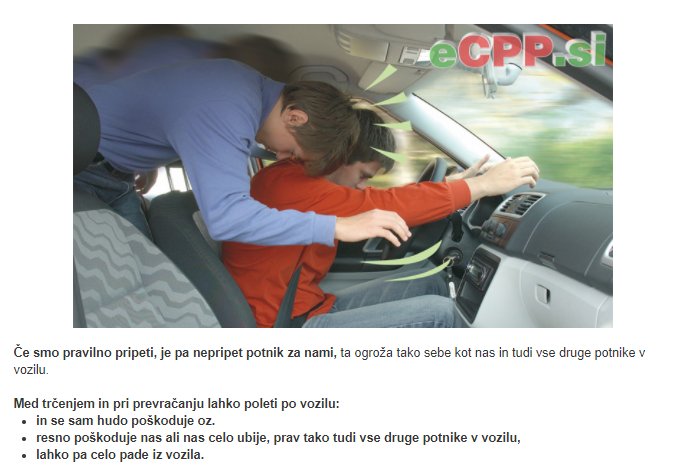 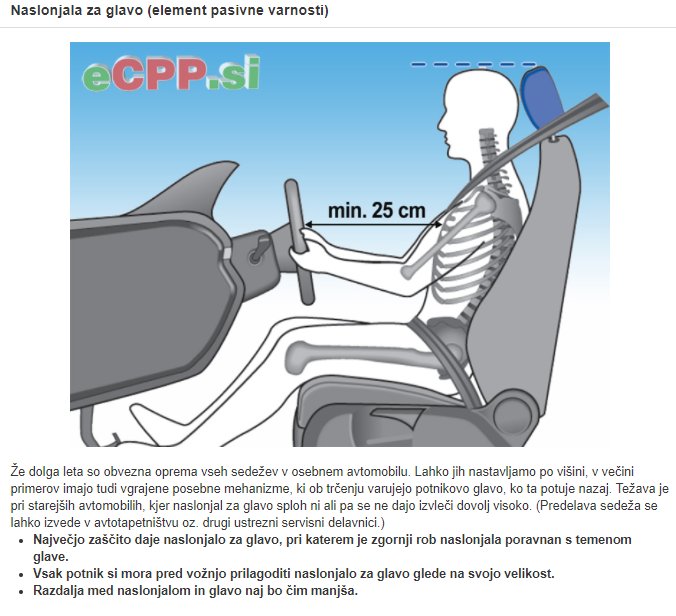 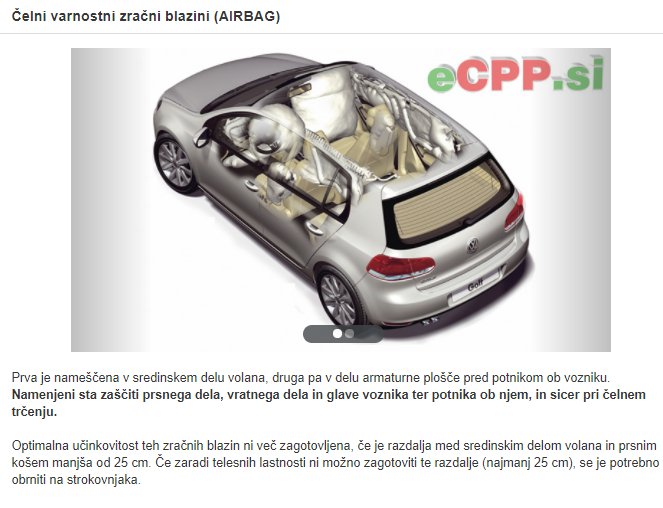 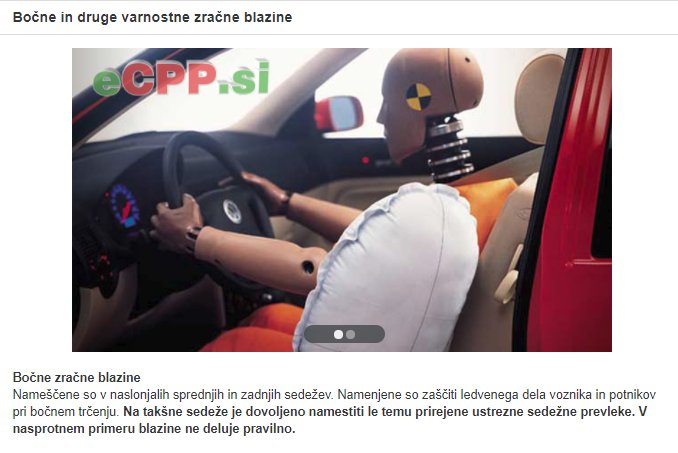 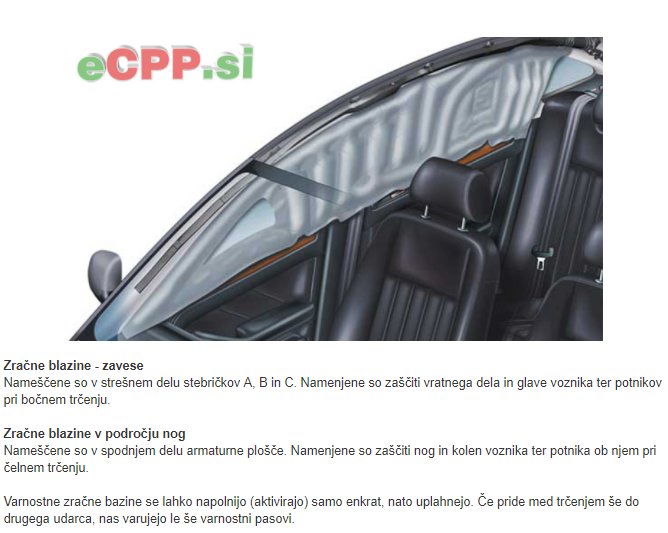 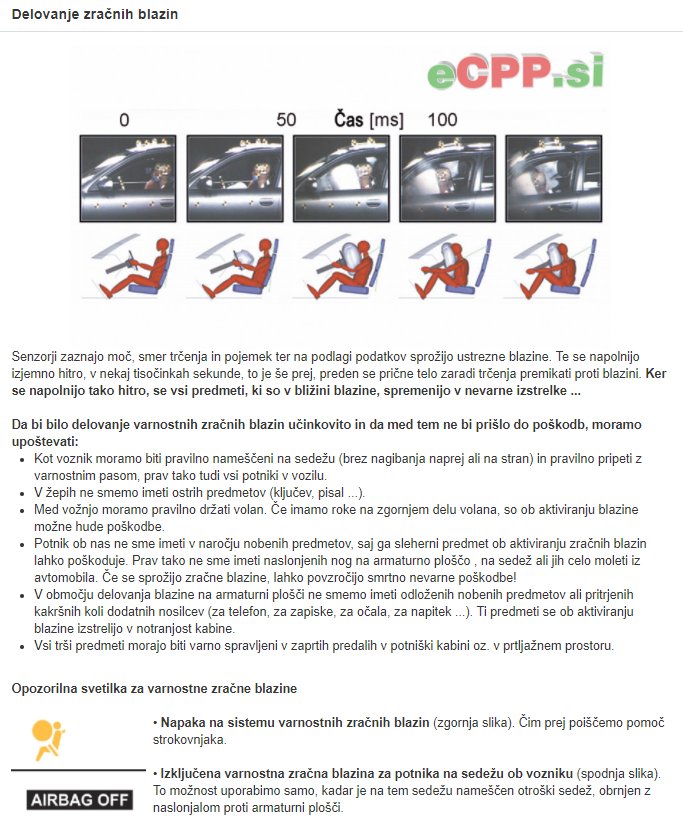 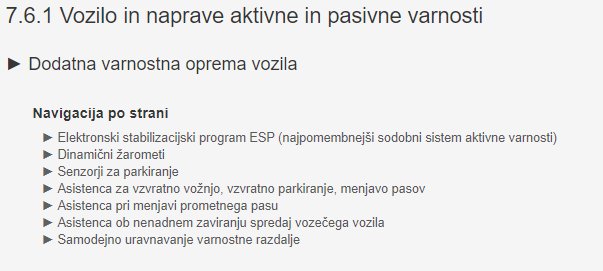 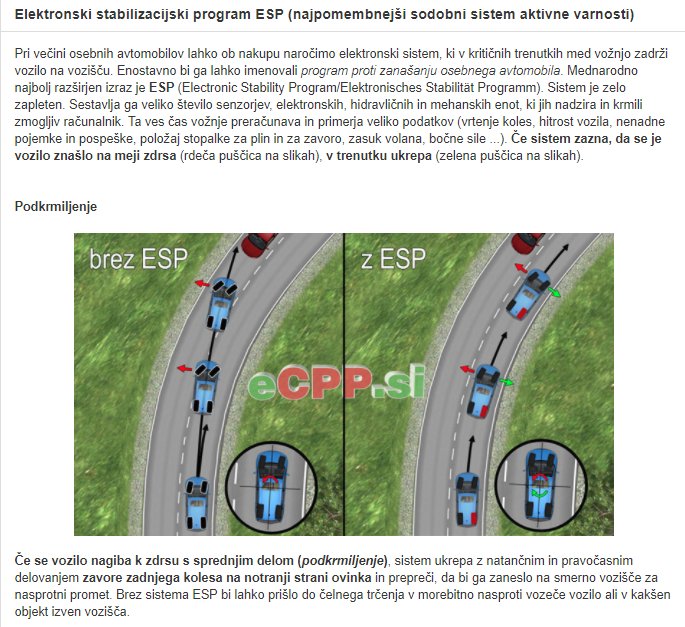 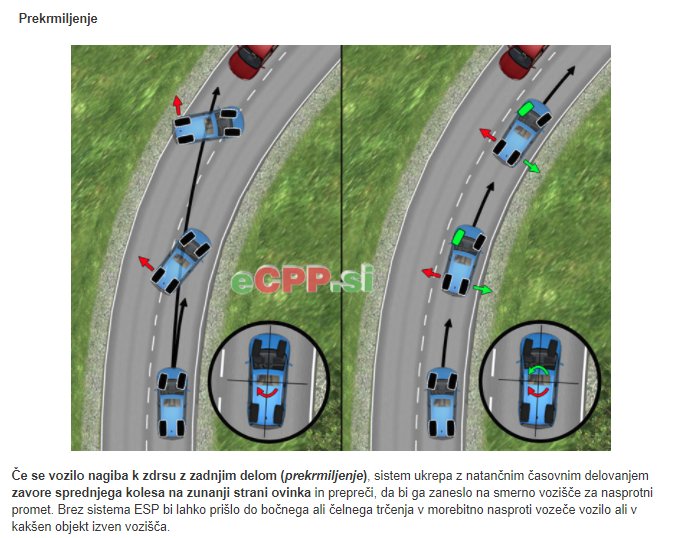 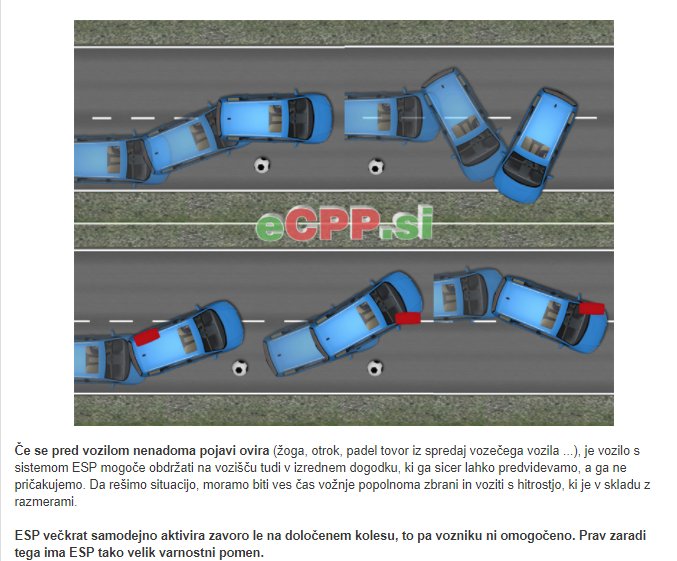 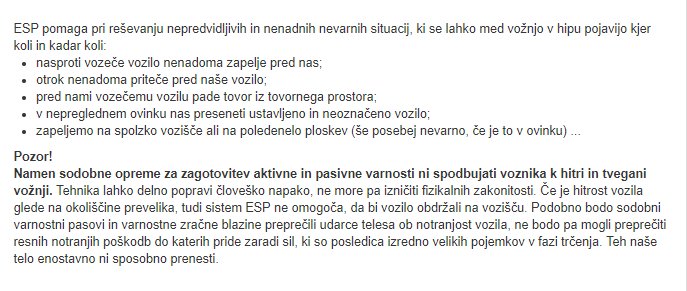 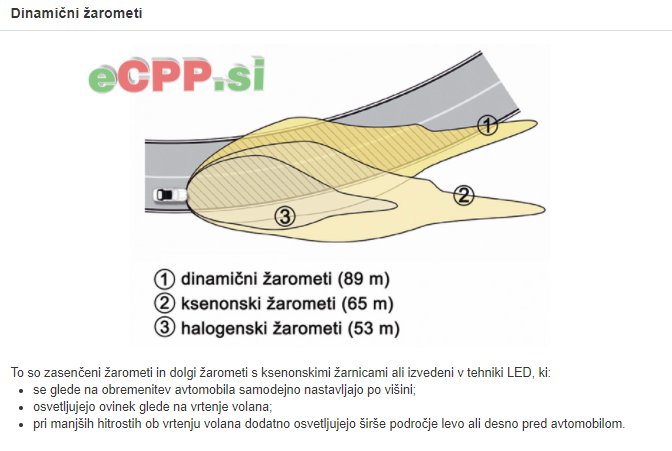 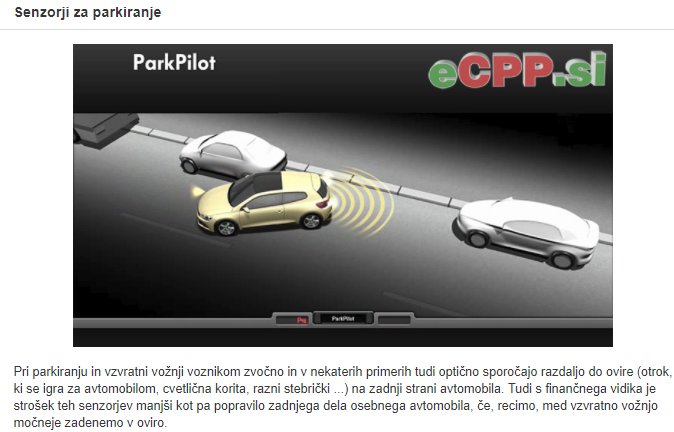 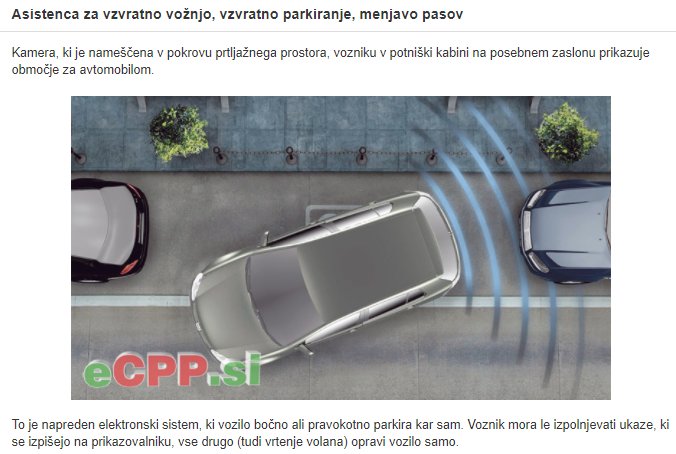 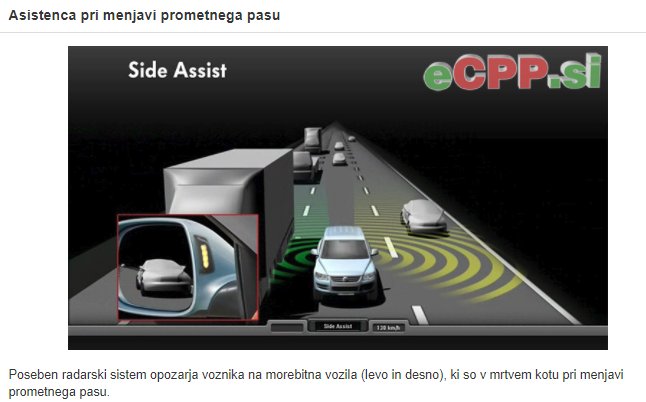 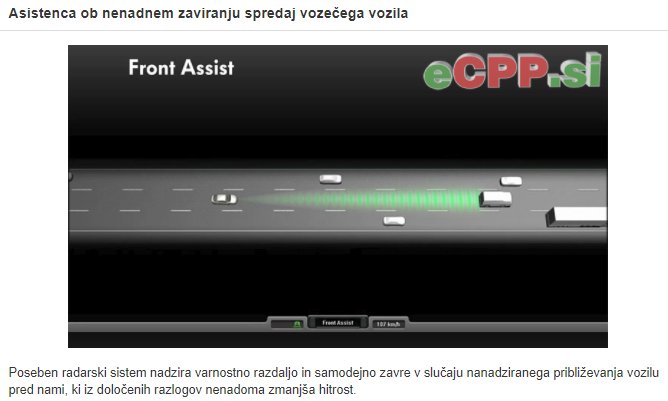 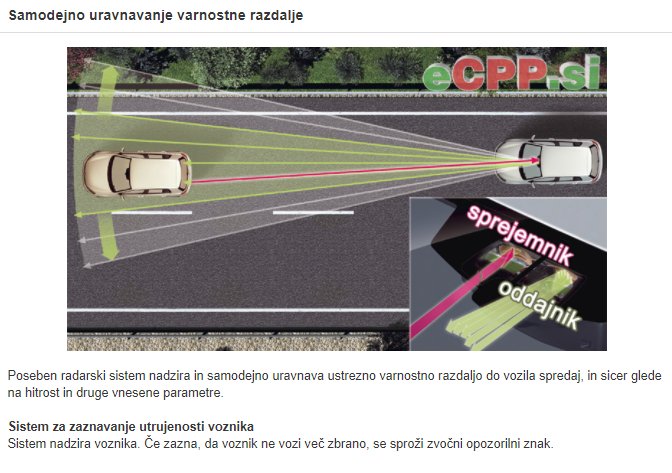 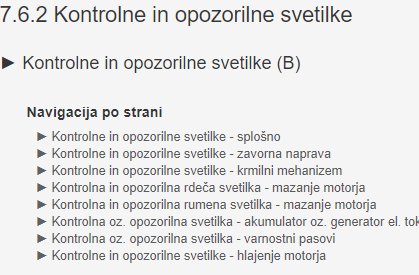 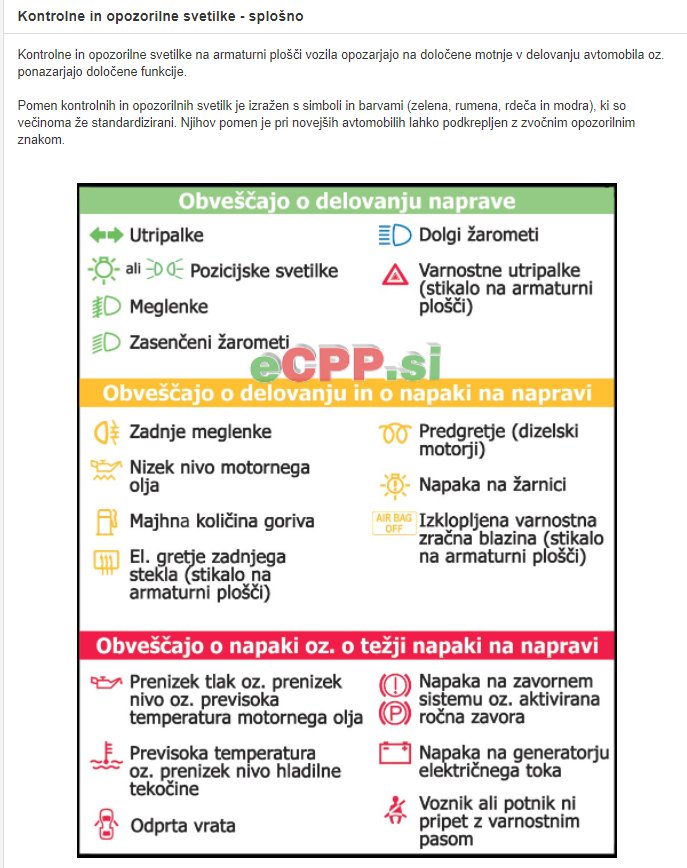 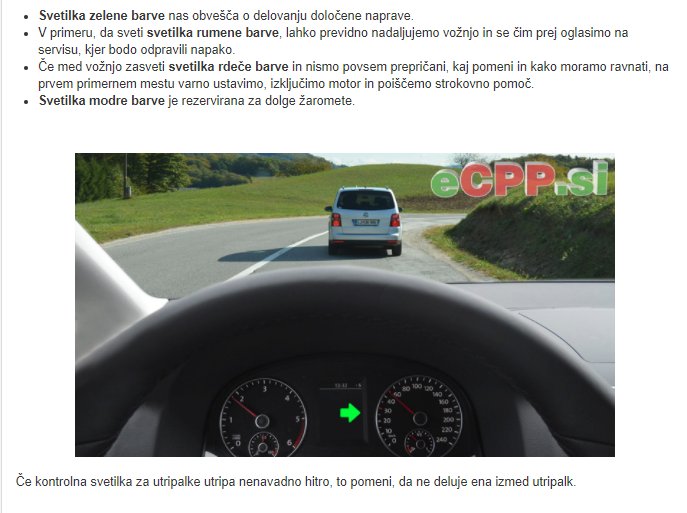 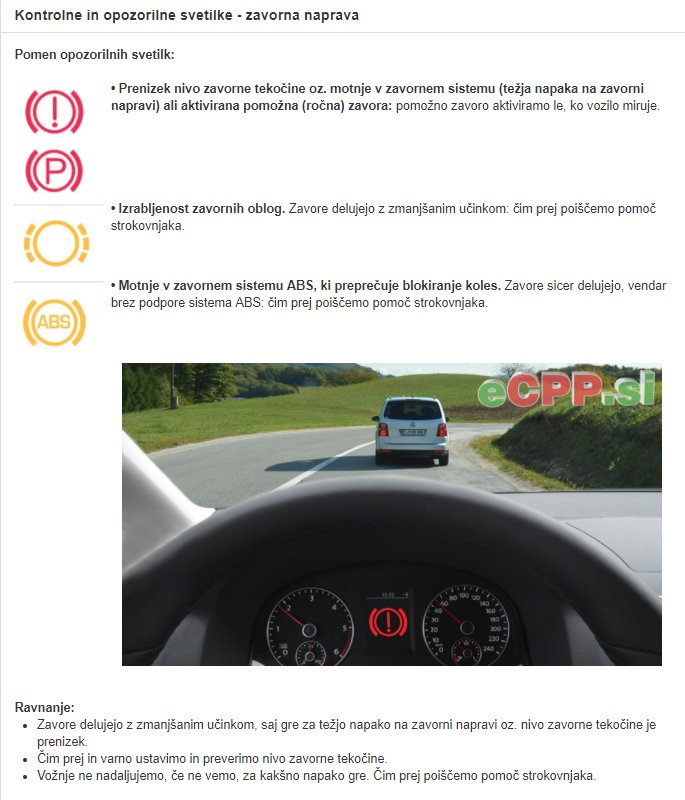 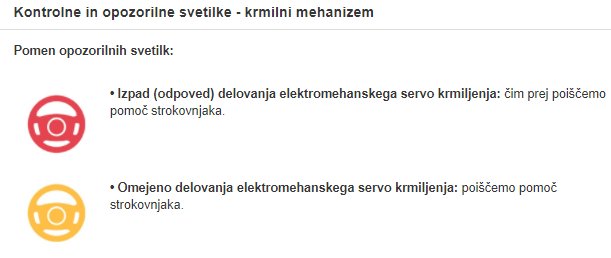 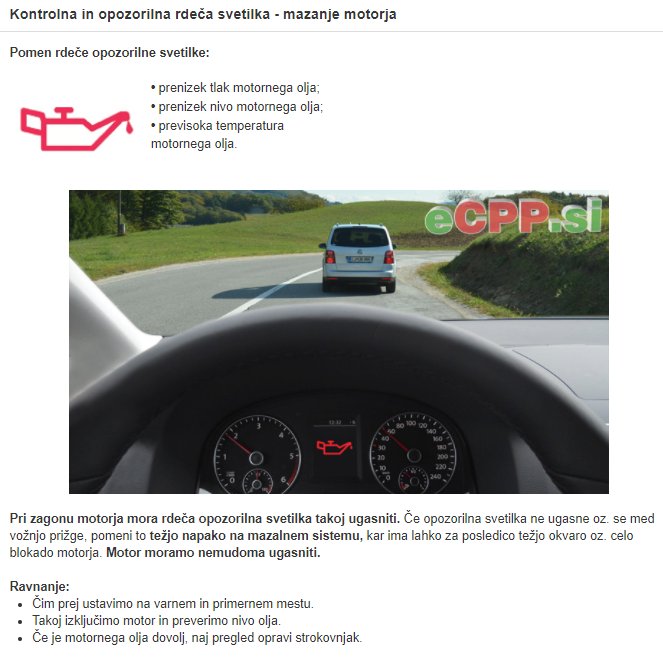 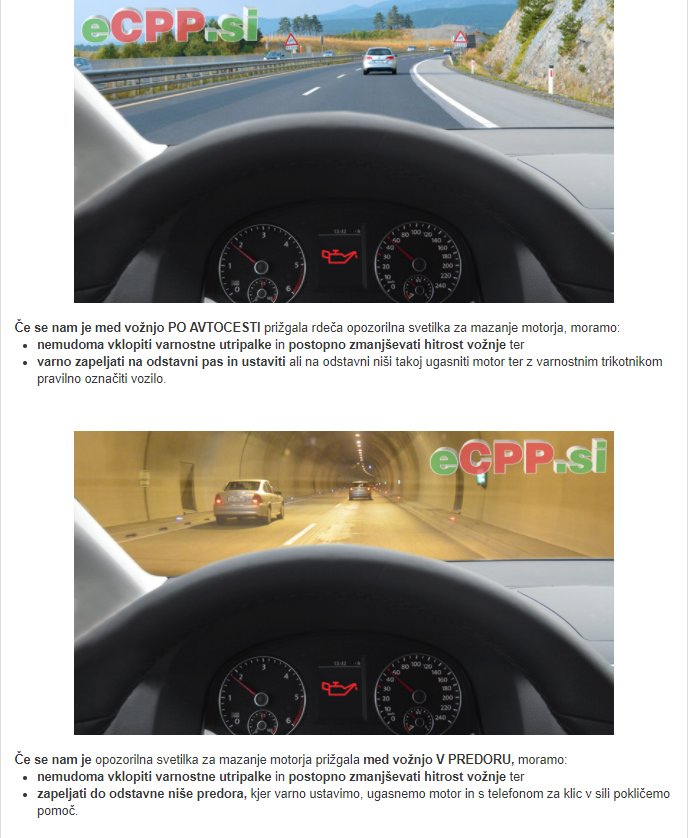 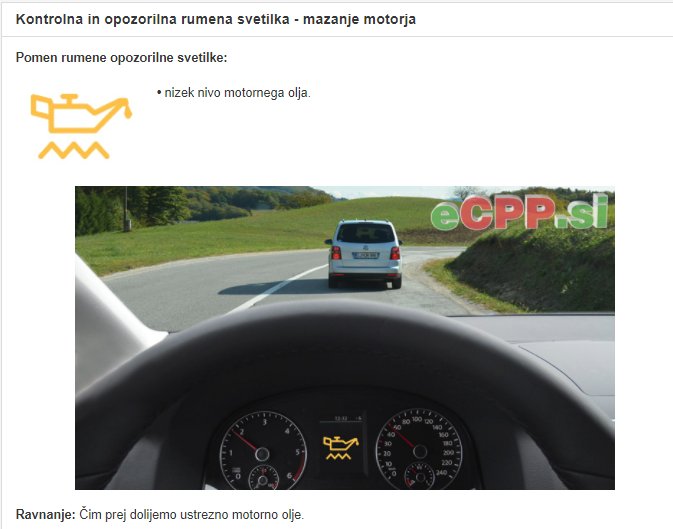 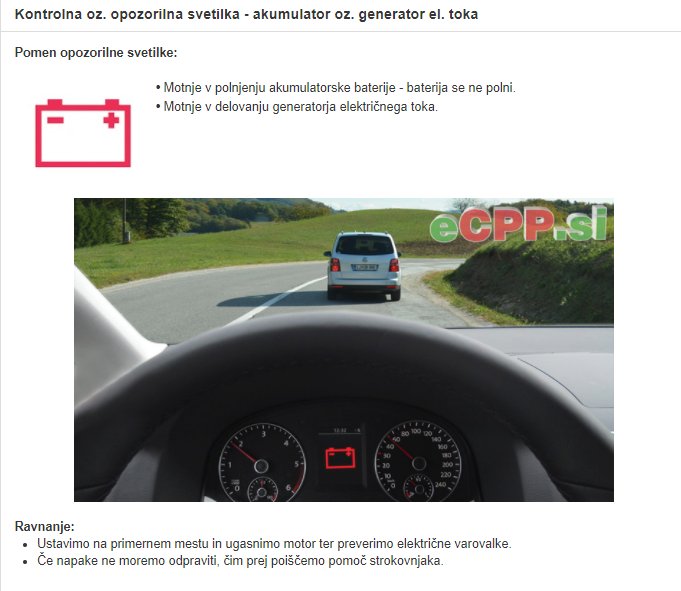 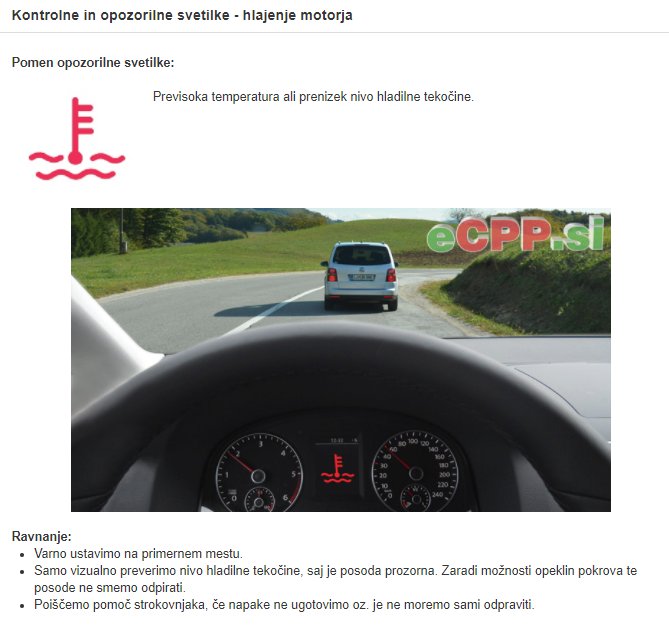 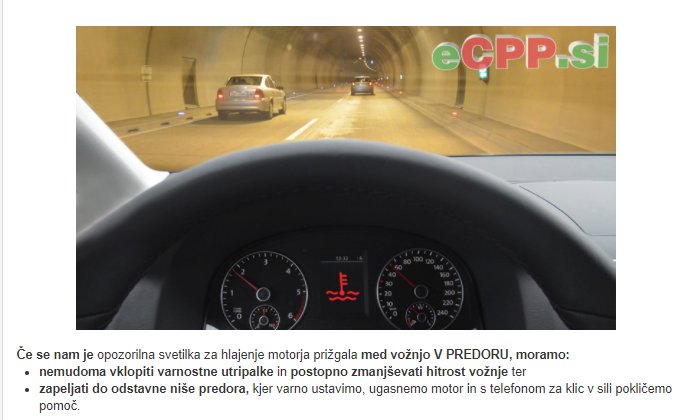 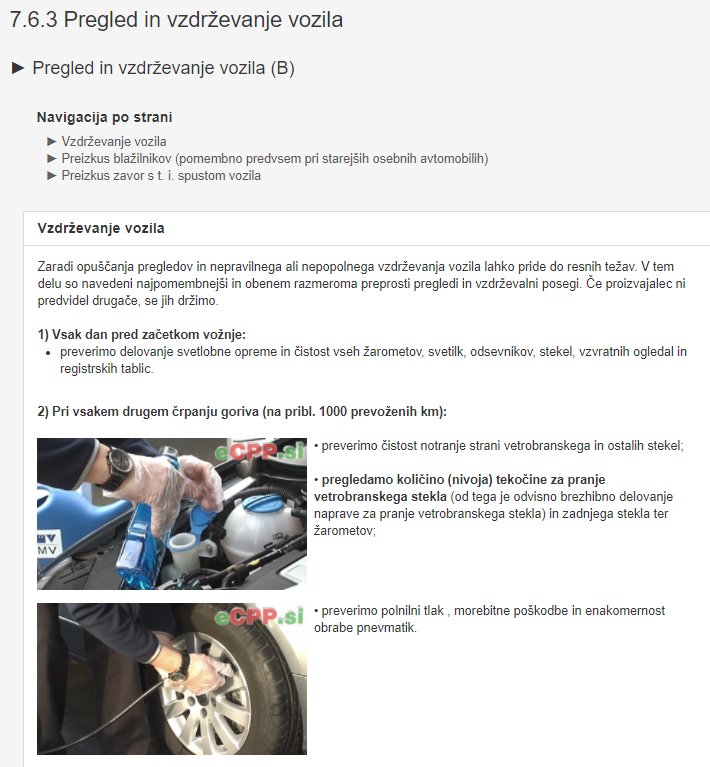 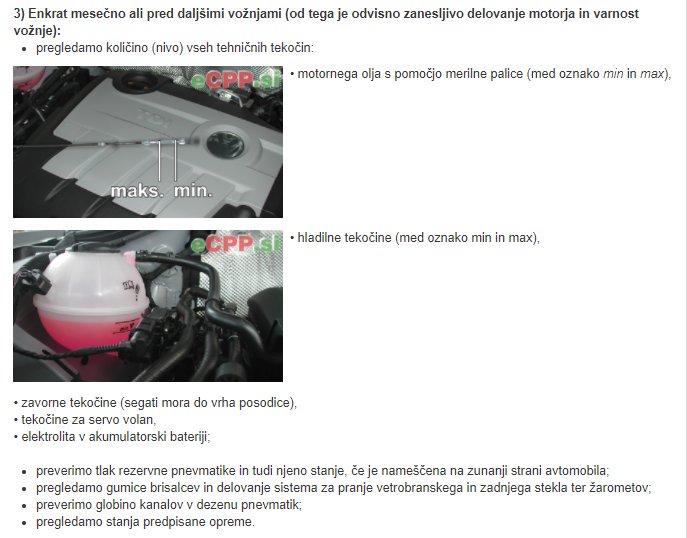 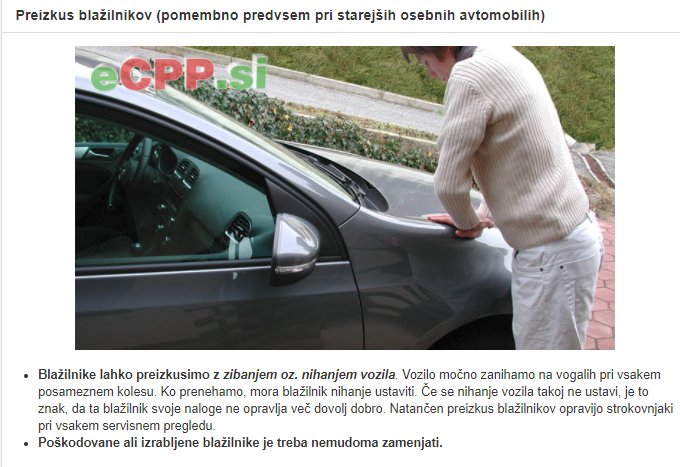 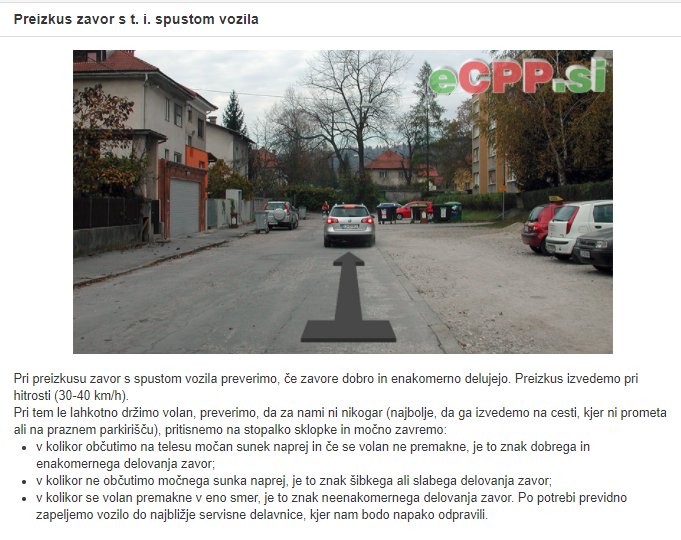 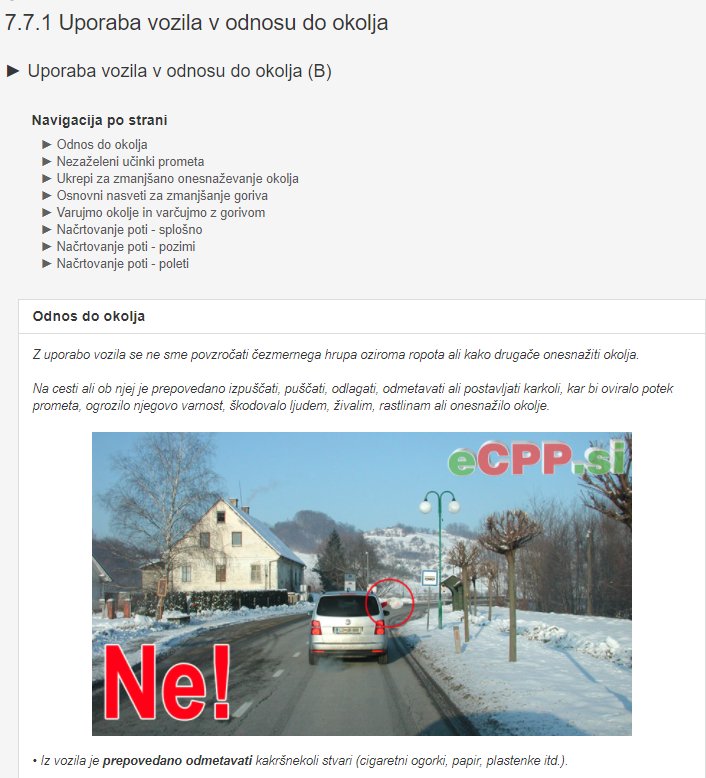 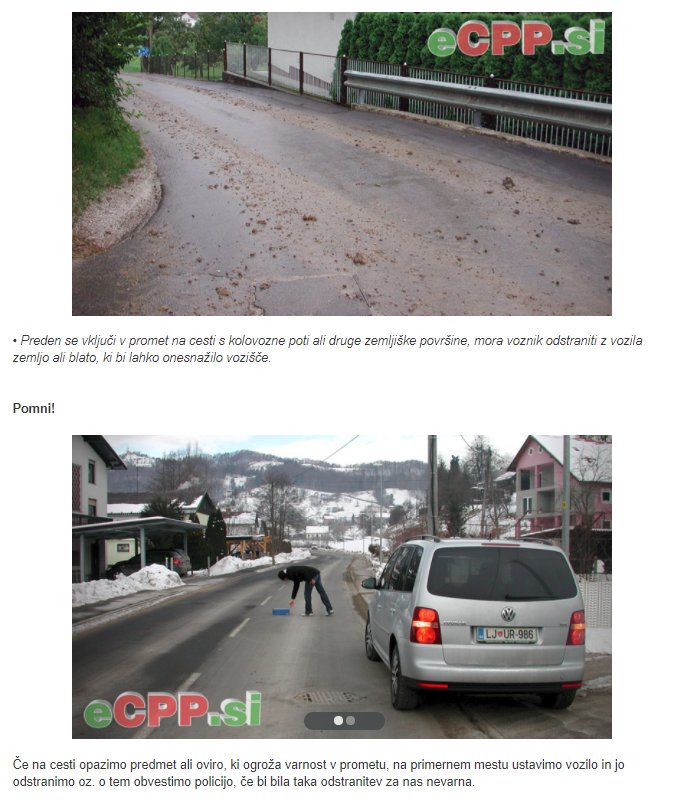 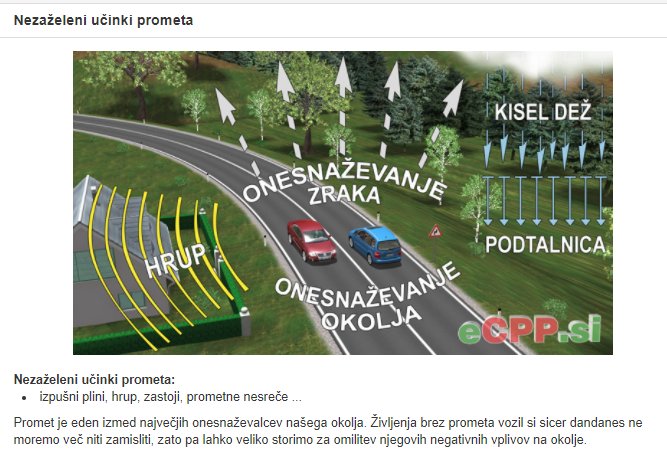 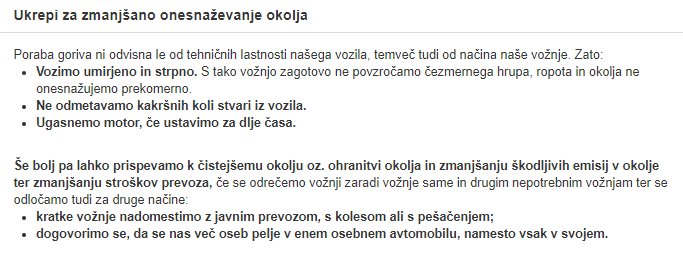 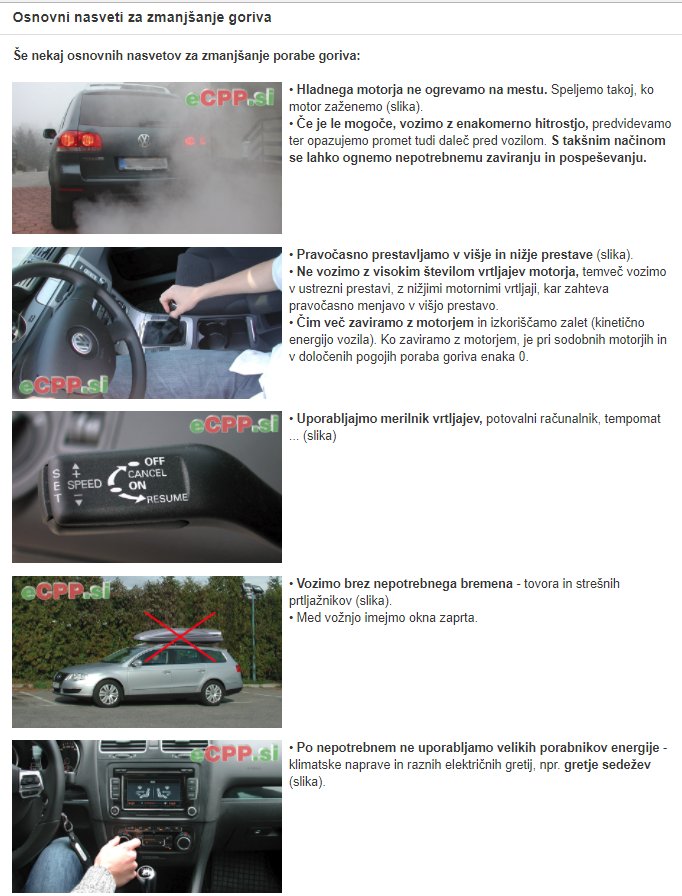 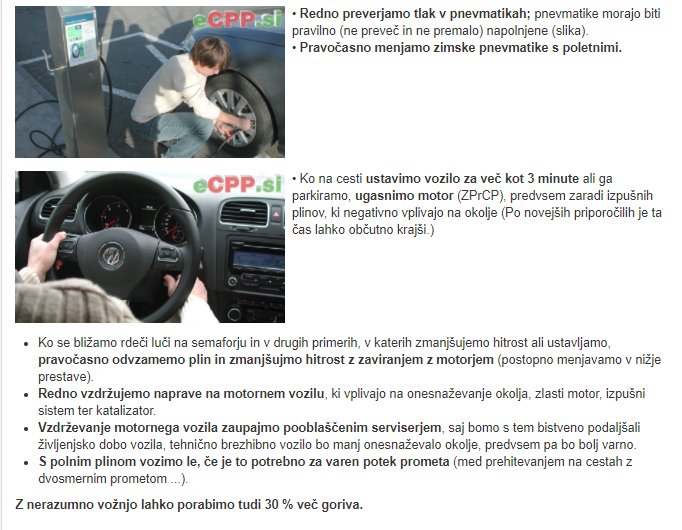 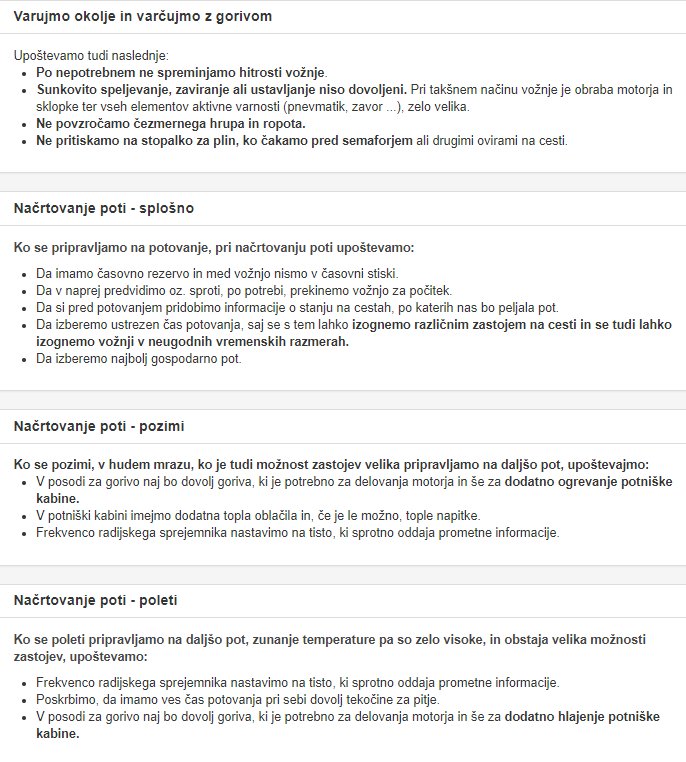 